г. ЕйскО   внесении   изменений   в   решение   Совета муниципального образования Ейский район от 9 декабря 2020 года № 321 «О районном бюджете на 2021 год и на плановый период 2022 и 2023 годов»В соответствии с Бюджетным кодексом Российской Федерации, статьей 64 Устава муниципального образования Ейский район Совет муниципального образования Ейский район  р е ш и л:1. Внести в решение Совета муниципального образования Ейский район от 9 декабря 2020 года  № 321 «О районном бюджете на 2021 год и на плановый период 2022 и 2023 годов» следующие изменения:1) в пункте 1:подпункте 1 «общий объем доходов» слова «2472254,9 тыс. рублей» заменить словами «2425393,7 тыс. рублей»;подпункте 2 «общий объем расходов» слова «2553230,5 тыс. рублей» заменить словами «2506369,3 тыс. рублей»;2) в пункте 2:подпункт 2 изложить в следующей редакции: «2) общий объем расходов на 2022 год в сумме 2225005,3 тыс. рублей и на 2023 год в сумме 2300231,7 тыс. рублей;»;подпункт 3 изложить в следующей редакции: «3) верхний предел муниципального внутреннего долга муниципального образования Ейский район по состоянию на 1 января 2023 года в сумме  62099,1 тыс. рублей, в том числе верхний предел долга по муниципальным гарантиям муниципального образования Ейский район в валюте Российской Федерации в сумме 0,0 тыс. рублей, и верхний предел муниципального внутреннего долга муниципального образования Ейский район по состоянию на 1 января 2024 года в сумме 81793,9 тыс. рублей, в том числе верхний предел долга по муниципальным гарантиям муниципального образования Ейский район в валюте Российской Федерации в сумме 0,0 тыс. рублей;»;подпункт 4 изложить в следующей редакции: «4) дефицит районного бюджета на 2022 год в сумме 20783,1 тыс. рублей, дефицит районного бюджета на 2023 год в сумме 19694,8 тыс. рублей.»;3) пункт 34 изложить в следующей редакции:«34. Установить объем расходов на обслуживание муниципального долга: 1) на 2021 год в сумме 2300,0 тыс. рублей;2) на 2022 год в сумме 2400,0 тыс. рублей;3) на 2023 год в сумме 1700,0 тыс. рублей.»;4) приложение № 2 «Объем поступлений доходов в районный  бюджет по кодам видов (подвидов) доходов на 2021 год» изложить в следующей редакции:«Приложение № 2к решению Совета муниципального
 образования Ейский район«О районном бюджете на 2021 годи на плановый период2022 и 2023 годов»Объем поступлений доходов в районный бюджетпо кодам видов (подвидов) доходов на 2021 год(тыс. рублей)*По видам и подвидам доходов, входящим в соответствующий  группировочный   код  бюджетной классификации, зачисляемым в районный бюджет в соответствии с законодательством Российской Федерации.»;5) приложение № 4 «Безвозмездные поступления из краевого бюджета в 2021 году» изложить в следующей редакции:«Приложение № 4к решению Совета муниципального
 образования  Ейский район«О районном бюджете на 2021 годи на плановый период2022 и 2023 годов»Безвозмездные поступления из краевого бюджета в 2021 году(тыс. рублей)»;6) приложение № 9 «Распределение бюджетных ассигнований по целевым статьям (муниципальным программам и непрограммным направлениям деятельности), группам видов расходов классификации расходов бюджетов на 2021 год» изложить  в следующей редакции:«Приложение № 9
к решению Совета муниципального
 образования  Ейский район«О  районном бюджете на 2021 годи на плановый период2022 и 2023 годов»Распределение бюджетных ассигнований по целевым статьям (муниципальным программам и непрограммным направлениям деятельности), группам видов расходов классификации расходов бюджетов на 2021 годтыс. рублей)»;7) приложение № 10 «Распределение бюджетных ассигнований по целевым статьям (муниципальным программам и непрограммным направлениям деятельности), группам видов расходов классификации расходов бюджетов на 2022 и 2023 годы» изложить  в следующей редакции:«Приложение № 10
к решению Совета муниципального
 образования  Ейский район«О  районном бюджете на 2021 годи на плановый период2022 и 2023 годов»Распределение бюджетных ассигнований по целевым статьям (муниципальным программам и непрограммным направлениям деятельности), группам видов расходов классификации расходов бюджетов на 2022 и 2023 годы(тыс. рублей)а»;8) приложение № 11 «Ведомственная структура расходов районного бюджета на 2021 год» изложить в следующей редакции:«Приложение № 11
к решению Совета муниципального
 образования  Ейский район«О  районном бюджете на 2021 годи на плановый период2022 и 2023 годов»Ведомственная структура расходов районного бюджета на 2021 год(тыс. рублей)»;9) приложение № 12 «Ведомственная структура расходов районного бюджета на 2022 и 2023 годы» изложить в следующей редакции:«Приложение № 12
к решению Совета муниципального
 образования  Ейский район«О  районном бюджете на 2021 годи на плановый период2022 и 2023 годов»Ведомственная структура расходов районного бюджета на 2022 и 2023 годы(тыс. рублей)а»;10)  приложение № 14 «Источники внутреннего финансирования дефицита районного бюджета, перечень статей и видов источников финансирования дефицита районного бюджета на 2021 год» изложить  в следующей редакции:«Приложение № 14
к решению Совета муниципального
 образования  Ейский район«О  районном бюджете на 2021 годи на плановый период2022 и 2023 годов»Источники внутреннего финансирования дефицита районного бюджета, перечень статей и видов источников финансирования дефицита районного бюджета на 2021 год(тыс. рублей)а»;11)  приложение № 15 «Источники внутреннего финансирования дефицита районного бюджета, перечень статей и видов источников финансирования дефицита районного бюджета на 2022 и 2023 годы» изложить  в следующей редакции:«Приложение № 15
к решению Совета муниципального
 образования  Ейский район«О  районном бюджете на 2021 годи на плановый период2022 и 2023 годов»Источники внутреннего финансирования дефицита районного бюджета, перечень статей и видов источников финансирования дефицита районного бюджета на 2022 и 2023 годы(тыс. рублей)а»;12) приложение № 20 «Программа муниципальных внутренних заимствований муниципального образования Ейский район на 2022 и 2023 годы» изложить  в следующей редакции: «Приложение № 20
к решению Совета муниципального
 образования  Ейский район«О  районном бюджете на 2021 годи на плановый период2022 и 2023 годов»Программа муниципальных внутренних заимствований муниципального образования Ейский район на 2022 и 2023 годы (тыс. руб.)а».2. Отделу информатизации администрации муниципального образования Ейский район разместить настоящее решение на официальном сайте муниципального образования Ейский район в информационно - телекоммуникационной сети «Интернет».3. Управлению внутренней политики и территориальной безопасности администрации муниципального образования Ейский район обнародовать настоящее решение в специально установленных местах.4. Решение вступает в силу со дня его обнародования.Глава муниципального образованияЕйский район                                                                                               В.П. ЛяховПредседатель Совета муниципальногообразования Ейский район                                                                     О.М. Вяткин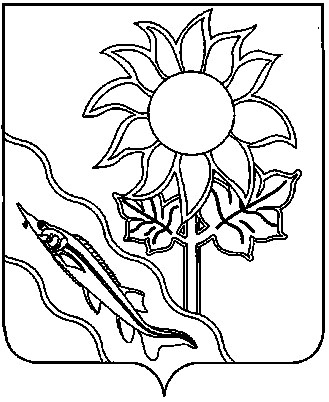 СОВЕТ МУНИЦИПАЛЬНОГО ОБРАЗОВАНИЯ ЕЙСКИЙ РАЙОНРЕШЕНИЕ 24 ноября 2021 года                                                                                              № 374СОВЕТ МУНИЦИПАЛЬНОГО ОБРАЗОВАНИЯ ЕЙСКИЙ РАЙОНРЕШЕНИЕ 24 ноября 2021 года                                                                                              № 374СОВЕТ МУНИЦИПАЛЬНОГО ОБРАЗОВАНИЯ ЕЙСКИЙ РАЙОНРЕШЕНИЕ 24 ноября 2021 года                                                                                              № 374КодНаименование доходаСумма 1 00 00000 00 0000 000Налоговые и неналоговые доходы903 072,1Налоговые доходы - всего759 953,01 01 01012 02 0000 110Налог на прибыль организаций, зачисляемый в бюджеты субъектов РФ*14 220,01 01 02000 01 0000 110Налог на доходы физических лиц*561 813,01 03 02000 01 0000 110Акцизы по подакцизным товарам (продукции), производимым на территории Российской Федерации*1 139,8в том числе:1 03 02230 01 0000 110Доходы от уплаты акцизов на нефте-продукты, подлежащие распределению  между бюджетами субъектов РФ и местными бюджетами с учетом установленных дифференцированных нормативов отчислений в местные бюджеты *1 139,81 03 02240 01 0000 110Доходы от уплаты акцизов на нефте-продукты, подлежащие распределению  между бюджетами субъектов РФ и местными бюджетами с учетом установленных дифференцированных нормативов отчислений в местные бюджеты *1 139,81 03 02250 01 0000 110Доходы от уплаты акцизов на нефте-продукты, подлежащие распределению  между бюджетами субъектов РФ и местными бюджетами с учетом установленных дифференцированных нормативов отчислений в местные бюджеты *1 139,81 03 02260 01 0000 110Доходы от уплаты акцизов на нефте-продукты, подлежащие распределению  между бюджетами субъектов РФ и местными бюджетами с учетом установленных дифференцированных нормативов отчислений в местные бюджеты *1 139,8 1 05 01000  00 0000 110Налог, взимаемый в связи с  применением упрощенной системы налогообложения*98 525,01 05 02000 02 0000 110Единый налог на вмененный доход для отдельных видов деятельности*14 800,01 05 03000 01 0000 110Единый сельскохозяйственный налог* 18 500,01 05 04020 02 0000 110Налог, взимаемый в связи с применением патентной системы налогообложения, зачисляемый в бюджеты муниципальных районов* 32 848,21 06 02000 02 0000 110Налог  на имущество организаций4 740,0108 00000 00 0000  000Государственная пошлина*13 367,0Неналоговые доходы - всего143 119,11 11 05010 00 0000 120Доходы, получаемые в виде арендной платы за земельные участки,  государственная собственность на которые не разграничена, а также средства  от продажи права на заключение договоров аренды указанных земельных участков*112 405,01 11 05025 05 0000 120Доходы, получаемые в виде арендной платы, а также средства от продажи права на заключение договоров аренды за земли, находящиеся в собственности муниципальных районов (за исключением земельных участков муниципальных бюджетных и автономных учреждений)416,01 11 05075 05 0000 120Доходы от сдачи в аренду имущества, составляющего казну муниципальных районов  (за исключением земельных участков)1 900,01 11 07015 05 0000 120Доходы от перечисления части прибыли, остающейся после уплаты налогов и иных обязательных платежей муниципальных унитарных предприятий, созданных муниципальными районами114,01 11 09045 05 0000 120Прочие доходы от использования имущества и прав, находящихся в государственной и муниципальной собственности (за исключением имущества автономных учреждений, а также имущества государственных и муниципальных унитарных предприятий, в том числе казенных) 144,01 12 01000 01 0000 120Плата за негативное воздействие на окружающую среду*6 554,01 13 00000 00 0000 000Доходы от оказания платных услуг и компенсации затрат государства*2 600,01 14 06010 00 0000 430Доходы от продажи земельных участков, государственная собственность на которые не разграничена *9 020,01 14 13050 05 0000 410  Доходы от приватизации имущества, находящегося в собственности муниципальных районов, в части приватизации нефинансовых  активов  имущества казны6 063,11 16 00000 00 0000 000Штрафы, санкции, возмещение ущерба *3 600,01 17 05050 05 0000 180Прочие неналоговые доходы бюджетов муниципальных районов303,02 00 00000 00 0000 000Безвозмездные поступления1 522 321,6202 00000 00 0000 000Безвозмездные поступления от других бюджетов бюджетной системы Российской Федерации1 531 115,62 02 10000 00 0000 150Дотации бюджетам бюджетной системы Российской Федерации*197 773,82 02 20000 00 0000 150Субсидии бюджетам бюджетной системы Российской Федерации (межбюджетные субсидии)*126 837,52 02 30000 00 0000 150Субвенции бюджетам бюджетной системы Российской Федерации *1 150 771,82 02 40000 00 0000 150Иные межбюджетные трансферты*55 732,5в том числе:2 02 40014 05 0000 150Межбюджетные трансферты, передаваемые бюджетам муниципальных районов из бюджетов поселений на осуществление части полномочий по решению вопросов местного значения в соответствии с заключенными соглашениями2 410,12 02 45303 05 0000 150Межбюджетные трансферты бюджетам муниципальных районов на ежемесячное денежное вознаграждение за классное руководство педагогическим работникам государственных и муниципальных общеобразовательных организаций40 622,42 02 49999 05 0000 150Прочие межбюджетные трансферты, передаваемые бюджетам муниципальных районов12 700,0219 00000 00 0000 000Возврат остатков субсидий, субвенций и иных межбюджетных трансфертов, имеющих целевое назначение, прошлых лет-8 794,0в том числе:219 25304 05 0000 150Возврат остатков субсидий на организацию бесплатного горячего питания обучающихся, получающих начальное общее образование в государственных и муниципальных образовательных организациях, из бюджетов муниципальных районов-5 765,7219 45303 05 0000 150Возврат остатков иных межбюджетных трансфертов на ежемесячное денежное вознаграждение за классное руководство педагогическим работникам государственных и муниципальных общеобразовательных организаций из бюджетов муниципальных районов-563,9219 60010 05 0000 150Возврат прочих остатков субсидий, субвенций и иных межбюджетных трансфертов, имеющих целевое назначение, прошлых лет из бюджетов муниципальных районов-2 464,4Всего доходов2 425 393,7КодНаименование доходаСумма1232 00 00000 00 0000 000Безвозмездные поступления1 528 705,52 02 00000 00 0000 000Безвозмездные поступления от других бюджетов бюджетной системы Российской Федерации1 528 705,52 02 10000 00 0000 150Дотации бюджетам бюджетной системы Российской Федерации 197 773,82 02 15001 05 0000 150Дотации бюджетам муниципальных районов на выравнивание бюджетной обеспеченности из бюджета субъекта Российской Федерации191 534,72 02 19999 05 0000 150Прочие дотации бюджетам муниципальных районов6 239,12 02 20000 00 0000 150Субсидии бюджетам бюджетной системы Российской Федерации (межбюджетные субсидии)126 837,52 02 20077 05 0000 150Субсидии бюджетам муниципальных районов на софинансирование капитальных вложений в объекты муниципальной собственности51 416,02 02 25304 05 0000 150Субсидии бюджетам муниципальных районов на организацию бесплатного горячего питания обучающихся, получающих начальное общее образование в государственных и муниципальных образовательных организациях59 135,22 02 29999 05 0000 150Прочие субсидии бюджетам муниципальных районов16 286,3в том числе:Субсидии на обеспечение условий для развития физической культуры и массового спорта в части оплаты труда инструкторов по спорту 799,5Субсидии на капитальный ремонт и ремонт автомобильных дорог общего пользования местного значения2 811,1Субсидии на проведение неотложных аварийно-восстановительных работ, направленных на ликвидацию последствий чрезвычайной ситуации, произошедшей 31 октября 2020 года на территории Красноармейского сельского поселения Ейского района2 408,5Субсидии на организацию предоставления общедоступного и бесплатного дошкольного, начального общего, основного общего, среднего общего образования по основным общеобразовательным программам в муниципальных образовательных организациях (капитальный ремонт и переоснащение пищевых блоков муниципальных общеобразовательных организаций)3 882,2Субсидии на организацию предоставления общедоступного и бесплатного дошкольного, начального общего, основного общего, среднего общего образования по основным общеобразовательным программам в муниципальных образовательных организациях (капитальный ремонт зданий и сооружений, благоустройство территорий, прилегающих к зданиям и сооружениям муниципальных образовательных организаций)4 600,0Субсидии на капитальный ремонт муниципальных спортивных объектов в целях обеспечения условий для занятий физической культурой и массовым спортом в муниципальном образовании1 785,0202 30000 00 0000 150Субвенции бюджетам бюджетной системы Российской Федерации 1 150 771,82 02 30024 05 0000 150Субвенции бюджетам муниципальных районов на выполнение передаваемых полномочий субъектов Российской Федерации1 073 639,5в том числе:Субвенции на осуществление отдельных государственных полномочий по предоставлению социальной поддержки отдельным категориям работников муниципальных физкультурно-спортивных организаций отрасли «Физическая культура и спорт» и муниципальных организаций дополнительного образования, реализующих дополнительные общеобразовательные программы в области физической культуры и спорта, отрасли «Образование»366,0Субвенции на осуществление отдельных государственных полномочий по созданию и организации деятельности комиссий по делам несовершеннолетних и защите их прав3 441,6Субвенции на осуществление отдельных государственных полномочий  Краснодарского края по поддержке сельскохозяйственного производства 6 687,9Субвенции на осуществление отдельных государственных полномочий Краснодарского края по ведению учета граждан отдельных категорий в качестве нуждающихся в жилых помещениях и по формированию списка детей-сирот и детей, оставшихся без попечения родителей, лиц из числа детей-сирот и детей, оставшихся без попечения родителей, лиц, относившихся к категории детей-сирот и детей, оставшихся без попечения родителей, подлежащих обеспечению жилыми помещениями636,5Субвенции на осуществление государственных полномочий по финансовому обеспечению государственных гарантий реализации прав на получение общедоступного и бесплатного образования в муниципальных дошкольных и общеобразовательных организациях 990 489,8Субвенции на осуществление отдельных государственных полномочий Краснодарского края по организации и обеспечению отдыха и оздоровления детей636,7Субвенции на осуществление отдельных государственных полномочий по организации и осуществлению деятельности по опеке и попечительству в отношении несовершеннолетних7 759,4Субвенции на осуществление отдельных государственных полномочий по оплате проезда детей-сирот и детей, оставшихся без попечения родителей, находящихся под опекой (попечительством), включая предварительную опеку (попечительство), переданных на воспитание в приемную семью или на патронатное воспитание, к месту лечения и обратно49,0Субвенции на осуществление отдельных государственных полномочий по предоставлению мер социальной поддержки в виде компенсации расходов на оплату жилых помещений, отопления и освещения педагогическим работникам муниципальных образовательных организаций, проживающим и работающим в сельских населённых пунктах, рабочих поселках (поселках городского типа) на территории Краснодарского края13 236,0Субвенции на осуществление отдельных государственных полномочий Краснодарского края на выплату единовременного пособия на ремонт жилых помещений, принадлежащих детям-сиротам и детям, оставшимся без попечения родителей, и лицам из их числа на праве собственности, по окончании пребывания в образовательных и иных организациях, в том числе в организациях социального обслуживания граждан, приемных семьях, семьях опекунов (попечителей), а также по окончании службы в Вооруженных Силах Российской Федерации или по возвращении из учреждений, исполняющих наказание в виде лишения свободы, при их возвращении в указанные жилые помещения66,0Субвенции на осуществление отдельных государственных полномочий по выплате ежемесячных денежных средств на содержание детей, нуждающихся в особой заботе государства,  переданных на патронатное воспитание61,0Субвенции на осуществление отдельных государственных полномочий по выплате ежемесячного вознаграждения, причитающегося патронатным воспитателям за оказание услуг по осуществлению патронатного воспитания и постинтернатного сопровождения83,9Субвенции на осуществление отдельных государственных полномочий по выплате единовременного пособия детям-сиротам и детям, оставшимся без попечения родителей, и лицам из их числа на государственную регистрацию права собственности (права пожизненного наследуемого владения), в том числе на оплату услуг, необходимых для ее осуществления, за исключением жилых помещений, приобретенных за счет средств краевого бюджета5,2Субвенции на осуществление государственных полномочий Краснодарского края в области обращения с животными, предусмотренных законодательством в области обращения с животными, в том числе организации мероприятий при осуществлении деятельности по обращению с животными без владельцев на территории муниципальных образований Краснодарского края3 964,6Субвенции на осуществление отдельных государственных полномочий по выявлению обстоятельств, свидетельствующих о необходимости оказания детям-сиротам и детям, оставшимся без попечения родителей, лицам из числа детей-сирот и детей, оставшихся без попечения родителей, содействия в преодолении трудной жизненной ситуации, и осуществлению контроля за использованием детьми-сиротами и детьми, оставшимися без попечения родителей, лицами из числа детей-сирот и детей, оставшихся без попечения родителей, предоставленных им жилых помещений специализированного жилищного фонда435,5Субвенции на осуществление отдельных государственных полномочий по обеспечению льготным питанием учащихся из многодетных семей в муниципальных общеобразовательных организациях396,3Субвенции на осуществление отдельных государственных полномочий Краснодарского края по формированию и утверждению списков граждан, лишившихся жилого помещения в результате чрезвычайных ситуаций66,0Субвенции на осуществление отдельных государственных полномочий Краснодарского края по формированию и утверждению списков граждан Российской Федерации, пострадавших в результате чрезвычайных ситуаций регионального и межмуниципального характера на территории Краснодарского края, и членов семей граждан Российской Федерации, погибших (умерших) в результате этих чрезвычайных ситуаций66,0Субвенции на осуществление отдельных государственных полномочий по материально-техническому обеспечению пунктов проведения экзаменов для государственной итоговой аттестации по образовательным программам основного общего и среднего общего образования и выплате педагогическим работникам, участвующим в проведении государственной итоговой аттестации по образовательным программам основного общего и среднего общего образования, компенсации за работу по подготовке и проведению указанной государственной итоговой аттестации 4 743,8Субвенции на осуществление отдельных государственных полномочий по обеспечению жилыми помещениями детей-сирот и детей, оставшихся без попечения родителей, лиц из числа детей-сирот и детей, оставшихся без попечения родителей, в соответствии с Законом Краснодарского края "Об обеспечении дополнительных гарантий прав на имущество и жилое помещение детей-сирот и детей, оставшихся без попечения родителей, в Краснодарском крае"37 345,2Субвенции на осуществление отдельных государственных полномочий Краснодарского края по осуществлению регионального государственного жилищного надзора и лицензионного контроля1 273,0Субвенции на осуществление отдельных государственных полномочий Краснодарского края по обеспечению отдыха детей в каникулярное время в профильных лагерях, организованных муниципальными общеобразовательными организациями Краснодарского края1 080,1Субвенции на осуществление отдельных государственных полномочий по строительству зданий, включая проектно-изыскательские работы, для размещения фельдшерско-акушерских пунктов, фельдшерских пунктов, врачебных амбулаторий и офисов врача общей практики, а также строительство иных объектов здравоохранения, начатое до 1 января 2019 года, необходимых для организации оказания медицинской помощи в соответствии с территориальной программой государственных гарантий бесплатного оказания гражданам медицинской помощи в Краснодарском крае750,02 02 30027 05 0000 150Субвенции бюджетам муниципальных районов на содержание ребенка в семье опекуна и приемной семье, а также вознаграждение, причитающееся приемному родителю52 555,2в том числе:Субвенции на осуществление отдельных государственных полномочий по выплате ежемесячных денежных средств на содержание детей-сирот и детей, оставшихся без попечения родителей, находящихся под опекой (попечительством), включая предварительную опеку (попечительство), переданных на воспитание в приемную семью30 481,7Субвенции на осуществление отдельных государственных полномочий по выплате ежемесячного вознаграждения, причитающегося приемным родителям за оказание услуг по воспитанию приемных детей22 073,52 02 30029 05 0000 150Субвенции бюджетам муниципальных районов на компенсацию части платы, взимаемой с родителей (законных представителей) за присмотр и уход за детьми, посещающими образовательные организации, реализующие образовательные программы дошкольного образования13 282,92 02 35082 05 0000 150Субвенции бюджетам муниципальных районов на предоставление жилых помещений детям-сиротам и детям, оставшимся без попечения родителей, лицам из их числа по договорам найма специализированных жилых помещений9 268,52 02 35120 05 0000 150Субвенции бюджетам муниципальных районов на осуществление полномочий по составлению (изменению) списков кандидатов в присяжные заседатели федеральных судов общей юрисдикции в Российской Федерации27,62 02 35469 05 0000 150Субвенции бюджетам муниципальных районов на проведение Всероссийской переписи населения 2020 года1 998,12 02 40000 00 0000 150Иные межбюджетные трансферты53 322,42 02 45303 05 0000 150Межбюджетные трансферты бюджетам муниципальных районов на ежемесячное денежное вознаграждение за классное руководство педагогическим работникам государственных и муниципальных общеобразовательных организаций40 622,42 02 49999 05 0000 150Прочие межбюджетные трансферты, передаваемые бюджетам муниципальных районов12 700,0№ п/пНаименованиеЦСРВРСумма123333451.Муниципальная программа "Развитие образования в Ейском районе"02000000001593845,2Развитие дошкольного, общего и дополнительного образования детей02100000001536801,7Повышение качества предоставления муниципальных услуг в сфере дошкольного образования0210100000651811,2Расходы на обеспечение деятельности (оказание услуг) муниципальных учреждений0210100590157121,8Предоставление субсидий бюджетным, автономным учреждениям и иным некоммерческим организациям0210100590600157121,8Осуществление государственных полномочий по финансовому обеспечению государственных гарантий реализации прав на получение общедоступного и бесплатного образования в муниципальных дошкольных и общеобразовательных организациях0210160860481406,5Предоставление субсидий бюджетным, автономным учреждениям и иным некоммерческим организациям0210160860600481406,5Осуществление отдельных государственных полномочий по обеспечению выплаты компенсации части родительской платы за присмотр и уход за детьми, посещающими образовательные организации, реализующие образовательную программу дошкольного образования021016071013282,9Закупка товаров, работ и услуг для обеспечения государственных (муниципальных) нужд0210160710200131,6Социальное обеспечение и иные выплаты населению021016071030013151,3Обеспечение общеобразовательными организациями улучшения качества  муниципальных услуг0210200000696131,0Расходы на обеспечение деятельности (оказание услуг) муниципальных учреждений021020059087077,8Предоставление субсидий бюджетным, автономным учреждениям и иным некоммерческим организациям021020059060087077,8Частичная компенсация удорожания стоимости питания учащихся общеобразовательных организаций02102110709927,1Предоставление субсидий бюджетным, автономным учреждениям и иным некоммерческим организациям02102110706009927,1Компенсация расходов родителей (законных представителей) за питание обучающихся с ограниченными возможностями здоровья, осваивающих образовательные программы начального общего, основного общего и среднего общего образования на дому0210240130540,0Закупка товаров, работ и услуг для обеспечения государственных (муниципальных) нужд02102401302008,0Социальное обеспечение и иные выплаты населению0210240130300532,0Ежемесячное денежное вознаграждение за классное руководство педагогическим работникам государственных и муниципальных общеобразовательных организаций021025303040622,4Предоставление субсидий бюджетным, автономным учреждениям и иным некоммерческим организациям021025303060040622,4Осуществление государственных полномочий по финансовому обеспечению государственных гарантий реализации прав на получение общедоступного и бесплатного образования в муниципальных дошкольных и общеобразовательных организациях0210260860494657,6Предоставление субсидий бюджетным, автономным учреждениям и иным некоммерческим организациям0210260860600494657,6Осуществление отдельных государственных полномочий по обеспечению льготным питанием учащихся из многодетных семей в муниципальных общеобразовательных организациях0210262370396,3Предоставление субсидий бюджетным, автономным учреждениям и иным некоммерческим организациям0210262370600396,3Организация бесплатного горячего питания обучающихся, получающих начальное общее образование в государственных и муниципальных образовательных организациях02102L304062909,8Предоставление субсидий бюджетным, автономным учреждениям и иным некоммерческим организациям02102L304060062909,8Развитие системы дополнительного образования021030000083417,2Расходы на обеспечение деятельности (оказание услуг) муниципальных учреждений021030059083417,2Расходы на выплаты персоналу в целях обеспечения выполнения функций государственными (муниципальными) органами, казенными учреждениями, органами управления государственными внебюджетными фондами021030059010028833,4Закупка товаров, работ и услуг для обеспечения государственных (муниципальных) нужд02103005902001728,8Предоставление субсидий бюджетным, автономным учреждениям и иным некоммерческим организациям021030059060052850,9Иные бюджетные ассигнования02103005908004,1Развитие сети образовательных учреждений, их инфраструктуры и учебно-материальной базы021040000079753,5Осуществление муниципальными учреждениями капитального ремонта021040902022132,6Предоставление субсидий бюджетным, автономным учреждениям и иным некоммерческим организациям021040902060022132,6Реализация мероприятий муниципальной программы021041000035182,0Капитальные вложения в объекты государственной (муниципальной) собственности021041000040029694,8Предоставление субсидий бюджетным, автономным учреждениям и иным некоммерческим организациям02104100006005487,2Мероприятия праздничных дней и памятных дат, участие в конкурсах0210410030300,0Предоставление субсидий бюджетным, автономным учреждениям и иным некоммерческим организациям0210410030600300,0Дополнительная помощь местным бюджетам для решения социально значимых вопросов местного значения021046298012500,0Предоставление субсидий бюджетным, автономным учреждениям и иным некоммерческим организациям021046298060012350,0Закупка товаров, работ и услуг для обеспечения государственных (муниципальных) нужд0210462980200150,0Организация предоставления общедоступного и бесплатного дошкольного, начального общего, основного общего, среднего общего образования по основным общеобразовательным программам в муниципальных образовательных организациях (капитальный ремонт и переоснащение пищевых блоков муниципальных общеобразовательных организаций)02104S33804411,6Предоставление субсидий бюджетным, автономным учреждениям и иным некоммерческим организациям02104S33806004411,6Организация предоставления общедоступного и бесплатного дошкольного, начального общего, основного общего, среднего общего образования по основным общеобразовательным программам в муниципальных образовательных организациях (капитальный ремонт зданий и сооружений, благоустройство территорий, прилегающих к зданиям и сооружениям муниципальных образовательных организаций)02104S34105227,3Предоставление субсидий бюджетным, автономным учреждениям и иным некоммерческим организациям02104S34106005227,3Создание механизмов мотивации педагогов к повышению качества работы и непрерывному профессиональному развитию0210500000355,2Мероприятия праздничных дней и памятных дат, участие в конкурсах0210510030355,2Закупка товаров, работ и услуг для обеспечения государственных (муниципальных) нужд0210510030200355,2Создание условий для введения новых государственных образовательных стандартов02106000004674,5Осуществление отдельных государственных полномочий по материально-техническому обеспечению пунктов проведения экзаменов для государственной итоговой аттестации по образовательным программам основного общего и среднего общего образования и выплате педагогическим работникам, участвующим в проведении указанной государственной итоговой аттестации, компенсации за работу по подготовке и проведению государственной итоговой аттестации по образовательным программам основного общего и среднего общего образования02106625004674,5Предоставление субсидий бюджетным, автономным учреждениям и иным некоммерческим организациям02106625006004674,5Обеспечение системы образования Ейского района высококвалифицированными кадрами, повышение их профессионального уровня021070000013067,1Осуществление отдельных государственных полномочий по предоставлению социальной поддержки отдельным категориям работников муниципальных физкультурно-спортивных организаций отрасли «Физическая культура и спорт» и муниципальных организаций дополнительного образования, реализующих дополнительные общеобразовательные программы в области физической культуры и спорта, отрасли «Образование»021076074036,5Социальное обеспечение и иные выплаты населению021076074030036,5Осуществление отдельных государственных полномочий по предоставлению мер социальной поддержки в виде компенсации расходов на оплату жилых помещений, отопления и освещения педагогическим работникам муниципальных образовательных организаций, проживающим и работающим в сельских населенных пунктах, рабочих поселках (поселках городского типа) на территории Краснодарского края021076082013030,6Расходы на выплаты персоналу в целях обеспечения выполнения функций государственными (муниципальными) органами, казенными учреждениями, органами управления государственными внебюджетными фондами0210760820100335,0Предоставление субсидий бюджетным, автономным учреждениям и иным некоммерческим организациям021076082060012695,6Обеспечение функционирования системы персонифицированного финансирования02108000007592,0Расходы на обеспечение функционирования модели персонифицированного финансирования дополнительного образования детей02108005917592,0Предоставление субсидий бюджетным, автономным учреждениям и иным некоммерческим организациям02108005916007592,0Отдельные мероприятия муниципальной программы022000000057043,5Обеспечение высокого качества управления процессом развития образования022010000013395,8Расходы на обеспечение функций органов местного самоуправления022010019013395,8Расходы на выплаты персоналу в целях обеспечения выполнения функций государственными (муниципальными) органами, казенными учреждениями, органами управления государственными внебюджетными фондами022010019010012950,8Закупка товаров, работ и услуг для обеспечения государственных (муниципальных) нужд0220100190200445,0Информационно-аналитическое и методическое управления системой образования детей022020000010029,1Расходы на обеспечение деятельности (оказание услуг) муниципальных учреждений022020059010029,1Расходы на выплаты персоналу в целях обеспечения выполнения функций государственными (муниципальными) органами, казенными учреждениями, органами управления государственными внебюджетными фондами02202005901009446,0Закупка товаров, работ и услуг для обеспечения государственных (муниципальных) нужд0220200590200583,1Организация бухгалтерского учета финансово-хозяйственной деятельности муниципальных учреждений022030000033618,6Расходы на обеспечение деятельности (оказание услуг) муниципальных учреждений022030059019108,6Расходы на выплаты персоналу в целях обеспечения выполнения функций государственными (муниципальными) органами, казенными учреждениями, органами управления государственными внебюджетными фондами022030059010017085,7Закупка товаров, работ и услуг для обеспечения государственных (муниципальных) нужд02203005902002022,9Осуществление государственных полномочий по финансовому    обеспечению государственных гарантий реализации прав на получение общедоступного и бесплатного образования в муниципальных дошкольных и общеобразовательных организациях022036086014425,7Расходы на выплаты персоналу в целях обеспечения выполнения функций государственными (муниципальными) органами, казенными учреждениями, органами управления государственными внебюджетными фондами022036086010013658,7Закупка товаров, работ и услуг для обеспечения государственных (муниципальных) нужд0220360860200767,0Осуществление отдельных государственных полномочий по материально-техническому обеспечению пунктов проведения экзаменов для государственной итоговой аттестации по образовательным программам основного общего и среднего общего образования и выплате педагогическим работникам, участвующим в проведении указанной государственной итоговой аттестации, компенсации за работу по подготовке и проведению государственной итоговой аттестации по образовательным программам основного общего и среднего общего образования022036250069,3Закупка товаров, работ и услуг для обеспечения государственных (муниципальных) нужд022036250020069,3Осуществление отдельных государственных полномочий Краснодарского края по обеспечению отдыха детей в каникулярное время в профильных лагерях, организованных муниципальными общеобразовательными организациями Краснодарского края022036311015,0Закупка товаров, работ и услуг для обеспечения государственных (муниципальных) нужд022036311020015,02.Муниципальная программа "Социальная поддержка граждан в Ейском районе"030000000066566,2Отдельные мероприятия муниципальной программы031000000066566,2Реализация государственной политики по защите прав и законных интересов детей-сирот и детей, оставшихся без попечения родителей031010000061096,2Осуществление отдельных государственных полномочий по выплате ежемесячных денежных средств на содержание детей-сирот и детей, оставшихся без попечения родителей, находящихся под опекой (попечительством), включая предварительную опеку (попечительство), переданных на воспитание в приемную семью031016067030481,7Закупка товаров, работ и услуг для обеспечения государственных (муниципальных) нужд0310160670200450,5Социальное обеспечение и иные выплаты населению031016067030030031,2Осуществление отдельных государственных полномочий по  выплате ежемесячного вознаграждения, причитающегося приемным родителям за оказание услуг по воспитанию приемных детей031016068022073,5Закупка товаров, работ и услуг для обеспечения государственных (муниципальных) нужд0310160680200241,5Социальное обеспечение и иные выплаты населению031016068030021832,0Осуществление отдельных государственных полномочий по выплате ежемесячных денежных средств на содержание детей, нуждающихся в особой заботе государства, переданных на патронатное воспитание031016072061,0Закупка товаров, работ и услуг для обеспечения государственных (муниципальных) нужд03101607202004,2Социальное обеспечение и иные выплаты населению031016072030056,8Осуществление отдельных государственных полномочий по выплате ежемесячного вознаграждения, причитающегося патронатным воспитателям за оказание услуг по осуществлению патронатного воспитания и постинтернатного сопровождения031016073083,9Закупка товаров, работ и услуг для обеспечения государственных (муниципальных) нужд03101607302003,6Социальное обеспечение и иные выплаты населению031016073030080,3Осуществление отдельных государственных полномочий по организации и осуществлению деятельности по опеке и попечительству в отношении несовершеннолетних03101608807759,4Расходы на выплаты персоналу в целях обеспечения выполнения функций государственными (муниципальными) органами, казенными учреждениями, органами управления государственными внебюджетными фондами03101608801006971,8Закупка товаров, работ и услуг для обеспечения государственных (муниципальных) нужд0310160880200787,6Осуществление отдельных государственных полномочий Краснодарского края по организации и обеспечению отдыха и оздоровления детей (за исключением организации отдыха детей в каникулярное время)0310160900636,7Расходы на выплаты персоналу в целях обеспечения выполнения функций государственными (муниципальными) органами, казенными учреждениями, органами управления государственными внебюджетными фондами0310160900100571,9Закупка товаров, работ и услуг для обеспечения государственных (муниципальных) нужд031016090020064,8Дополнительное материальное обеспечение к трудовой пенсии за выслугу лет лицам, замещавшим муниципальные должности и должности муниципальной службы03102000005470,0Решение Совета муниципального образования Ейский район от 25 февраля 2011 года № 482 "О дополнительном материальном обеспечении в муниципальном образовании Ейский район"03102400105470,0Социальное обеспечение и иные выплаты населению03102400103005470,03.Муниципальная программа "Дети Ейского района"050000000055183,4Одаренные дети 0510000000300,0Создание условий для выявления, поддержки и развития одаренных детей0510100000300,0Реализация мероприятий муниципальной программы0510110000300,0Расходы на выплаты персоналу в целях обеспечения выполнения функций государственными (муниципальными) органами, казенными учреждениями, органами управления государственными внебюджетными фондами051011000010050,0Закупка товаров, работ и услуг для обеспечения государственных (муниципальных) нужд0510110000200250,0Организация оздоровления, отдыха и занятости детей05200000004321,4Создание условий для организации оздоровления, отдыха и занятости детей Ейского района05201000004321,4Реализация мероприятий муниципальной программы05201100003207,3Закупка товаров, работ и услуг для обеспечения государственных (муниципальных) нужд0520110000200735,0Предоставление субсидий бюджетным, автономным учреждениям и иным некоммерческим организациям05201100006002472,3Осуществление отдельных государственных полномочий по оплате проезда детей-сирот и детей, оставшихся без попечения родителей, находящихся под опекой (попечительством), включая предварительную опеку (попечительство), переданных на воспитание в приемную семью или на патронатное воспитание, к месту лечения и обратно052016084049,0Закупка товаров, работ и услуг для обеспечения государственных (муниципальных) нужд052016084020049,0Осуществление отдельных государственных полномочий Краснодарского края по обеспечению отдыха детей в каникулярное время в профильных лагерях, организованных муниципальными общеобразовательными организациями Краснодарского края05201631101065,1Предоставление субсидий бюджетным, автономным учреждениям и иным некоммерческим организациям05201631106001065,1Профилактика безнадзорности и правонарушений несовершеннолетних05300000003441,6Защита прав и законных интересов несовершеннолетних, создание условий для эффективного функционирования системы профилактики безнадзорности и правонарушений несовершеннолетних05301000003441,6Осуществление отдельных государственных полномочий по созданию и организации деятельности комиссий по делам несовершеннолетних и защите их прав05301608903441,6Расходы на выплаты персоналу в целях обеспечения выполнения функций государственными (муниципальными) органами, казенными учреждениями, органами управления государственными внебюджетными фондами05301608901003018,8Закупка товаров, работ и услуг для обеспечения государственных (муниципальных) нужд0530160890200422,8Дети-сироты054000000047120,4Создание условий для роста благосостояния отдельных категорий граждан, обеспечение необходимых условий для реализации конституционных прав граждан Российской Федерации  на защиту прав интересов семьи, материнства, детства054010000047120,4Осуществление отдельных государственных полномочий по выплате единовременного пособия детям-сиротам и детям, оставшимся без попечения родителей, и лицам из их числа на государственную регистрацию права собственности (права пожизненного наследуемого владения), в том числе на оплату услуг, необходимых для ее осуществления, за исключением жилых помещений, приобретенных за счет средств краевого бюджета05401605805,2Социальное обеспечение и иные выплаты населению05401605803005,2Осуществление отдельных государственных полномочий Краснодарского края на выплату единовременного пособия на ремонт жилых помещений, принадлежащих детям-сиротам и детям, оставшимся без попечения родителей, и лицам из их числа на праве собственности, по окончании пребывания в образовательных и иных организациях, в том числе в организациях социального обслуживания граждан, приемных семьях, семьях опекунов (попечителей), а также по окончании службы в Вооруженных Силах Российской Федерации или по возвращении из учреждений, исполняющих наказание в виде лишения свободы, при их возвращении в указанные жилые помещения054016102066,0Социальное обеспечение и иные выплаты населению054016102030066,0Осуществление отдельных государственных полномочий по выявлению обстоятельств, свидетельствующих о необходимости оказания детям-сиротам и детям, оставшимся без попечения родителей, лицам из числа детей-сирот и детей, оставшихся без попечения родителей, содействия в преодолении трудной жизненной ситуации, и осуществлению контроля за использованием детьми-сиротами и детьми, оставшимися без попечения родителей, лицами из числа детей-сирот и детей, оставшихся без попечения родителей, предоставленных им жилых помещений специализированного жилищного фонда0540162340435,5Расходы на выплаты персоналу в целях обеспечения выполнения функций государственными (муниципальными) органами, казенными учреждениями, органами управления государственными внебюджетными фондами0540162340100361,2Закупка товаров, работ и услуг для обеспечения государственных (муниципальных) нужд054016234020074,3Осуществление отдельных государственных полномочий по предоставлению жилых помещений детям-сиротам и детям, оставшимся без попечения родителей,  лицам из их числа по договорам найма специализированных жилых помещений05401С082037345,2Закупка товаров, работ и услуг для обеспечения государственных (муниципальных) нужд05401С082020037,3Капитальные вложения в объекты государственной (муниципальной) собственности05401С082040037307,9Осуществление отдельных государственных полномочий по предоставлению жилых помещений детям-сиротам и детям, оставшимся без попечения родителей,  лицам из их числа по договорам найма специализированных жилых помещений05401R08209268,5Капитальные вложения в объекты государственной (муниципальной) собственности05401R08204009268,54.Муниципальная программа "Комплексное и устойчивое развитие Ейского района в сфере строительства и архитектуры"06000000006856,8Отдельные мероприятия муниципальной программы06100000006856,8Обеспечение устойчивого территориального развития Ейского района06101000006856,8Расходы на обеспечение функций органов местного самоуправления06101001905656,8Расходы на выплаты персоналу в целях обеспечения выполнения функций государственными (муниципальными) органами, казенными учреждениями, органами управления государственными внебюджетными фондами06101001901004845,4Закупка товаров, работ и услуг для обеспечения государственных (муниципальных) нужд0610100190200811,4Реализация мероприятий муниципальной программы06101100001200,0Закупка товаров, работ и услуг для обеспечения государственных (муниципальных) нужд06101100002001200,05.Муниципальная программа "Обеспечение безопасности населения Ейского района"090000000060743,7Мероприятия по защите населения и территории от чрезвычайных ситуаций природного и техногенного характера, гражданской обороне 091000000040743,7Предупреждение и ликвидация последствий чрезвычайных ситуаций на территории Ейского района09101000002483,1Средства резервного фонда администрации Краснодарского края09101S24002483,1Предоставление субсидий бюджетным, автономным учреждениям и иным некоммерческим организациям09101S24006002483,1Подготовка населения и организаций к действиям в чрезвычайных ситуациях мирного и военного времени0910200000480,0Реализация мероприятий муниципальной программы0910210000480,0Закупка товаров, работ и услуг для обеспечения государственных (муниципальных) нужд0910210000200480,0Обеспечение безопасности населения091030000037780,6Расходы на обеспечение деятельности (оказание услуг) муниципальных учреждений091030059037780,6Расходы на выплаты персоналу в целях обеспечения выполнения функций государственными (муниципальными) органами, казенными учреждениями, органами управления государственными внебюджетными фондами091030059010031418,9Закупка товаров, работ и услуг для обеспечения государственных (муниципальных) нужд09103005902006333,7Иные бюджетные ассигнования091030059080028,0Построение (развитие) аппаратно-программного комплекса "Безопасный город"0920000000500,0Построение и развитие системы комплексного обеспечения безопасности жизнедеятельности Ейского района0920100000500,0Реализация мероприятий муниципальной программы0920110000500,0Закупка товаров, работ и услуг для обеспечения государственных (муниципальных) нужд0920110000200500,0Обеспечение комплексной безопасности образовательных учреждений 093000000016700,0Обеспечение выполнения мероприятий по пожарной безопасности093010000016700,0Реализация мероприятий муниципальной программы093011000016700,0Закупка товаров, работ и услуг для обеспечения государственных (муниципальных) нужд09301100002005,0Предоставление субсидий бюджетным, автономным учреждениям и иным некоммерческим организациям093011000060016695,0Отдельные мероприятия муниципальной программы09400000002800,0Обеспечение выполнения мероприятий по пожарной безопасности в спортивных учреждениях09403000002800,0Реализация мероприятий муниципальной программы09403100002800,0Предоставление субсидий бюджетным, автономным учреждениям и иным некоммерческим организациям09403100006002800,06.Муниципальная программа "Развитие культуры в Ейском районе"1000000000158294,1Совершенствование деятельности муниципальных учреждений культуры 101000000075534,3Повышение качества и доступности муниципальных услуг. Создание условий для сохранения традиционной народной культуры101010000075534,3Расходы на обеспечение функций органов местного самоуправления10101001903168,8Расходы на выплаты персоналу в целях обеспечения выполнения функций государственными (муниципальными) органами, казенными учреждениями, органами управления государственными внебюджетными фондами10101001901002940,3Закупка товаров, работ и услуг для обеспечения государственных (муниципальных) нужд1010100190200228,5Расходы на обеспечение деятельности (оказание услуг) муниципальных учреждений101010059067806,1Расходы на выплаты персоналу в целях обеспечения выполнения функций государственными (муниципальными) органами, казенными учреждениями, органами управления государственными внебюджетными фондами101010059010024393,5Закупка товаров, работ и услуг для обеспечения государственных (муниципальных) нужд10101005902003362,2Социальное обеспечение и иные выплаты населению1010100590300144,5Предоставление субсидий бюджетным, автономным учреждениям и иным некоммерческим организациям101010059060039882,8Иные бюджетные ассигнования101010059080023,1Реализация мероприятий муниципальной программы10101100002355,0Закупка товаров, работ и услуг для обеспечения государственных (муниципальных) нужд1010110000200435,0Предоставление субсидий бюджетным, автономным учреждениям и иным некоммерческим организациям10101100006001920,0Компенсация расходов на оплату жилых помещений, отопления и освещения работникам муниципальных учреждений, проживающим и работающим в сельской местности1010110020354,2Расходы на выплаты персоналу в целях обеспечения выполнения функций государственными (муниципальными) органами, казенными учреждениями, органами управления государственными внебюджетными фондами1010110020100278,0Социальное обеспечение и иные выплаты населению101011002030046,2Предоставление субсидий бюджетным, автономным учреждениям и иным некоммерческим организациям101011002060030,0Мероприятия праздничных дней и памятных дат, участие в конкурсах10101100301850,2Предоставление субсидий бюджетным, автономным учреждениям и иным некоммерческим организациям10101100306001850,2Совершенствование деятельности образовательных учреждений102000000076888,0Совершенствование деятельности образовательных учреждений по предоставлению муниципальных услуг102010000076888,0Расходы на обеспечение деятельности (оказание услуг) муниципальных учреждений102010059076162,6Предоставление субсидий бюджетным, автономным учреждениям и иным некоммерческим организациям102010059060076162,6Осуществление муниципальными учреждениями капитального ремонта1020109020162,0Предоставление субсидий бюджетным, автономным учреждениям и иным некоммерческим организациям1020109020600162,0Реализация мероприятий муниципальной программы1020110000358,0Предоставление субсидий бюджетным, автономным учреждениям и иным некоммерческим организациям1020110000600358,0Осуществление отдельных государственных полномочий по предоставлению мер социальной поддержки в виде компенсации расходов на оплату жилых помещений, отопления и освещения педагогическим работникам муниципальных образовательных организаций, проживающим и работающим в сельских населенных пунктах, рабочих поселках (поселках городского типа) на территории Краснодарского края1020160820205,4Предоставление субсидий бюджетным, автономным учреждениям и иным некоммерческим организациям1020160820600205,4Формирование  и содержание муниципальных архивных фондов10300000005871,8Хранение, комплектование, формирование, учет и использование архивных документов и архивных фондов10301000005871,8Расходы на обеспечение деятельности (оказание услуг) муниципальных учреждений10301005905421,8Расходы на выплаты персоналу в целях обеспечения выполнения функций государственными (муниципальными) органами, казенными учреждениями, органами управления государственными внебюджетными фондами10301005901004285,5Закупка товаров, работ и услуг для обеспечения государственных (муниципальных) нужд10301005902001136,3Реализация мероприятий муниципальной программы1030110000450,0Закупка товаров, работ и услуг для обеспечения государственных (муниципальных) нужд1030110000200450,07.Муниципальная программа "Развитие санаторно-курортного и туристского комплекса в Ейском районе"1100000000200,0Отдельные мероприятия муниципальной программы1110000000200,0Увеличение туристского потока и объема услуг, оказываемых организациями санаторно-курортного и туристского комплекса муниципального образования Ейский район1110100000200,0Реализация мероприятий муниципальной программы1110110000200,0Расходы на выплаты персоналу в целях обеспечения выполнения функций государственными (муниципальными) органами, казенными учреждениями, органами управления государственными внебюджетными фондами1110110000100100,0Закупка товаров, работ и услуг для обеспечения государственных (муниципальных) нужд1110110000200100,08.Муниципальная программа "Развитие физической культуры и спорта в Ейском районе"1200000000181364,8Развитие физической культуры и массового спорта121000000043271,4Создание условий для систематических занятий физической культурой и спортом121010000043271,4Осуществление муниципальными учреждениями капитального ремонта12101090203549,6Закупка товаров, работ и услуг для обеспечения государственных (муниципальных) нужд1210109020200450,0Предоставление субсидий бюджетным, автономным учреждениям и иным некоммерческим организациям12101090206003099,6Реализация мероприятий муниципальной программы1210110000155,0Капитальные вложения в объекты государственной (муниципальной) собственности1210110000400155,0Организация и проведение физкультурно-оздоровительных и спортивных мероприятий 1210116010900,0Расходы на выплаты персоналу в целях обеспечения выполнения функций государственными (муниципальными) органами, казенными учреждениями, органами управления государственными внебюджетными фондами1210116010100604,9Закупка товаров, работ и услуг для обеспечения государственных (муниципальных) нужд1210116010200295,1Организация и проведение физкультурно-оздоровительных и спортивных мероприятий1210126010800,0Расходы на выплаты персоналу в целях обеспечения выполнения функций государственными (муниципальными) органами, казенными учреждениями, органами управления государственными внебюджетными фондами1210126010100650,0Закупка товаров, работ и услуг для обеспечения государственных (муниципальных) нужд1210126010200150,0Капитальный ремонт муниципальных спортивных объектов в целях обеспечения условий для занятий физической культурой и массовым спортом в муниципальном образовании12101S03402028,4Предоставление субсидий бюджетным, автономным учреждениям и иным некоммерческим организациям12101S03406002028,4Строительство малобюджетных спортивных залов шаговой доступности в целях обеспечения условий для развития на территориях муниципальных образований физической культуры и массового спорта12101S262035838,4Капитальные вложения в объекты государственной (муниципальной) собственности12101S262040035838,4Развитие спорта высших достижений и системы подготовки спортивного резерва1220000000138093,4Создание условий для развития спорта высших достижений в Ейском районе1220100000138093,4Расходы на обеспечение функций органов местного самоуправления12201001903831,7Расходы на выплаты персоналу в целях обеспечения выполнения функций государственными (муниципальными) органами, казенными учреждениями, органами управления государственными внебюджетными фондами12201001901003550,0Закупка товаров, работ и услуг для обеспечения государственных (муниципальных) нужд1220100190200281,6Иные бюджетные ассигнования12201001908000,1Расходы на обеспечение деятельности (оказание услуг) муниципальных учреждений1220100590132823,6Расходы на выплаты персоналу в целях обеспечения выполнения функций государственными (муниципальными) органами, казенными учреждениями, органами управления государственными внебюджетными фондами122010059010030462,5Закупка товаров, работ и услуг для обеспечения государственных (муниципальных) нужд12201005902006000,4Предоставление субсидий бюджетным, автономным учреждениям и иным некоммерческим организациям122010059060094659,6Иные бюджетные ассигнования12201005908001701,1Осуществление отдельных государственных полномочий по предоставлению социальной поддержки отдельным категориям работников муниципальных физкультурно-спортивных организаций отрасли «Физическая культура и спорт» и муниципальных организаций дополнительного образования, реализующих дополнительные общеобразовательные программы в области физической культуры и спорта, отрасли «Образование»1220160740329,5Социальное обеспечение и иные выплаты населению1220160740300142,0Предоставление субсидий бюджетным, автономным учреждениям и иным некоммерческим организациям1220160740600187,5Дополнительная помощь местным бюджетам для решения социально значимых вопросов местного значения1220162980200,0Предоставление субсидий бюджетным, автономным учреждениям и иным некоммерческим организациям1220162980600200,0Обеспечение условий для развития физической культуры и массового спорта в части оплаты труда инструкторов по спорту 12201S2820908,6Предоставление субсидий бюджетным, автономным учреждениям и иным некоммерческим организациям12201S2820600908,69.Муниципальная программа "Развитие жилищно-коммунального и дорожного хозяйства в Ейском районе" 130000000079194,0Отдельные мероприятия муниципальной программы131000000079194,0Проведение комплекса мероприятий по модернизации, строительству, реконструкции и ремонту объектов водо- и теплоснабжения131010000050157,9Реализация мероприятий муниципальной программы131011000050157,9Закупка товаров, работ и услуг для обеспечения государственных (муниципальных) нужд131011000020015778,9Капитальные вложения в объекты государственной (муниципальной) собственности1310110000400987,0Иные бюджетные ассигнования131011000080033392,0Осуществление полномочий в области обращения с твердыми коммунальными отходами131020000010888,3Реализация мероприятий муниципальной программы131021000010388,3Закупка товаров, работ и услуг для обеспечения государственных (муниципальных) нужд131021000020010388,3Участие в организации деятельности по накоплению (в том числе раздельному накоплению), сбору, транспортированию, обработке, утилизации, обезвреживанию, захоронению твердых коммунальных отходов1310211080500,0Межбюджетные трансферты1310211080500500,0Развитие сети автомобильных дорог на территории Ейского района13103000004124,4Реализация мероприятий муниципальной программы13103100001133,8Закупка товаров, работ и услуг для обеспечения государственных (муниципальных) нужд13103100002001133,8Капитальный ремонт и ремонт автомобильных дорог общего пользования местного значения13103S24402990,6Закупка товаров, работ и услуг для обеспечения государственных (муниципальных) нужд13103S24402002990,6Управление развитием отрасли131040000012617,9Расходы на обеспечение функций органов местного самоуправления131040019011981,4Расходы на выплаты персоналу в целях обеспечения выполнения функций государственными (муниципальными) органами, казенными учреждениями, органами управления государственными внебюджетными фондами131040019010010987,8Закупка товаров, работ и услуг для обеспечения государственных (муниципальных) нужд1310400190200840,6Иные бюджетные ассигнования1310400190800153,0Осуществление отдельных государственных полномочий по ведению учета граждан отдельных категорий в качестве нуждающихся в жилых помещениях и по формированию списка детей-сирот и детей, оставшихся без попечения родителей, лиц из числа детей-сирот и детей, оставшихся без попечения родителей, лиц, относившихся к категории детей-сирот и детей, оставшихся без попечения родителей, подлежащих обеспечению жилыми помещениями1310460870636,5Расходы на выплаты персоналу в целях обеспечения выполнения функций государственными (муниципальными) органами, казенными учреждениями, органами управления государственными внебюджетными фондами1310460870100612,6Закупка товаров, работ и услуг для обеспечения государственных (муниципальных) нужд131046087020023,9Проведение комплексных мероприятий по осуществлению государственного жилищного надзора и лицензионного контроля13105000001273,0Осуществление отдельных государственных полномочий Краснодарского края по осуществлению регионального государственного жилищного надзора и лицензионного контроля13105602201273,0Расходы на выплаты персоналу в целях обеспечения выполнения функций государственными (муниципальными) органами, казенными учреждениями, органами управления государственными внебюджетными фондами13105602201001225,2Закупка товаров, работ и услуг для обеспечения государственных (муниципальных) нужд131056022020047,8Обеспечение сохранности и увеличение сроков эксплуатации жилищного фонда Ейского района1310600000132,5Реализация мероприятий муниципальной программы1310610000132,5Закупка товаров, работ и услуг для обеспечения государственных (муниципальных) нужд1310610000200132,510.Муниципальная программа "Развитие топливно-энергетического комплекса в Ейском районе"140000000020965,9Отдельные мероприятия муниципальной программы141000000020965,9Повышение надежности системы газоснабжения и газораспределения, развитие инженерной инфраструктуры141010000020965,9Реализация мероприятий муниципальной программы1410110000820,5Закупка товаров, работ и услуг для обеспечения государственных (муниципальных) нужд1410110000200290,0Капитальные вложения в объекты государственной (муниципальной) собственности1410110000400530,5Организация газоснабжения населения (поселений) (строительство подводящих газопроводов, распределительных газопроводов)14101S062020145,4Капитальные вложения в объекты государственной (муниципальной) собственности14101S062040020145,411.Муниципальная программа "Поддержка Ейского районного казачьего общества"17000000007000,0Отдельные мероприятия муниципальной программы17100000007000,0Реализация государственной политики в отношении казачества в Ейском районе17101000007000,0Реализация мероприятий муниципальной программы17101100007000,0Предоставление субсидий бюджетным, автономным учреждениям и иным некоммерческим организациям17101100006007000,012.Муниципальная программа "Эффективное управление муниципальным имуществом и земельными ресурсами Ейского района"180000000014620,4Отдельные мероприятия муниципальной программы181000000014620,4Повышение эффективности управления и распоряжения муниципальным имуществом, земельными участками, находящимися в собственности муниципального образования Ейский район, а также земельными участками, государственная собственность на которые не разграничена181010000014620,4Расходы на обеспечение функций органов местного самоуправления181010019013140,4Расходы на выплаты персоналу в целях обеспечения выполнения функций государственными (муниципальными) органами, казенными учреждениями, органами управления государственными внебюджетными фондами181010019010012550,4Закупка товаров, работ и услуг для обеспечения государственных (муниципальных) нужд1810100190200490,0Иные бюджетные ассигнования1810100190800100,0Реализация мероприятий муниципальной программы18101100001480,0Закупка товаров, работ и услуг для обеспечения государственных (муниципальных) нужд18101100002001480,013.Муниципальная программа "Поддержка деятельности социально-ориентированных общественных организаций Ейского района"19000000002000,0Отдельные мероприятия муниципальной программы19100000002000,0Формирование системы поддержки общественных объединений и некоммерческих организаций19101000002000,0Реализация мероприятий муниципальной программы19101100002000,0Предоставление субсидий бюджетным, автономным учреждениям и иным некоммерческим организациям19101100006002000,014.Муниципальная программа "Развитие сельского хозяйства и регулирование рынков сельскохозяйственной продукции, сырья и продовольствия в Ейском районе"200000000019586,6Отдельные мероприятия муниципальной программы201000000019586,6Развитие системы финансовой поддержки сельхозтоваропроизводителей20101000006051,2Осуществление отдельных государственных полномочий Краснодарского края по поддержке сельскохозяйственного производства20101609106051,2Иные бюджетные ассигнования20101609108006051,2Предупреждение и ликвидация болезней животных, их лечение, защита населения от болезней, общих для человека и животных20102000003964,6Осуществление государственных полномочий Краснодарского края в области обращения с животными, предусмотренных законодательством в области обращения с животными, в том числе организации мероприятий при осуществлении деятельности по обращению с животными без владельцев на территории муниципальных образований Краснодарского края20102616503964,6Закупка товаров, работ и услуг для обеспечения государственных (муниципальных) нужд20102616502003964,6Финансовое обеспечение управленческих функций20103000009490,8Расходы на обеспечение функций органов местного самоуправления20103001908854,1Расходы на выплаты персоналу в целях обеспечения выполнения функций государственными (муниципальными) органами, казенными учреждениями, органами управления государственными внебюджетными фондами20103001901008237,1Закупка товаров, работ и услуг для обеспечения государственных (муниципальных) нужд2010300190200609,0Иные бюджетные ассигнования20103001908008,0Осуществление отдельных государственных полномочий Краснодарского края по поддержке сельскохозяйственного производства2010360910636,7Расходы на выплаты персоналу в целях обеспечения выполнения функций государственными (муниципальными) органами, казенными учреждениями, органами управления государственными внебюджетными фондами2010360910100636,7Проведение информационно-разъяснительной работы с сельхозтоваропроизводителями201040000080,0Реализация мероприятий муниципальной программы201041000080,0Расходы на выплаты персоналу в целях обеспечения выполнения функций государственными (муниципальными) органами, казенными учреждениями, органами управления государственными внебюджетными фондами201041000010050,0Закупка товаров, работ и услуг для обеспечения государственных (муниципальных) нужд201041000020030,015.Муниципальная программа "Молодежь Ейского района"210000000010222,6Отдельные мероприятия муниципальной программы211000000010222,6Развитие и реализация потенциала молодежи в интересах Ейского района211010000010222,6Расходы на обеспечение функций органов местного самоуправления21101001903790,3Расходы на выплаты персоналу в целях обеспечения выполнения функций государственными (муниципальными) органами, казенными учреждениями, органами управления государственными внебюджетными фондами21101001901003678,3Закупка товаров, работ и услуг для обеспечения государственных (муниципальных) нужд2110100190200102,0Иные бюджетные ассигнования211010019080010,0Расходы на обеспечение деятельности (оказание услуг) муниципальных учреждений21101005906032,3Расходы на выплаты персоналу в целях обеспечения выполнения функций государственными (муниципальными) органами, казенными учреждениями, органами управления государственными внебюджетными фондами21101005901004848,4Закупка товаров, работ и услуг для обеспечения государственных (муниципальных) нужд21101005902001158,9Иные бюджетные ассигнования211010059080025,0Реализация мероприятий муниципальной программы2110110000400,0Расходы на выплаты персоналу в целях обеспечения выполнения функций государственными (муниципальными) органами, казенными учреждениями, органами управления государственными внебюджетными фондами211011000010035,0Закупка товаров, работ и услуг для обеспечения государственных (муниципальных) нужд2110110000200365,016.Муниципальная программа "Профилактика терроризма и экстремизма, усиление борьбы с преступностью, профилактика правонарушений  и противодействие коррупции в Ейском районе"220000000030692,7Отдельные мероприятия муниципальной программы221000000030692,7Профилактика проявлений терроризма221010000030692,7Осуществление муниципальными учреждениями капитального ремонта22101090203645,2Предоставление субсидий бюджетным, автономным учреждениям и иным некоммерческим организациям22101090206003645,2Реализация мероприятий муниципальной программы221011000027047,5Закупка товаров, работ и услуг для обеспечения государственных (муниципальных) нужд2210110000200258,5Предоставление субсидий бюджетным, автономным учреждениям и иным некоммерческим организациям221011000060026789,017.Муниципальная программа "Управление муниципальными финансами Ейского района"230000000032583,6Совершенствование бюджетного процесса и обеспечение сбалансированности районного бюджета231000000025283,6Создание условий для обеспечения сбалансированности районного бюджета и эффективности использования бюджетных средств231010000025283,6Расходы на обеспечение функций органов местного самоуправления231010019025283,6Расходы на выплаты персоналу в целях обеспечения выполнения функций государственными (муниципальными) органами, казенными учреждениями, органами управления государственными внебюджетными фондами231010019010020472,0Закупка товаров, работ и услуг для обеспечения государственных (муниципальных) нужд23101001902004790,6Иные бюджетные ассигнования231010019080021,0Совершенствование межбюджетных отношений23200000005000,0Повышение уровня бюджетной обеспеченности поселений Ейского района23201000005000,0Дотации на выравнивание бюджетной обеспеченности поселений23201111005000,0Межбюджетные трансферты23201111005005000,0Управление муниципальным долгом23300000002300,0Оптимизация расходов на обслуживание муниципального долга муниципального образования Ейский район23301000002300,0Процентные платежи по муниципальному долгу23301110202300,0Обслуживание государственного (муниципального) долга23301110207002300,018.Муниципальная программа "Медиасреда Ейского района"24000000002650,0Отдельные мероприятия муниципальной программы24100000002650,0Обеспечение информационной открытости администрации муниципального образования Ейский район24101000002650,0Реализация мероприятий муниципальной программы24101100002650,0Закупка товаров, работ и услуг для обеспечения государственных (муниципальных) нужд24101100002002650,019.Муниципальная программа "Социально-экономическое развитие Ейского района"2500000000987,0Инвестиционное развитие Ейского района2510000000637,0Повышение инвестиционной привлекательности муниципального образования Ейский район2510100000637,0Реализация мероприятий муниципальной программы2510110000637,0Расходы на выплаты персоналу в целях обеспечения выполнения функций государственными (муниципальными) органами, казенными учреждениями, органами управления государственными внебюджетными фондами25101100001003,0Закупка товаров, работ и услуг для обеспечения государственных (муниципальных) нужд2510110000200634,0Поддержка малого и среднего предпринимательства в Ейском районе2520000000350,0Создание условий для развития малого и среднего предпринимательства в Ейском районе2520100000350,0Реализация мероприятий муниципальной программы2520110000350,0Закупка товаров, работ и услуг для обеспечения государственных (муниципальных) нужд2520110000200350,020.Муниципальная программа "Информатизация Ейского района"26000000001550,0Отдельные мероприятия муниципальной программы26100000001550,0Обеспечение доступа граждан и организаций к государственным и муниципальным услугам на основе информационных и телекоммуникационных технологий26101000001550,0Реализация мероприятий муниципальной программы26101100001550,0Закупка товаров, работ и услуг для обеспечения государственных (муниципальных) нужд26101100002001550,021.Муниципальная программа "Строительство (создание) объектов государственной и муниципальной собственности в Ейском районе"27000000005272,3Отдельные мероприятия муниципальной программы27100000005272,3Обеспечение развития социальной инфраструктуры в Ейском районе27101000005272,3Реализация мероприятий муниципальной программы2710110000160,0Капитальные вложения в объекты государственной (муниципальной) собственности2710110000400160,0Строительство общеобразовательной организации со столовой и пищеблоком в поселке Краснофлотский27101120904362,3Капитальные вложения в объекты государственной (муниципальной) собственности27101120904004362,3Осуществление отдельных государственных полномочий по строительству зданий, включая проектно-изыскательские работы, для размещения фельдшерско-акушерских пунктов, фельдшерских пунктов, врачебных амбулаторий и офисов врача общей практики, а также строительство иных объектов здравоохранения, начатое до 1 января 2019 года, необходимых для организации оказания медицинской помощи в соответствии с территориальной программой государственных гарантий бесплатного оказания гражданам медицинской помощи в Краснодарском крае2710160960750,0Капитальные вложения в объекты государственной (муниципальной) собственности2710160960400750,022.Обеспечение деятельности представительного органа муниципального образования Ейский район50000000007337,0Председатель представительного органа муниципального образования Ейский район50100000001629,5Расходы на обеспечение функций органов местного самоуправления50100001901629,5Расходы на выплаты персоналу в целях обеспечения выполнения функций государственными (муниципальными) органами, казенными учреждениями, органами управления государственными внебюджетными фондами50100001901001629,5Центральный аппарат50200000004645,5Расходы на обеспечение функций органов местного самоуправления50200001904645,5Расходы на выплаты персоналу в целях обеспечения выполнения функций государственными (муниципальными) органами, казенными учреждениями, органами управления государственными внебюджетными фондами50200001901004059,1Закупка товаров, работ и услуг для обеспечения государственных (муниципальных) нужд5020000190200583,0Иные бюджетные ассигнования50200001908003,4Депутаты представительного органа муниципального образования Ейский район50300000001062,0Расходы на обеспечение функций органов местного самоуправления50300001901062,0Расходы на выплаты персоналу в целях обеспечения выполнения функций государственными (муниципальными) органами, казенными учреждениями, органами управления государственными внебюджетными фондами50300001901001062,023.Обеспечение деятельности высшего органа исполнительной власти муниципального образования51000000002299,3Глава муниципального образования Ейский район51100000002299,3Расходы на обеспечение функций органов местного самоуправления51100001902299,3Расходы на выплаты персоналу в целях обеспечения выполнения функций государственными (муниципальными) органами, казенными учреждениями, органами управления государственными внебюджетными фондами51100001901002299,324.Обеспечение деятельности администрации муниципального образования5200000000132858,2Обеспечение функционирования администрации муниципального образования Ейский район521000000063858,9Расходы на обеспечение функций органов местного самоуправления521000019063726,9Расходы на выплаты персоналу в целях обеспечения выполнения функций государственными (муниципальными) органами, казенными учреждениями, органами управления государственными внебюджетными фондами521000019010060912,4Закупка товаров, работ и услуг для обеспечения государственных (муниципальных) нужд5210000190200527,4Иные бюджетные ассигнования52100001908002287,1Осуществление отдельных государственных полномочий Краснодарского края по формированию и утверждению списков граждан, лишившихся жилого помещения в результате чрезвычайных ситуаций521006007066,0Расходы на выплаты персоналу в целях обеспечения выполнения функций государственными (муниципальными) органами, казенными учреждениями, органами управления государственными внебюджетными фондами521006007010058,0Закупка товаров, работ и услуг для обеспечения государственных (муниципальных) нужд52100600702008,0Осуществление отдельных государственных полномочий Краснодарского края по формированию и утверждению списков граждан Российской Федерации, пострадавших в результате чрезвычайных ситуаций регионального и межмуниципального характера на территории Краснодарского края, и членов семей граждан Российской Федерации, погибших (умерших) в результате этих чрезвычайных ситуаций521006260066,0Расходы на выплаты персоналу в целях обеспечения выполнения функций государственными (муниципальными) органами, казенными учреждениями, органами управления государственными внебюджетными фондами521006260010058,0Закупка товаров, работ и услуг для обеспечения государственных (муниципальных) нужд52100626002008,0Обеспечение хозяйственного обслуживания522000000045384,1Расходы на обеспечение деятельности (оказание услуг) муниципальных учреждений522000059045384,1Расходы на выплаты персоналу в целях обеспечения выполнения функций государственными (муниципальными) органами, казенными учреждениями, органами управления государственными внебюджетными фондами522000059010026766,4Закупка товаров, работ и услуг для обеспечения государственных (муниципальных) нужд522000059020018318,7Иные бюджетные ассигнования5220000590800299,0Финансовое обеспечение непредвиденных расходов52300000009825,4Резервный фонд администрации52300110509825,4Социальное обеспечение и иные выплаты населению5230011050300190,0Иные бюджетные ассигнования52300110508009635,4Отдельные непрограммные направления деятельности524000000055,0Прочие обязательства муниципального образования524001103027,4Иные бюджетные ассигнования524001103080027,4Осуществление полномочий по составлению (изменению) списков кандидатов в присяжные заседатели федеральных судов общей юрисдикции в Российской Федерации524005120027,6Закупка товаров, работ и услуг для обеспечения государственных (муниципальных) нужд524005120020027,6Обеспечение деятельности муниципальных учреждений в сфере установленных функций органов местного самоуправления528000000013734,8Расходы на обеспечение деятельности (оказание услуг) муниципальных учреждений528000059013734,8Расходы на выплаты персоналу в целях обеспечения выполнения функций государственными (муниципальными) органами, казенными учреждениями, органами управления государственными внебюджетными фондами528000059010011951,2Закупка товаров, работ и услуг для обеспечения государственных (муниципальных) нужд52800005902001670,3Социальное обеспечение и иные выплаты населению528000059030072,1Иные бюджетные ассигнования528000059080041,225.Обеспечение деятельности контрольно-счетной палаты муниципального образования Ейский район53000000005165,6Руководитель контрольно-счетной палаты и его заместители53100000001282,2Расходы на обеспечение функций органов местного самоуправления53100001901282,2Расходы на выплаты персоналу в целях обеспечения выполнения функций государственными (муниципальными) органами, казенными учреждениями, органами управления государственными внебюджетными фондами53100001901001282,2Контрольно-счетная палата53200000003883,4Расходы на обеспечение функций органов местного самоуправления53200001903883,4Расходы на выплаты персоналу в целях обеспечения выполнения функций государственными (муниципальными) органами, казенными учреждениями, органами управления государственными внебюджетными фондами53200001901003088,0Закупка товаров, работ и услуг для обеспечения государственных (муниципальных) нужд5320000190200795,426.Непрограммные расходы органов местного самоуправления99000000008329,9Непрограммные расходы99100000008329,9Мероприятия по обеспечению мобилизационной готовности экономики991001101080,0Закупка товаров, работ и услуг для обеспечения государственных (муниципальных) нужд991001101020080,0Прочие обязательства муниципального образования991001103012,7Иные бюджетные ассигнования991001103080012,7Проведение Всероссийской переписи населения 2020 года99100546901998,1Закупка товаров, работ и услуг для обеспечения государственных (муниципальных) нужд99100546902001998,1Поддержка местных инициатив по итогам краевого конкурса99100629506239,1Межбюджетные трансферты99100629505006239,1Всего:2506369,3№ п/пНаименованиеЦСРВРСуммаСумма№ п/пНаименованиеЦСРВР2022 год2023 год1233334561.Муниципальная программа "Развитие образования в Ейском районе"02000000001485886,11508645,5Развитие дошкольного, общего и дополнительного образования детей02100000001430124,41454002,7Повышение качества предоставления муниципальных услуг в сфере дошкольного образования0210100000633961,7633525,4Расходы на обеспечение деятельности (оказание услуг) муниципальных учреждений0210100590156850,4156414,1Предоставление субсидий бюджетным, автономным учреждениям и иным некоммерческим организациям0210100590600156850,4156414,1Осуществление государственных полномочий по финансовому обеспечению государственных гарантий реализации прав на получение общедоступного и бесплатного образования в муниципальных дошкольных и общеобразовательных организациях0210160860464812,4464812,4Предоставление субсидий бюджетным, автономным учреждениям и иным некоммерческим организациям0210160860600464812,4464812,4Осуществление отдельных государственных полномочий по обеспечению выплаты компенсации части родительской платы за присмотр и уход за детьми, посещающими образовательные организации, реализующие образовательную программу дошкольного образования021016071012298,912298,9Закупка товаров, работ и услуг для обеспечения государственных (муниципальных) нужд0210160710200121,7121,7Социальное обеспечение и иные выплаты населению021016071030012177,212177,2Обеспечение общеобразовательными организациями улучшения качества  муниципальных услуг0210200000693226,2688561,3Расходы на обеспечение деятельности (оказание услуг) муниципальных учреждений021020059081289,176623,9Предоставление субсидий бюджетным, автономным учреждениям и иным некоммерческим организациям021020059060081289,176623,9Частичная компенсация удорожания стоимости питания учащихся общеобразовательных организаций021021107010322,010322,0Предоставление субсидий бюджетным, автономным учреждениям и иным некоммерческим организациям021021107060010322,010322,0Компенсация расходов родителей (законных представителей) за питание обучающихся с ограниченными возможностями здоровья, осваивающих образовательные программы начального общего, основного общего и среднего общего образования на дому0210240130540,0540,0Закупка товаров, работ и услуг для обеспечения государственных (муниципальных) нужд02102401302008,08,0Социальное обеспечение и иные выплаты населению0210240130300532,0532,0Ежемесячное денежное вознаграждение за классное руководство педагогическим работникам государственных и муниципальных общеобразовательных организаций021025303040622,440622,4Предоставление субсидий бюджетным, автономным учреждениям и иным некоммерческим организациям021025303060040622,440622,4Осуществление государственных полномочий по финансовому обеспечению государственных гарантий реализации прав на получение общедоступного и бесплатного образования в муниципальных дошкольных и общеобразовательных организациях0210260860494657,6494657,6Предоставление субсидий бюджетным, автономным учреждениям и иным некоммерческим организациям0210260860600494657,6494657,6Осуществление отдельных государственных полномочий по обеспечению льготным питанием учащихся из многодетных семей в муниципальных общеобразовательных организациях0210262370396,3396,3Предоставление субсидий бюджетным, автономным учреждениям и иным некоммерческим организациям0210262370600396,3396,3Организация бесплатного горячего питания обучающихся, получающих начальное общее образование в государственных и муниципальных образовательных организациях02102L304065398,865399,1Предоставление субсидий бюджетным, автономным учреждениям и иным некоммерческим организациям02102L304060065398,865399,1Развитие системы дополнительного образования021030000087881,486594,3Расходы на обеспечение деятельности (оказание услуг) муниципальных учреждений021030059087881,486594,3Расходы на выплаты персоналу в целях обеспечения выполнения функций государственными (муниципальными) органами, казенными учреждениями, органами управления государственными внебюджетными фондами021030059010028067,327305,6Закупка товаров, работ и услуг для обеспечения государственных (муниципальных) нужд02103005902001565,91523,4Предоставление субсидий бюджетным, автономным учреждениям и иным некоммерческим организациям021030059060058244,157761,2Иные бюджетные ассигнования02103005908004,14,1Развитие сети образовательных учреждений, их инфраструктуры и учебно-материальной базы02104000000,029694,8Реализация мероприятий муниципальной программы02104100000,029694,8Капитальные вложения в объекты государственной (муниципальной) собственности02104100004000,029694,8Создание условий для введения новых государственных образовательных стандартов02106000003688,53688,5Осуществление отдельных государственных полномочий по материально-техническому обеспечению пунктов проведения экзаменов для государственной итоговой аттестации по образовательным программам основного общего и среднего общего образования и выплате педагогическим работникам, участвующим в проведении указанной государственной итоговой аттестации, компенсации за работу по подготовке и проведению государственной итоговой аттестации по образовательным программам основного общего и среднего общего образования02106625003688,53688,5Предоставление субсидий бюджетным, автономным учреждениям и иным некоммерческим организациям02106625006003688,53688,5Обеспечение системы образования Ейского района высококвалифицированными кадрами, повышение их профессионального уровня021070000011366,611938,4Осуществление отдельных государственных полномочий по предоставлению мер социальной поддержки в виде компенсации расходов на оплату жилых помещений, отопления и освещения педагогическим работникам муниципальных образовательных организаций, проживающим и работающим в сельских населенных пунктах, рабочих поселках (поселках городского типа) на территории Краснодарского края021076082011366,611938,4Расходы на выплаты персоналу в целях обеспечения выполнения функций государственными (муниципальными) органами, казенными учреждениями, органами управления государственными внебюджетными фондами0210760820100335,0344,9Предоставление субсидий бюджетным, автономным учреждениям и иным некоммерческим организациям021076082060011031,611593,5Отдельные мероприятия муниципальной программы022000000055761,754642,8Обеспечение высокого качества управления процессом развития образования022010000013023,812670,3Расходы на обеспечение функций органов местного самоуправления022010019013023,812670,3Расходы на выплаты персоналу в целях обеспечения выполнения функций государственными (муниципальными) органами, казенными учреждениями, органами управления государственными внебюджетными фондами022010019010012612,212269,8Закупка товаров, работ и услуг для обеспечения государственных (муниципальных) нужд0220100190200411,6400,5Информационно-аналитическое и методическое управление системой образования детей02202000009743,59479,2Расходы на обеспечение деятельности (оказание услуг) муниципальных учреждений02202005909743,59479,2Расходы на выплаты персоналу в целях обеспечения выполнения функций государственными (муниципальными) органами, казенными учреждениями, органами управления государственными внебюджетными фондами02202005901009179,68930,5Закупка товаров, работ и услуг для обеспечения государственных (муниципальных) нужд0220200590200561,9546,7Иные бюджетные ассигнования02202005908002,02,0Организация бухгалтерского учета финансово-хозяйственной деятельности муниципальных учреждений022030000032994,432493,3Расходы на обеспечение деятельности (оказание услуг) муниципальных учреждений022030059018513,418012,3Расходы на выплаты персоналу в целях обеспечения выполнения функций государственными (муниципальными) органами, казенными учреждениями, органами управления государственными внебюджетными фондами022030059010016638,916187,3Закупка товаров, работ и услуг для обеспечения государственных (муниципальных) нужд02203005902001821,71772,2Иные бюджетные ассигнования022030059080052,852,8Осуществление государственных полномочий по финансовому    обеспечению государственных гарантий реализации прав на получение общедоступного и бесплатного образования в муниципальных дошкольных и общеобразовательных организациях022036086014425,714425,7Расходы на выплаты персоналу в целях обеспечения выполнения функций государственными (муниципальными) органами, казенными учреждениями, органами управления государственными внебюджетными фондами022036086010013658,713658,7Закупка товаров, работ и услуг для обеспечения государственных (муниципальных) нужд0220360860200767,0767,0Осуществление отдельных государственных полномочий по материально-техническому обеспечению пунктов проведения экзаменов для государственной итоговой аттестации по образовательным программам основного общего и среднего общего образования и выплате педагогическим работникам, участвующим в проведении указанной государственной итоговой аттестации, компенсации за работу по подготовке и проведению государственной итоговой аттестации по образовательным программам основного общего и среднего общего образования022036250055,355,3Закупка товаров, работ и услуг для обеспечения государственных (муниципальных) нужд022036250020055,355,32.Муниципальная программа "Социальная поддержка граждан в Ейском районе"030000000069685,870966,5Отдельные мероприятия муниципальной программы031000000069685,870966,5Реализация государственной политики по защите прав и законных интересов детей-сирот и детей, оставшихся без попечения родителей031010000064215,865496,5Осуществление отдельных государственных полномочий по выплате ежемесячных денежных средств на содержание детей-сирот и детей, оставшихся без попечения родителей, находящихся под опекой (попечительством), включая предварительную опеку (попечительство), переданных на воспитание в приемную семью031016067031701,032969,7Закупка товаров, работ и услуг для обеспечения государственных (муниципальных) нужд0310160670200468,5487,3Социальное обеспечение и иные выплаты населению031016067030031232,532482,4Осуществление отдельных государственных полномочий по  выплате ежемесячного вознаграждения, причитающегося приемным родителям за оказание услуг по воспитанию приемных детей031016068023489,723489,7Закупка товаров, работ и услуг для обеспечения государственных (муниципальных) нужд0310160680200244,4222,9Социальное обеспечение и иные выплаты населению031016068030023245,323266,8Осуществление отдельных государственных полномочий по выплате ежемесячных денежных средств на содержание детей, нуждающихся в особой заботе государства, переданных на патронатное воспитание0310160720298,9310,9Закупка товаров, работ и услуг для обеспечения государственных (муниципальных) нужд03101607202004,34,5Социальное обеспечение и иные выплаты населению0310160720300294,6306,4Осуществление отдельных государственных полномочий по выплате ежемесячного вознаграждения, причитающегося патронатным воспитателям за оказание услуг по осуществлению патронатного воспитания и постинтернатного сопровождения0310160730330,1330,1Закупка товаров, работ и услуг для обеспечения государственных (муниципальных) нужд03101607302003,33,3Социальное обеспечение и иные выплаты населению0310160730300326,8326,8Осуществление отдельных государственных полномочий по организации и осуществлению деятельности по опеке и попечительству в отношении несовершеннолетних03101608807759,47759,4Расходы на выплаты персоналу в целях обеспечения выполнения функций государственными (муниципальными) органами, казенными учреждениями, органами управления государственными внебюджетными фондами03101608801007178,67178,6Закупка товаров, работ и услуг для обеспечения государственных (муниципальных) нужд0310160880200580,8580,8Осуществление отдельных государственных полномочий Краснодарского края по организации и обеспечению отдыха и оздоровления детей (за исключением организации отдыха детей в каникулярное время)0310160900636,7636,7Расходы на выплаты персоналу в целях обеспечения выполнения функций государственными (муниципальными) органами, казенными учреждениями, органами управления государственными внебюджетными фондами0310160900100581,2581,2Закупка товаров, работ и услуг для обеспечения государственных (муниципальных) нужд031016090020055,555,5Дополнительное материальное обеспечение к трудовой пенсии за выслугу лет лицам, замещавшим муниципальные должности и должности муниципальной службы03102000005470,05470,0Решение Совета муниципального образования Ейский район от 25 февраля 2011 года № 482 "О дополнительном материальном обеспечении в муниципальном образовании Ейский район"03102400105470,05470,0Социальное обеспечение и иные выплаты населению03102400103005470,05470,03.Муниципальная программа "Дети Ейского района"050000000042066,442066,4Одаренные дети 0510000000130,0130,0Создание условий для выявления, поддержки и развития одаренных детей0510100000130,0130,0Реализация мероприятий муниципальной программы0510110000130,0130,0Расходы на выплаты персоналу в целях обеспечения выполнения функций государственными (муниципальными) органами, казенными учреждениями, органами управления государственными внебюджетными фондами051011000010030,030,0Закупка товаров, работ и услуг для обеспечения государственных (муниципальных) нужд0510110000200100,0100,0Организация оздоровления, отдыха и занятости детей05200000003534,93534,9Создание условий для организации оздоровления, отдыха и занятости детей Ейского района05201000003534,93534,9Реализация мероприятий муниципальной программы0520110000500,0500,0Закупка товаров, работ и услуг для обеспечения государственных (муниципальных) нужд0520110000200200,0200,0Предоставление субсидий бюджетным, автономным учреждениям и иным некоммерческим организациям0520110000600300,0300,0Осуществление отдельных государственных полномочий по оплате проезда детей-сирот и детей, оставшихся без попечения родителей, находящихся под опекой (попечительством), включая предварительную опеку (попечительство), переданных на воспитание в приемную семью или на патронатное воспитание, к месту лечения и обратно052016084074,874,8Закупка товаров, работ и услуг для обеспечения государственных (муниципальных) нужд052016084020074,874,8Осуществление отдельных государственных полномочий Краснодарского края по обеспечению отдыха детей в каникулярное время в профильных лагерях, организованных муниципальными общеобразовательными организациями Краснодарского края05201631102960,12960,1Предоставление субсидий бюджетным, автономным учреждениям и иным некоммерческим организациям05201631106002960,12960,1Профилактика безнадзорности и правонарушений несовершеннолетних05300000003441,63441,6Защита прав и законных интересов несовершеннолетних, создание условий для эффективного функционирования системы профилактики безнадзорности и правонарушений несовершеннолетних05301000003441,63441,6Осуществление отдельных государственных полномочий по созданию и организации деятельности комиссий по делам несовершеннолетних и защите их прав05301608903441,63441,6Расходы на выплаты персоналу в целях обеспечения выполнения функций государственными (муниципальными) органами, казенными учреждениями, органами управления государственными внебюджетными фондами05301608901003018,83018,8Закупка товаров, работ и услуг для обеспечения государственных (муниципальных) нужд0530160890200422,8422,8Дети-сироты054000000034959,934959,9Создание условий для роста благосостояния отдельных категорий граждан, обеспечение необходимых условий для реализации конституционных прав граждан Российской Федерации  на защиту прав интересов семьи, материнства, детства054010000034959,934959,9Осуществление отдельных государственных полномочий по выплате единовременного пособия детям-сиротам и детям, оставшимся без попечения родителей, и лицам из их числа на государственную регистрацию права собственности (права пожизненного наследуемого владения), в том числе на оплату услуг, необходимых для ее осуществления, за исключением жилых помещений, приобретенных за счет средств краевого бюджета05401605805,25,2Социальное обеспечение и иные выплаты населению05401605803005,25,2Осуществление отдельных государственных полномочий Краснодарского края на выплату единовременного пособия на ремонт жилых помещений, принадлежащих детям-сиротам и детям, оставшимся без попечения родителей, и лицам из их числа на праве собственности, по окончании пребывания в образовательных и иных организациях, в том числе в организациях социального обслуживания граждан, приемных семьях, семьях опекунов (попечителей), а также по окончании службы в Вооруженных Силах Российской Федерации или по возвращении из учреждений, исполняющих наказание в виде лишения свободы, при их возвращении в указанные жилые помещения054016102066,066,0Социальное обеспечение и иные выплаты населению054016102030066,066,0Осуществление отдельных государственных полномочий по выявлению обстоятельств, свидетельствующих о необходимости оказания детям-сиротам и детям, оставшимся без попечения родителей, лицам из числа детей-сирот и детей, оставшихся без попечения родителей, содействия в преодолении трудной жизненной ситуации, и осуществлению контроля за использованием детьми-сиротами и детьми, оставшимися без попечения родителей, лицами из числа детей-сирот и детей, оставшихся без попечения родителей, предоставленных им жилых помещений специализированного жилищного фонда0540162340871,0871,0Расходы на выплаты персоналу в целях обеспечения выполнения функций государственными (муниципальными) органами, казенными учреждениями, органами управления государственными внебюджетными фондами0540162340100743,8743,8Закупка товаров, работ и услуг для обеспечения государственных (муниципальных) нужд0540162340200127,2127,2Осуществление отдельных государственных полномочий по предоставлению жилых помещений детям-сиротам и детям, оставшимся без попечения родителей,  лицам из их числа по договорам найма специализированных жилых помещений05401С082026293,826293,8Закупка товаров, работ и услуг для обеспечения государственных (муниципальных) нужд05401С082020034,334,3Капитальные вложения в объекты государственной (муниципальной) собственности05401С082040026259,526259,5Осуществление отдельных государственных полномочий по предоставлению жилых помещений детям-сиротам и детям, оставшимся без попечения родителей,  лицам из их числа по договорам найма специализированных жилых помещений05401R08207723,97723,9Капитальные вложения в объекты государственной (муниципальной) собственности05401R08204007723,97723,94.Муниципальная программа "Комплексное и устойчивое развитие Ейского района в сфере строительства и архитектуры"06000000005061,14923,7Отдельные мероприятия муниципальной программы06100000005061,14923,7Обеспечение устойчивого территориального развития Ейского района06101000005061,14923,7Расходы на обеспечение функций органов местного самоуправления06101001905061,14923,7Расходы на выплаты персоналу в целях обеспечения выполнения функций государственными (муниципальными) органами, казенными учреждениями, органами управления государственными внебюджетными фондами06101001901004718,74590,6Закупка товаров, работ и услуг для обеспечения государственных (муниципальных) нужд0610100190200342,4333,15.Муниципальная программа "Обеспечение безопасности населения Ейского района"090000000036734,535700,1Мероприятия по защите населения и территории от чрезвычайных ситуаций природного и техногенного характера, гражданской обороне 091000000034454,533520,1Обеспечение безопасности населения091030000034454,533520,1Расходы на обеспечение деятельности (оказание услуг) муниципальных учреждений091030059034454,533520,1Расходы на выплаты персоналу в целях обеспечения выполнения функций государственными (муниципальными) органами, казенными учреждениями, органами управления государственными внебюджетными фондами091030059010029526,128724,7Закупка товаров, работ и услуг для обеспечения государственных (муниципальных) нужд09103005902004900,44767,4Иные бюджетные ассигнования091030059080028,028,0Построение (развитие) аппаратно-программного комплекса "Безопасный город"0920000000200,0100,0Построение и развитие системы комплексного обеспечения безопасности жизнедеятельности Ейского района0920100000200,0100,0Реализация мероприятий муниципальной программы0920110000200,0100,0Закупка товаров, работ и услуг для обеспечения государственных (муниципальных) нужд0920110000200200,0100,0Обеспечение комплексной безопасности образовательных учреждений 09300000002080,02080,0Обеспечение выполнения мероприятий по пожарной безопасности09301000002080,02080,0Реализация мероприятий муниципальной программы09301100002080,02080,0Предоставление субсидий бюджетным, автономным учреждениям и иным некоммерческим организациям09301100006002080,02080,06.Муниципальная программа "Развитие культуры в Ейском районе"1000000000151056,5147839,7Совершенствование деятельности муниципальных учреждений культуры 101000000072419,970754,5Повышение качества и доступности муниципальных услуг. Создание условий для сохранения традиционной народной культуры101010000072419,970754,5Расходы на обеспечение функций органов местного самоуправления10101001902978,72897,9Расходы на выплаты персоналу в целях обеспечения выполнения функций государственными (муниципальными) органами, казенными учреждениями, органами управления государственными внебюджетными фондами10101001901002863,42785,7Закупка товаров, работ и услуг для обеспечения государственных (муниципальных) нужд1010100190200115,3112,2Расходы на обеспечение деятельности (оказание услуг) муниципальных учреждений101010059068487,067102,4Расходы на выплаты персоналу в целях обеспечения выполнения функций государственными (муниципальными) органами, казенными учреждениями, органами управления государственными внебюджетными фондами101010059010026709,825984,9Закупка товаров, работ и услуг для обеспечения государственных (муниципальных) нужд10101005902002364,32300,2Предоставление субсидий бюджетным, автономным учреждениям и иным некоммерческим организациям101010059060039404,938809,3Иные бюджетные ассигнования10101005908008,08,0Компенсация расходов на оплату жилых помещений, отопления и освещения работникам муниципальных учреждений, проживающим и работающим в сельской местности1010110020354,2354,2Расходы на выплаты персоналу в целях обеспечения выполнения функций государственными (муниципальными) органами, казенными учреждениями, органами управления государственными внебюджетными фондами1010110020100281,0281,0Социальное обеспечение и иные выплаты населению101011002030043,243,2Предоставление субсидий бюджетным, автономным учреждениям и иным некоммерческим организациям101011002060030,030,0Мероприятия праздничных дней и памятных дат, участие в конкурсах1010110030600,0400,0Предоставление субсидий бюджетным, автономным учреждениям и иным некоммерческим организациям1010110030600600,0400,0Совершенствование деятельности образовательных учреждений102000000073389,571980,5Совершенствование деятельности образовательных учреждений по предоставлению муниципальных услуг102010000073389,571980,5Расходы на обеспечение деятельности (оказание услуг) муниципальных учреждений102010059073172,771755,1Предоставление субсидий бюджетным, автономным учреждениям и иным некоммерческим организациям102010059060073172,771755,1Осуществление отдельных государственных полномочий по предоставлению мер социальной поддержки в виде компенсации расходов на оплату жилых помещений, отопления и освещения педагогическим работникам муниципальных образовательных организаций, проживающим и работающим в сельских населенных пунктах, рабочих поселках (поселках городского типа) на территории Краснодарского края1020160820216,8225,4Предоставление субсидий бюджетным, автономным учреждениям и иным некоммерческим организациям1020160820600216,8225,4Формирование  и содержание муниципальных архивных фондов10300000005247,15104,7Хранение, комплектование, формирование, учет и использование архивных документов и архивных фондов10301000005247,15104,7Расходы на обеспечение деятельности (оказание услуг) муниципальных учреждений10301005905247,15104,7Расходы на выплаты персоналу в целях обеспечения выполнения функций государственными (муниципальными) органами, казенными учреждениями, органами управления государственными внебюджетными фондами10301005901004183,24069,6Закупка товаров, работ и услуг для обеспечения государственных (муниципальных) нужд10301005902001063,91035,17.Муниципальная программа "Развитие санаторно-курортного и туристского комплекса в Ейском районе"1100000000100,0100,0Отдельные мероприятия муниципальной программы1110000000100,0100,0Увеличение туристского потока и объема услуг, оказываемых организациями санаторно-курортного и туристского комплекса муниципального образования Ейский район1110100000100,0100,0Реализация мероприятий муниципальной программы1110110000100,0100,0Расходы на выплаты персоналу в целях обеспечения выполнения функций государственными (муниципальными) органами, казенными учреждениями, органами управления государственными внебюджетными фондами111011000010060,060,0Закупка товаров, работ и услуг для обеспечения государственных (муниципальных) нужд111011000020040,040,08.Муниципальная программа "Развитие физической культуры и спорта в Ейском районе"1200000000161639,7123072,0Развитие физической культуры и массового спорта121000000037214,01180,0Создание условий для систематических занятий физической культурой и спортом121010000037214,01180,0Реализация мероприятий муниципальной программы121011000035914,00,0Капитальные вложения в объекты государственной (муниципальной) собственности121011000040035914,00,0Организация и проведение физкультурно-оздоровительных и спортивных мероприятий 1210116010500,0380,0Расходы на выплаты персоналу в целях обеспечения выполнения функций государственными (муниципальными) органами, казенными учреждениями, органами управления государственными внебюджетными фондами1210116010100400,0300,0Закупка товаров, работ и услуг для обеспечения государственных (муниципальных) нужд1210116010200100,080,0Организация и проведение физкультурно-оздоровительных и спортивных мероприятий1210126010800,0800,0Расходы на выплаты персоналу в целях обеспечения выполнения функций государственными (муниципальными) органами, казенными учреждениями, органами управления государственными внебюджетными фондами1210126010100650,0650,0Закупка товаров, работ и услуг для обеспечения государственных (муниципальных) нужд1210126010200150,0150,0Развитие спорта высших достижений и системы подготовки спортивного резерва1220000000124425,7121892,0Создание условий для развития спорта высших достижений в Ейском районе1220100000124425,7121892,0Расходы на обеспечение функций органов местного самоуправления12201001903692,23592,0Расходы на выплаты персоналу в целях обеспечения выполнения функций государственными (муниципальными) органами, казенными учреждениями, органами управления государственными внебюджетными фондами12201001901003457,23363,3Закупка товаров, работ и услуг для обеспечения государственных (муниципальных) нужд1220100190200234,9228,6Иные бюджетные ассигнования12201001908000,10,1Расходы на обеспечение деятельности (оказание услуг) муниципальных учреждений1220100590119278,2117706,2Расходы на выплаты персоналу в целях обеспечения выполнения функций государственными (муниципальными) органами, казенными учреждениями, органами управления государственными внебюджетными фондами122010059010029666,228860,8Закупка товаров, работ и услуг для обеспечения государственных (муниципальных) нужд12201005902002882,32804,2Предоставление субсидий бюджетным, автономным учреждениям и иным некоммерческим организациям122010059060085028,684340,1Иные бюджетные ассигнования12201005908001701,11701,1Осуществление отдельных государственных полномочий по предоставлению социальной поддержки отдельным категориям работников муниципальных физкультурно-спортивных организаций отрасли «Физическая культура и спорт» и муниципальных организаций дополнительного образования, реализующих дополнительные общеобразовательные программы в области физической культуры и спорта, отрасли «Образование»1220160740593,8593,8Социальное обеспечение и иные выплаты населению1220160740300218,8218,8Предоставление субсидий бюджетным, автономным учреждениям и иным некоммерческим организациям1220160740600375,0375,0Обеспечение условий для развития физической культуры и массового спорта в части оплаты труда инструкторов по спорту 12201S2820861,50,0Предоставление субсидий бюджетным, автономным учреждениям и иным некоммерческим организациям12201S2820600861,50,09.Муниципальная программа "Развитие жилищно-коммунального и дорожного хозяйства в Ейском районе" 130000000023463,159958,7Отдельные мероприятия муниципальной программы131000000023463,159958,7Проведение комплекса мероприятий по модернизации, строительству, реконструкции и ремонту объектов водо- и теплоснабжения13101000009424,02215,8Реализация мероприятий муниципальной программы13101100000,02215,8Капитальные вложения в объекты государственной (муниципальной) собственности13101100004000,02215,8Организация водоснабжения населения13101S03309424,00,0Капитальные вложения в объекты государственной (муниципальной) собственности13101S03304009424,00,0Развитие сети автомобильных дорог на территории Ейского района13103000001169,51214,7Реализация мероприятий муниципальной программы13103100001169,51214,7Закупка товаров, работ и услуг для обеспечения государственных (муниципальных) нужд13103100002001169,51214,7Управление развитием отрасли131040000011596,611495,9Расходы на обеспечение функций органов местного самоуправления131040019010960,110859,4Расходы на выплаты персоналу в целях обеспечения выполнения функций государственными (муниципальными) органами, казенными учреждениями, органами управления государственными внебюджетными фондами131040019010010213,19935,9Закупка товаров, работ и услуг для обеспечения государственных (муниципальных) нужд1310400190200594,0770,5Иные бюджетные ассигнования1310400190800153,0153,0Осуществление отдельных государственных полномочий по ведению учета граждан отдельных категорий в качестве нуждающихся в жилых помещениях и по формированию списка детей-сирот и детей, оставшихся без попечения родителей, лиц из числа детей-сирот и детей, оставшихся без попечения родителей, лиц, относившихся к категории детей-сирот и детей, оставшихся без попечения родителей, подлежащих обеспечению жилыми помещениями1310460870636,5636,5Расходы на выплаты персоналу в целях обеспечения выполнения функций государственными (муниципальными) органами, казенными учреждениями, органами управления государственными внебюджетными фондами1310460870100612,6612,6Закупка товаров, работ и услуг для обеспечения государственных (муниципальных) нужд131046087020023,923,9Проведение комплексных мероприятий по осуществлению государственного жилищного надзора и лицензионного контроля13105000001273,01273,0Осуществление отдельных государственных полномочий Краснодарского края по осуществлению регионального государственного жилищного надзора и лицензионного контроля13105602201273,01273,0Расходы на выплаты персоналу в целях обеспечения выполнения функций государственными (муниципальными) органами, казенными учреждениями, органами управления государственными внебюджетными фондами13105602201001225,21225,2Закупка товаров, работ и услуг для обеспечения государственных (муниципальных) нужд131056022020047,847,8Федеральный проект "Чистая вода"131F5000000,043759,3Строительство и реконструкция (модернизация) объектов питьевого водоснабжения131F5524300,043759,3Капитальные вложения в объекты государственной (муниципальной) собственности131F5524304000,043759,310.Муниципальная программа "Развитие топливно-энергетического комплекса в Ейском районе"14000000000,034654,2Отдельные мероприятия муниципальной программы14100000000,034654,2Повышение надежности системы газоснабжения и газораспределения, развитие инженерной инфраструктуры14101000000,02386,3Организация газоснабжения населения (поселений) (строительство подводящих газопроводов, распределительных газопроводов)14101S06200,02386,3Капитальные вложения в объекты государственной (муниципальной) собственности14101S06204000,02386,3Повышение надежности теплоснабжения населенных пунктов14102000000,032267,9Организация теплоснабжения населения (строительство (реконструкция, техническое перевооружение) объектов теплоснабжения населения (котельных, тепловых сетей, тепловых пунктов))14102S10700,032267,9Капитальные вложения в объекты государственной (муниципальной) собственности14102S10704000,032267,911.Муниципальная программа "Поддержка Ейского районного казачьего общества"17000000005000,05000,0Отдельные мероприятия муниципальной программы17100000005000,05000,0Реализация государственной политики в отношении казачества в Ейском районе17101000005000,05000,0Реализация мероприятий муниципальной программы17101100005000,05000,0Предоставление субсидий бюджетным, автономным учреждениям и иным некоммерческим организациям17101100006005000,05000,012.Муниципальная программа "Эффективное управление муниципальным имуществом и земельными ресурсами Ейского района"180000000013180,312836,2Отдельные мероприятия муниципальной программы181000000013180,312836,2Повышение эффективности управления и распоряжения муниципальным имуществом, земельными участками, находящимися в собственности муниципального образования Ейский район, а также земельными участками, государственная собственность на которые не разграничена181010000013180,312836,2Расходы на обеспечение функций органов местного самоуправления181010019012680,312336,2Расходы на выплаты персоналу в целях обеспечения выполнения функций государственными (муниципальными) органами, казенными учреждениями, органами управления государственными внебюджетными фондами181010019010012222,211890,5Закупка товаров, работ и услуг для обеспечения государственных (муниципальных) нужд1810100190200458,1445,7Реализация мероприятий муниципальной программы1810110000500,0500,0Закупка товаров, работ и услуг для обеспечения государственных (муниципальных) нужд1810110000200500,0500,013.Муниципальная программа "Поддержка деятельности социально-ориентированных общественных организаций Ейского района"19000000001000,01000,0Отдельные мероприятия муниципальной программы19100000001000,01000,0Формирование системы поддержки общественных объединений и некоммерческих организаций19101000001000,01000,0Реализация мероприятий муниципальной программы19101100001000,01000,0Предоставление субсидий бюджетным, автономным учреждениям и иным некоммерческим организациям19101100006001000,01000,014.Муниципальная программа "Развитие сельского хозяйства и регулирование рынков сельскохозяйственной продукции, сырья и продовольствия в Ейском районе"200000000016260,616027,7Отдельные мероприятия муниципальной программы201000000016260,616027,7Развитие системы финансовой поддержки сельхозтоваропроизводителей20101000006051,26051,2Осуществление отдельных государственных полномочий Краснодарского края по поддержке сельскохозяйственного производства20101609106051,26051,2Иные бюджетные ассигнования20101609108006051,26051,2Предупреждение и ликвидация болезней животных, их лечение, защита населения от болезней, общих для человека и животных2010200000973,7973,7Осуществление государственных полномочий Краснодарского края в области обращения с животными, предусмотренных законодательством в области обращения с животными, в том числе организации мероприятий при осуществлении деятельности по обращению с животными без владельцев на территории муниципальных образований Краснодарского края2010261650973,7973,7Закупка товаров, работ и услуг для обеспечения государственных (муниципальных) нужд2010261650200973,7973,7Финансовое обеспечение управленческих функций20103000009235,79002,8Расходы на обеспечение функций органов местного самоуправления20103001908599,08366,1Расходы на выплаты персоналу в целях обеспечения выполнения функций государственными (муниципальными) органами, казенными учреждениями, органами управления государственными внебюджетными фондами20103001901008021,77804,2Закупка товаров, работ и услуг для обеспечения государственных (муниципальных) нужд2010300190200569,3553,9Иные бюджетные ассигнования20103001908008,08,0Осуществление отдельных государственных полномочий Краснодарского края по поддержке сельскохозяйственного производства2010360910636,7636,7Расходы на выплаты персоналу в целях обеспечения выполнения функций государственными (муниципальными) органами, казенными учреждениями, органами управления государственными внебюджетными фондами2010360910100636,7636,715.Муниципальная программа "Молодежь Ейского района"21000000009909,19607,9Отдельные мероприятия муниципальной программы21100000009909,19607,9Развитие и реализация потенциала молодежи в интересах Ейского района21101000009909,19607,9Расходы на обеспечение функций органов местного самоуправления21101001903687,73588,2Расходы на выплаты персоналу в целях обеспечения выполнения функций государственными (муниципальными) органами, казенными учреждениями, органами управления государственными внебюджетными фондами21101001901003582,13484,9Закупка товаров, работ и услуг для обеспечения государственных (муниципальных) нужд211010019020095,693,3Иные бюджетные ассигнования211010019080010,010,0Расходы на обеспечение деятельности (оказание услуг) муниципальных учреждений21101005905981,45819,7Расходы на выплаты персоналу в целях обеспечения выполнения функций государственными (муниципальными) органами, казенными учреждениями, органами управления государственными внебюджетными фондами21101005901005245,35102,9Закупка товаров, работ и услуг для обеспечения государственных (муниципальных) нужд2110100590200711,1691,8Иные бюджетные ассигнования211010059080025,025,0Реализация мероприятий муниципальной программы2110110000240,0200,0Закупка товаров, работ и услуг для обеспечения государственных (муниципальных) нужд2110110000200240,0200,016.Муниципальная программа "Управление муниципальными финансами Ейского района"230000000032577,031193,8Совершенствование бюджетного процесса и обеспечение сбалансированности районного бюджета231000000025177,024493,8Создание условий для обеспечения сбалансированности районного бюджета и эффективности использования бюджетных средств231010000025177,024493,8Расходы на обеспечение функций органов местного самоуправления231010019025177,024493,8Расходы на выплаты персоналу в целях обеспечения выполнения функций государственными (муниципальными) органами, казенными учреждениями, органами управления государственными внебюджетными фондами231010019010019937,019395,6Закупка товаров, работ и услуг для обеспечения государственных (муниципальных) нужд23101001902005219,05077,2Иные бюджетные ассигнования231010019080021,021,0Совершенствование межбюджетных отношений23200000005000,05000,0Повышение уровня бюджетной обеспеченности поселений Ейского района23201000005000,05000,0Дотации на выравнивание бюджетной обеспеченности поселений23201111005000,05000,0Межбюджетные трансферты23201111005005000,05000,0Управление муниципальным долгом23300000002400,01700,0Оптимизация расходов на обслуживание муниципального долга муниципального образования Ейский район23301000002400,01700,0Процентные платежи по муниципальному долгу23301110202400,01700,0Обслуживание государственного (муниципального) долга23301110207002400,01700,017.Муниципальная программа "Медиасреда Ейского района"24000000001100,01100,0Отдельные мероприятия муниципальной программы24100000001100,01100,0Обеспечение информационной открытости администрации муниципального образования Ейский район24101000001100,01100,0Реализация мероприятий муниципальной программы24101100001100,01100,0Закупка товаров, работ и услуг для обеспечения государственных (муниципальных) нужд24101100002001100,01100,018.Муниципальная программа "Социально-экономическое развитие Ейского района"2500000000500,0500,0Инвестиционное развитие Ейского района2510000000400,0400,0Повышение инвестиционной привлекательности муниципального образования Ейский район2510100000400,0400,0Реализация мероприятий муниципальной программы2510110000400,0400,0Закупка товаров, работ и услуг для обеспечения государственных (муниципальных) нужд2510110000200400,0400,0Поддержка малого и среднего предпринимательства в Ейском районе2520000000100,0100,0Создание условий для развития малого и среднего предпринимательства в Ейском районе2520100000100,0100,0Реализация мероприятий муниципальной программы2520110000100,0100,0Закупка товаров, работ и услуг для обеспечения государственных (муниципальных) нужд2520110000200100,0100,019.Муниципальная программа "Информатизация Ейского района"2600000000600,0400,0Отдельные мероприятия муниципальной программы2610000000600,0400,0Обеспечение доступа граждан и организаций к государственным и муниципальным услугам на основе информационных и телекоммуникационных технологий2610100000600,0400,0Реализация мероприятий муниципальной программы2610110000600,0400,0Закупка товаров, работ и услуг для обеспечения государственных (муниципальных) нужд2610110000200600,0400,020.Муниципальная программа "Строительство (создание) объектов государственной и муниципальной собственности в Ейском районе"270000000012000,016000,0Отдельные мероприятия муниципальной программы271000000012000,016000,0Обеспечение развития социальной инфраструктуры в Ейском районе271010000012000,016000,0Осуществление отдельных государственных полномочий по строительству зданий, включая проектно-изыскательские работы, для размещения фельдшерско-акушерских пунктов, фельдшерских пунктов, врачебных амбулаторий и офисов врача общей практики, а также строительство иных объектов здравоохранения, начатое до 1 января 2019 года, необходимых для организации оказания медицинской помощи в соответствии с территориальной программой государственных гарантий бесплатного оказания гражданам медицинской помощи в Краснодарском крае27101609602000,016000,0Капитальные вложения в объекты государственной (муниципальной) собственности27101609604002000,016000,0Реализация региональных программ модернизации первичного звена здравоохранения (осуществление отдельных государственных полномочий по строительству зданий, включая проектно-изыскательские работы, для размещения фельдшерско-акушерских пунктов, фельдшерских пунктов, врачебных амбулаторий и офисов врача общей практики, а также строительство иных объектов здравоохранения, начатое до 1 января 2019 года, необходимых для организации оказания медицинской помощи в соответствии с территориальной программой государственных гарантий бесплатного оказания гражданам медицинской помощи в Краснодарском крае)27101R365610000,00,0Капитальные вложения в объекты государственной (муниципальной) собственности27101R365640010000,00,021.Обеспечение деятельности представительного органа муниципального образования Ейский район50000000007080,26961,1Председатель представительного органа муниципального образования Ейский район50100000001629,51629,5Расходы на обеспечение функций органов местного самоуправления50100001901629,51629,5Расходы на выплаты персоналу в целях обеспечения выполнения функций государственными (муниципальными) органами, казенными учреждениями, органами управления государственными внебюджетными фондами50100001901001629,51629,5Центральный аппарат50200000004388,74269,6Расходы на обеспечение функций органов местного самоуправления50200001904388,74269,6Расходы на выплаты персоналу в целях обеспечения выполнения функций государственными (муниципальными) органами, казенными учреждениями, органами управления государственными внебюджетными фондами50200001901003849,13744,6Закупка товаров, работ и услуг для обеспечения государственных (муниципальных) нужд5020000190200536,2521,6Иные бюджетные ассигнования50200001908003,43,4Депутаты представительного органа муниципального образования Ейский район50300000001062,01062,0Расходы на обеспечение функций органов местного самоуправления50300001901062,01062,0Расходы на выплаты персоналу в целях обеспечения выполнения функций государственными (муниципальными) органами, казенными учреждениями, органами управления государственными внебюджетными фондами50300001901001062,01062,022.Обеспечение деятельности высшего органа исполнительной власти муниципального образования51000000002299,32299,3Глава муниципального образования Ейский район51100000002299,32299,3Расходы на обеспечение функций органов местного самоуправления51100001902299,32299,3Расходы на выплаты персоналу в целях обеспечения выполнения функций государственными (муниципальными) органами, казенными учреждениями, органами управления государственными внебюджетными фондами51100001901002299,32299,323.Обеспечение деятельности администрации муниципального образования5200000000117963,6114621,6Обеспечение функционирования администрации муниципального образования Ейский район521000000060263,958640,4Расходы на обеспечение функций органов местного самоуправления521000019060131,958508,4Расходы на выплаты персоналу в целях обеспечения выполнения функций государственными (муниципальными) органами, казенными учреждениями, органами управления государственными внебюджетными фондами521000019010059319,757709,7Закупка товаров, работ и услуг для обеспечения государственных (муниципальных) нужд5210000190200497,7484,2Иные бюджетные ассигнования5210000190800314,5314,5Осуществление отдельных государственных полномочий Краснодарского края по формированию и утверждению списков граждан, лишившихся жилого помещения в результате чрезвычайных ситуаций521006007066,066,0Расходы на выплаты персоналу в целях обеспечения выполнения функций государственными (муниципальными) органами, казенными учреждениями, органами управления государственными внебюджетными фондами521006007010058,058,0Закупка товаров, работ и услуг для обеспечения государственных (муниципальных) нужд52100600702008,08,0Осуществление отдельных государственных полномочий Краснодарского края по формированию и утверждению списков граждан Российской Федерации, пострадавших в результате чрезвычайных ситуаций регионального и межмуниципального характера на территории Краснодарского края, и членов семей граждан Российской Федерации, погибших (умерших) в результате этих чрезвычайных ситуаций521006260066,066,0Расходы на выплаты персоналу в целях обеспечения выполнения функций государственными (муниципальными) органами, казенными учреждениями, органами управления государственными внебюджетными фондами521006260010058,058,0Закупка товаров, работ и услуг для обеспечения государственных (муниципальных) нужд52100626002008,08,0Обеспечение хозяйственного обслуживания522000000043215,942051,3Расходы на обеспечение деятельности (оказание услуг) муниципальных учреждений522000059043215,942051,3Расходы на выплаты персоналу в целях обеспечения выполнения функций государственными (муниципальными) органами, казенными учреждениями, органами управления государственными внебюджетными фондами522000059010026066,525359,1Закупка товаров, работ и услуг для обеспечения государственных (муниципальных) нужд522000059020016850,416393,2Иные бюджетные ассигнования5220000590800299,0299,0Финансовое обеспечение непредвиденных расходов52300000001000,01000,0Резервный фонд администрации52300110501000,01000,0Иные бюджетные ассигнования52300110508001000,01000,0Отдельные непрограммные направления деятельности5240000000205,411,9Осуществление полномочий по составлению (изменению) списков кандидатов в присяжные заседатели федеральных судов общей юрисдикции в Российской Федерации5240051200205,411,9Закупка товаров, работ и услуг для обеспечения государственных (муниципальных) нужд5240051200200205,411,9Обеспечение деятельности муниципальных учреждений в сфере установленных функций органов местного самоуправления528000000013278,412918,0Расходы на обеспечение деятельности (оказание услуг) муниципальных учреждений528000059013278,412918,0Расходы на выплаты персоналу в целях обеспечения выполнения функций государственными (муниципальными) органами, казенными учреждениями, органами управления государственными внебюджетными фондами528000059010011670,311353,6Закупка товаров, работ и услуг для обеспечения государственных (муниципальных) нужд52800005902001605,11561,4Иные бюджетные ассигнования52800005908003,03,024.Обеспечение деятельности контрольно-счетной палаты муниципального образования Ейский район53000000004842,04757,3Руководитель контрольно-счетной палаты и его заместители53100000001220,11220,1Расходы на обеспечение функций органов местного самоуправления53100001901220,11220,1Расходы на выплаты персоналу в целях обеспечения выполнения функций государственными (муниципальными) органами, казенными учреждениями, органами управления государственными внебюджетными фондами53100001901001220,11220,1Контрольно-счетная палата53200000003621,93537,2Расходы на обеспечение функций органов местного самоуправления53200001903621,93537,2Расходы на выплаты персоналу в целях обеспечения выполнения функций государственными (муниципальными) органами, казенными учреждениями, органами управления государственными внебюджетными фондами53200001901002861,12797,1Закупка товаров, работ и услуг для обеспечения государственных (муниципальных) нужд5320000190200760,8740,125.Условно утвержденные расходы25000,050000,0Условно утвержденные расходы25000,050000,0Всего:2225005,32300231,7№ п/пНаименованиеВедРЗПРЦСРВРСумма12234566667811Совет муниципального образования Ейский район9017337,0Общегосударственные вопросы901017337,0Функционирование законодательных (представительных) органов государственной власти и представительных органов муниципальных образований90101037337,0Обеспечение деятельности представительного органа муниципального образования Ейский район901010350000000007337,0Председатель представительного органа муниципального образования Ейский район901010350100000001629,5Расходы на обеспечение функций органов местного самоуправления901010350100001901629,5Расходы на выплаты персоналу в целях обеспечения выполнения функций государственными (муниципальными) органами, казенными учреждениями, органами управления государственными внебюджетными фондами901010350100001901001629,5Центральный аппарат901010350200000004645,5Расходы на обеспечение функций органов местного самоуправления901010350200001904645,5Расходы на выплаты персоналу в целях обеспечения выполнения функций государственными (муниципальными) органами, казенными учреждениями, органами управления государственными внебюджетными фондами901010350200001901004059,1Закупка товаров, работ и услуг для обеспечения государственных (муниципальных) нужд90101035020000190200583,0Иные бюджетные ассигнования901010350200001908003,4Депутаты представительного органа муниципального образования Ейский район901010350300000001062,0Расходы на обеспечение функций органов местного самоуправления901010350300001901062,0Расходы на выплаты персоналу в целях обеспечения выполнения функций государственными (муниципальными) органами, казенными учреждениями, органами управления государственными внебюджетными фондами901010350300001901001062,022Администрация муниципального образования Ейский район902212025,7Общегосударственные вопросы90201154829,0Функционирование высшего должностного лица субъекта Российской Федерации и муниципального образования90201022299,3Обеспечение деятельности высшего органа исполнительной власти муниципального образования902010251000000002299,3Глава муниципального образования Ейский район902010251100000002299,3Расходы на обеспечение функций органов местного самоуправления902010251100001902299,3Расходы на выплаты персоналу в целях обеспечения выполнения функций государственными (муниципальными) органами, казенными учреждениями, органами управления государственными внебюджетными фондами902010251100001901002299,3Функционирование Правительства Российской Федерации, высших исполнительных органов государственной власти субъектов Российской Федерации, местных администраций902010467300,5Муниципальная программа "Дети Ейского района"902010405000000003441,6Профилактика безнадзорности и правонарушений несовершеннолетних902010405300000003441,6Защита законных интересов несовершеннолетних, создание условий для эффективного функционирования системы профилактики безнадзорности и правонарушений несовершеннолетних902010405301000003441,6Осуществление отдельных государственных полномочий по созданию и организации деятельности комиссий по делам несовершеннолетних и защите их прав902010405301608903441,6Расходы на выплаты персоналу в целях обеспечения выполнения функций государственными (муниципальными) органами, казенными учреждениями, органами управления государственными внебюджетными фондами902010405301608901003018,8Закупка товаров, работ и услуг для обеспечения государственных (муниципальных) нужд90201040530160890200422,8Обеспечение деятельности администрации муниципального образования9020104520000000063858,9Обеспечение функционирования администрации муниципального образования Ейский район9020104521000000063858,9Расходы на обеспечение функций органов местного самоуправления9020104521000019063726,9Расходы на выплаты персоналу в целях обеспечения выполнения функций государственными (муниципальными) органами, казенными учреждениями, органами управления государственными внебюджетными фондами9020104521000019010060912,4Закупка товаров, работ и услуг для обеспечения государственных (муниципальных) нужд90201045210000190200527,4Иные бюджетные ассигнования902010452100001908002287,1Осуществление отдельных государственных полномочий Краснодарского края по формированию и утверждению списков граждан, лишившихся жилого помещения в результате чрезвычайных ситуаций9020104521006007066,0Расходы на выплаты персоналу в целях обеспечения выполнения функций государственными (муниципальными) органами, казенными учреждениями, органами управления государственными внебюджетными фондами9020104521006007010058,0Закупка товаров, работ и услуг для обеспечения государственных (муниципальных) нужд902010452100600702008,0Осуществление отдельных государственных полномочий Краснодарского края по формированию и утверждению списков граждан Российской Федерации, пострадавших в результате чрезвычайных ситуаций регионального и межмуниципального характера на территории Краснодарского края, и членов семей граждан Российской Федерации, погибших (умерших) в результате этих чрезвычайных ситуаций9020104521006260066,0Расходы на выплаты персоналу в целях обеспечения выполнения функций государственными (муниципальными) органами, казенными учреждениями, органами управления государственными внебюджетными фондами9020104521006260010058,0Закупка товаров, работ и услуг для обеспечения государственных (муниципальных) нужд902010452100626002008,0Судебная система902010527,6Обеспечение деятельности администрации муниципального образования9020105520000000027,6Отдельные непрограммные направления деятельности9020105524000000027,6Осуществление полномочий по составлению (изменению) списков кандидатов в присяжные заседатели федеральных судов общей юрисдикции в Российской Федерации9020105524005120027,6Закупка товаров, работ и услуг для обеспечения государственных (муниципальных) нужд9020105524005120020027,6Резервные фонды90201119635,4Обеспечение деятельности администрации муниципального образования902011152000000009635,4Финансовое обеспечение непредвиденных расходов902011152300000009635,4Резервный фонд администрации902011152300110509635,4Иные бюджетные ассигнования902011152300110508009635,4Другие общегосударственные вопросы902011375566,2Муниципальная программа  "Развитие культуры в Ейском районе"902011310000000005871,8Формирование  и содержание муниципальных архивных фондов902011310300000005871,8Хранение, комплектование, формирование, учет и использование архивных документов и архивных фондов902011310301000005871,8Расходы на обеспечение деятельности (оказание услуг) муниципальных учреждений902011310301005905421,8Расходы на выплаты персоналу в целях обеспечения выполнения функций государственными (муниципальными) органами, казенными учреждениями, органами управления государственными внебюджетными фондами902011310301005901004285,5Закупка товаров, работ и услуг для обеспечения государственных (муниципальных) нужд902011310301005902001136,3Реализация мероприятий муниципальной программы90201131030110000450,0Закупка товаров, работ и услуг для обеспечения государственных (муниципальных) нужд90201131030110000200450,0Муниципальная программа "Поддержка Ейского районного казачьего общества"902011317000000007000,0Отдельные мероприятия муниципальной программы902011317100000007000,0Реализация государственной политики в отношении казачества в Ейском районе902011317101000007000,0Реализация мероприятий муниципальной программы902011317101100007000,0Предоставление субсидий бюджетным, автономным учреждениям и иным некоммерческим организациям902011317101100006007000,0Муниципальная программа "Информатизация Ейского района"902011326000000001550,0Отдельные мероприятия муниципальной программы902011326100000001550,0Обеспечение доступа граждан и организаций к государственным и муниципальным услугам на основе информационных и телекоммуникационных технологий902011326101000001550,0Реализация мероприятий муниципальной программы902011326101100001550,0Закупка товаров, работ и услуг для обеспечения государственных (муниципальных) нужд902011326101100002001550,0Обеспечение деятельности администрации муниципального образования9020113520000000059146,3Обеспечение хозяйственного обслуживания9020113522000000045384,1Расходы на обеспечение деятельности (оказание услуг) муниципальных учреждений9020113522000059045384,1Расходы на выплаты персоналу в целях обеспечения выполнения функций государственными (муниципальными) органами, казенными учреждениями, органами управления государственными внебюджетными фондами9020113522000059010026766,4Закупка товаров, работ и услуг для обеспечения государственных (муниципальных) нужд9020113522000059020018318,7Иные бюджетные ассигнования90201135220000590800299,0Отдельные непрограммные направления деятельности9020113524000000027,4Прочие обязательства муниципального образования9020113524001103027,4Иные бюджетные ассигнования9020113524001103080027,4Обеспечение деятельности муниципальных учреждений в сфере установленных функций органов местного самоуправления9020113528000000013734,8Расходы на обеспечение деятельности (оказание услуг) муниципальных учреждений9020113528000059013734,8Расходы на выплаты персоналу в целях обеспечения выполнения функций государственными (муниципальными) органами, казенными учреждениями, органами управления государственными внебюджетными фондами9020113528000059010011951,2Закупка товаров, работ и услуг для обеспечения государственных (муниципальных) нужд902011352800005902001670,3Социальное обеспечение и иные выплаты населению9020113528000059030072,1Иные бюджетные ассигнования9020113528000059080041,2Непрограммные расходы органов местного самоуправления902011399000000001998,1Непрограммные расходы902011399100000001998,1Проведение Всероссийской переписи населения 2020 года902011399100546901998,1Закупка товаров, работ и услуг для обеспечения государственных (муниципальных) нужд902011399100546902001998,1Национальная оборона9020280,0Мобилизационная подготовка экономики902020480,0Непрограммные расходы органов местного самоуправления9020204990000000080,0Непрограммные расходы9020204991000000080,0Мероприятия по обеспечению мобилизационной готовности экономики9020204991001101080,0Закупка товаров, работ и услуг для обеспечения государственных (муниципальных) нужд9020204991001101020080,0Национальная безопасность и правоохранительная деятельность9020338760,6Гражданская оборона9020309480,0Муниципальная программа "Обеспечение безопасности населения Ейского района"90203090900000000480,0Мероприятия по защите населения и территории от чрезвычайных ситуаций природного и техногенного характера, гражданской обороне 90203090910000000480,0Подготовка населения и организаций к действиям в чрезвычайных ситуациях мирного и военного времени90203090910200000480,0Реализация мероприятий муниципальной программы90203090910210000480,0Закупка товаров, работ и услуг для обеспечения государственных (муниципальных) нужд90203090910210000200480,0Защита населения и территории от чрезвычайных ситуаций природного и техногенного характера, пожарная безопасность902031037780,6Муниципальная программа "Обеспечение безопасности населения Ейского района"9020310090000000037780,6Мероприятия по защите населения и территории от чрезвычайных ситуаций природного и техногенного характера, гражданской обороне 9020310091000000037780,6Обеспечение безопасности населения9020310091030000037780,6Расходы на обеспечение деятельности (оказание услуг) муниципальных учреждений9020310091030059037780,6Расходы на выплаты персоналу в целях обеспечения выполнения функций государственными (муниципальными) органами, казенными учреждениями, органами управления государственными внебюджетными фондами9020310091030059010031418,9Закупка товаров, работ и услуг для обеспечения государственных (муниципальных) нужд902031009103005902006333,7Иные бюджетные ассигнования9020310091030059080028,0Другие вопросы в области национальной безопасности и правоохранительной деятельности9020314500,0Муниципальная программа "Обеспечение безопасности населения Ейского района"90203140900000000500,0Построение (развитие) аппаратно-программного комплекса "Безопасный город"90203140920000000500,0Построение и развитие системы комплексного обеспечения безопасности жизнедеятельности Ейского района90203140920100000500,0Реализация мероприятий муниципальной программы90203140920110000500,0Закупка товаров, работ и услуг для обеспечения государственных (муниципальных) нужд90203140920110000200500,0Национальная экономика902041187,0Другие вопросы в области национальной экономики90204121187,0Муниципальная программа "Развитие санаторно-курортного и туристского комплекса в Ейском районе"90204121100000000200,0Отдельные мероприятия муниципальной программы90204121110000000200,0Увеличение туристского потока и объема услуг, оказываемых организациями санаторно-курортного и туристского комплекса муниципального образования Ейский район90204121110100000200,0Реализация мероприятий муниципальной программы90204121110110000200,0Расходы на выплаты персоналу в целях обеспечения выполнения функций государственными (муниципальными) органами, казенными учреждениями, органами управления государственными внебюджетными фондами90204121110110000100100,0Закупка товаров, работ и услуг для обеспечения государственных (муниципальных) нужд90204121110110000200100,0Муниципальная программа "Социально-экономическое развитие Ейского района"90204122500000000987,0Инвестиционное развитие Ейского района90204122510000000637,0Повышение инвестиционной привлекательности муниципального образования Ейский район90204122510100000637,0Реализация мероприятий муниципальной программы90204122510110000637,0Расходы на выплаты персоналу в целях обеспечения выполнения функций государственными (муниципальными) органами, казенными учреждениями, органами управления государственными внебюджетными фондами902041225101100001003,0Закупка товаров, работ и услуг для обеспечения государственных (муниципальных) нужд90204122510110000200634,0Поддержка малого и среднего предпринимательства в Ейском районе90204122520000000350,0Создание условий для развития малого и среднего предпринимательства в Ейском районе90204122520100000350,0Реализация мероприятий муниципальной программы90204122520110000350,0Закупка товаров, работ и услуг для обеспечения государственных (муниципальных) нужд90204122520110000200350,0Образование90207620,0Молодежная политика 9020707620,0Муниципальная программа "Дети Ейского района"90207070500000000620,0Организация оздоровления, отдыха и занятости детей90207070520000000620,0Создание условий для организации оздоровления, отдыха и занятости детей Ейского района90207070520100000620,0Реализация мероприятий муниципальной программы90207070520110000620,0Закупка товаров, работ и услуг для обеспечения государственных (муниципальных) нужд90207070520110000200620,0Социальная политика902107660,0Пенсионное обеспечение90210015470,0Муниципальная программа "Социальная поддержка граждан в Ейском районе"902100103000000005470,0Отдельные мероприятия муниципальной программы902100103100000005470,0Дополнительное материальное обеспечение к трудовой пенсии за выслугу лет лицам, замещавшим муниципальные должности и должности муниципальной службы902100103102000005470,0Решение Совета муниципального образования Ейский район от 25 февраля 2011 года № 482 "О дополнительном материальном обеспечении в муниципальном образовании Ейский район"902100103102400105470,0Социальное обеспечение и иные выплаты населению902100103102400103005470,0Социальное обеспечение населения9021003190,0Обеспечение деятельности администрации муниципального образования90210035200000000190,0Финансовое обеспечение непредвиденных расходов90210035230000000190,0Резервный фонд администрации90210035230011050190,0Социальное обеспечение и иные выплаты населению90210035230011050300190,0Другие вопросы в области социальной политики90210062000,0Муниципальная программа "Поддержка деятельности социально-ориентированных общественных организаций Ейского района"902100619000000002000,0Отдельные мероприятия муниципальной программы902100619100000002000,0Формирование системы поддержки общественных объединений и некоммерческих организаций902100619101000002000,0Реализация мероприятий муниципальной программы902100619101100002000,0Предоставление субсидий бюджетным, автономным учреждениям и иным некоммерческим организациям902100619101100006002000,0Средства массовой информации902122650,0Телевидение и радиовещание90212011200,0Муниципальная программа "Медиасреда Ейского района"902120124000000001200,0Отдельные мероприятия муниципальной программы902120124100000001200,0Обеспечение информационной открытости администрации муниципального образования Ейский район902120124101000001200,0Реализация мероприятий муниципальной программы902120124101100001200,0Закупка товаров, работ и услуг для обеспечения государственных (муниципальных) нужд902120124101100002001200,0Периодическая печать и издательства90212021450,0Муниципальная программа "Медиасреда Ейского района"902120224000000001450,0Отдельные мероприятия муниципальной программы902120224100000001450,0Обеспечение информационной открытости администрации муниципального образования Ейский район902120224101000001450,0Реализация мероприятий муниципальной программы902120224101100001450,0Закупка товаров, работ и услуг для обеспечения государственных (муниципальных) нужд902120224101100002001450,0Межбюджетные трансферты общего характера бюджетам бюджетной системы Российской Федерации902146239,1Прочие межбюджетные трансферты общего характера90214036239,1Непрограммные расходы органов местного самоуправления902140399000000006239,1Непрограммные расходы902140399100000006239,1Поддержка местных инициатив по итогам краевого конкурса902140399100629506239,1Межбюджетные трансферты902140399100629505006239,133Финансовое управление администрации муниципального образования Ейский район90532583,6Общегосударственные вопросы9050125283,6Обеспечение деятельности финансовых, налоговых и таможенных органов и органов финансового (финансово-бюджетного) надзора905010625283,6Муниципальная программа "Управление муниципальными финансами Ейского района"9050106230000000025283,6Совершенствование бюджетного процесса и обеспечение сбалансированности районного бюджета9050106231000000025283,6Создание условий для обеспечения сбалансированности районного бюджета и эффективности использования бюджетных средств9050106231010000025283,6Расходы на обеспечение функций органов местного самоуправления9050106231010019025283,6Расходы на выплаты персоналу в целях обеспечения выполнения функций государственными (муниципальными) органами, казенными учреждениями, органами управления государственными внебюджетными фондами9050106231010019010020472,0Закупка товаров, работ и услуг для обеспечения государственных (муниципальных) нужд905010623101001902004790,6Иные бюджетные ассигнования9050106231010019080021,0Обслуживание государственного (муниципального) долга905132300,0Обслуживание государственного (муниципального) внутреннего долга90513012300,0Муниципальная программа "Управление муниципальными финансами Ейского района"905130123000000002300,0Управление муниципальным долгом905130123300000002300,0Оптимизация расходов на обслуживание муниципального долга муниципального образования Ейский район905130123301000002300,0Процентные платежи по муниципальному долгу905130123301110202300,0Обслуживание государственного (муниципального) долга905130123301110207002300,0Межбюджетные трансферты общего характера бюджетам бюджетной системы Российской Федерации905145000,0Дотации на выравнивание бюджетной обеспеченности субъектов Российской Федерации и муниципальных образований90514015000,0Муниципальная программа "Управление муниципальными финансами Ейского района"905140123000000005000,0Совершенствование межбюджетных отношений905140123200000005000,0Повышение уровня бюджетной обеспеченности поселений Ейского района905140123201000005000,0Дотации на выравнивание бюджетной обеспеченности поселений905140123201111005000,0Межбюджетные трансферты905140123201111005005000,044Контрольно-счетная палата муниципального образования Ейский район9105165,6Общегосударственные вопросы910015165,6Обеспечение деятельности финансовых, налоговых и таможенных органов и органов финансового (финансово-бюджетного) надзора91001065165,6Обеспечение деятельности контрольно-счетной палаты муниципального образования Ейский район910010653000000005165,6Руководитель контрольно-счетной палаты и его заместители910010653100000001282,2Расходы на обеспечение функций органов местного самоуправления910010653100001901282,2Расходы на выплаты персоналу в целях обеспечения выполнения функций государственными (муниципальными) органами, казенными учреждениями, органами управления государственными внебюджетными фондами910010653100001901001282,2Контрольно-счетная палата910010653200000003883,4Расходы на обеспечение функций органов местного самоуправления910010653200001903883,4Расходы на выплаты персоналу в целях обеспечения выполнения функций государственными (муниципальными) органами, казенными учреждениями, органами управления государственными внебюджетными фондами910010653200001901003088,0Закупка товаров, работ и услуг для обеспечения государственных (муниципальных) нужд91001065320000190200795,455Управление архитектуры  и градостроительства администрации муниципального образования Ейский район9176856,8Национальная экономика917046856,8Другие вопросы в области национальной экономики91704126856,8Муниципальная программа "Комплексное и устойчивое развитие Ейского района в сфере строительства и архитектуры"917041206000000006856,8Отдельные мероприятия муниципальной программы917041206100000006856,8Обеспечение устойчивого территориального развития Ейского района917041206101000006856,8Расходы на обеспечение функций органов местного самоуправления917041206101001905656,8Расходы на выплаты персоналу в целях обеспечения выполнения функций государственными (муниципальными) органами, казенными учреждениями, органами управления государственными внебюджетными фондами917041206101001901004845,4Закупка товаров, работ и услуг для обеспечения государственных (муниципальных) нужд91704120610100190200811,4Реализация мероприятий муниципальной программы917041206101100001200,0Закупка товаров, работ и услуг для обеспечения государственных (муниципальных) нужд917041206101100002001200,066Управление сельского хозяйства и продовольствия администрации муниципального образования Ейский район91919586,6Национальная экономика9190419586,6Сельское хозяйство и рыболовство919040519586,6Муниципальная программа "Развитие сельского хозяйства и регулирование рынков сельскохозяйственной продукции, сырья и продовольствия в Ейском районе"9190405200000000019586,6Отдельные мероприятия муниципальной программы9190405201000000019586,6Развитие системы финансовой поддержки сельхозтоваропроизводителей919040520101000006051,2Осуществление отдельных государственных полномочий Краснодарского края по поддержке сельскохозяйственного производства919040520101609106051,2Иные бюджетные ассигнования919040520101609108006051,2Предупреждение и ликвидация болезней животных, их лечение, защита населения от болезней, общих для человека и животных919040520102000003964,6Осуществление государственных полномочий Краснодарского края в области обращения с животными, предусмотренных законодательством в области обращения с животными, в том числе организации мероприятий при осуществлении деятельности по обращению с животными без владельцев на территории муниципальных образований Краснодарского края919040520102616503964,6Закупка товаров, работ и услуг для обеспечения государственных (муниципальных) нужд919040520102616502003964,6Финансовое обеспечение управленческих функций919040520103000009490,8Расходы на обеспечение функций органов местного самоуправления919040520103001908854,1Расходы на выплаты персоналу в целях обеспечения выполнения функций государственными (муниципальными) органами, казенными учреждениями, органами управления государственными внебюджетными фондами919040520103001901008237,1Закупка товаров, работ и услуг для обеспечения государственных (муниципальных) нужд91904052010300190200609,0Иные бюджетные ассигнования919040520103001908008,0Осуществление отдельных государственных полномочий Краснодарского края по поддержке сельскохозяйственного производства91904052010360910636,7Расходы на выплаты персоналу в целях обеспечения выполнения функций государственными (муниципальными) органами, казенными учреждениями, органами управления государственными внебюджетными фондами91904052010360910100636,7Проведение информационно-разъяснительной работы с сельхозтоваропроизводителями9190405201040000080,0Реализация мероприятий муниципальной программы9190405201041000080,0Расходы на выплаты персоналу в целях обеспечения выполнения функций государственными (муниципальными) органами, казенными учреждениями, органами управления государственными внебюджетными фондами9190405201041000010050,0Закупка товаров, работ и услуг для обеспечения государственных (муниципальных) нужд9190405201041000020030,077Управление муниципальных ресурсов администрации муниципального образования Ейский район92114620,4Общегосударственные вопросы9210113740,4Другие общегосударственные вопросы921011313740,4Муниципальная программа "Эффективное управление муниципальным имуществом и земельными ресурсами Ейского района"9210113180000000013740,4Отдельные мероприятия муниципальной программы9210113181000000013740,4Повышение эффективности управления и распоряжения муниципальным имуществом, земельными участками, находящимися в собственности муниципального образования Ейский район, а также земельными участками, государственная собственность на которые не разграничена9210113181010000013740,4Расходы на обеспечение функций органов местного самоуправления9210113181010019013140,4Расходы на выплаты персоналу в целях обеспечения выполнения функций государственными (муниципальными) органами, казенными учреждениями, органами управления государственными внебюджетными фондами9210113181010019010012550,4Закупка товаров, работ и услуг для обеспечения государственных (муниципальных) нужд92101131810100190200490,0Иные бюджетные ассигнования92101131810100190800100,0Реализация мероприятий муниципальной программы92101131810110000600,0Закупка товаров, работ и услуг для обеспечения государственных (муниципальных) нужд92101131810110000200600,0Национальная экономика92104880,0Другие вопросы в области национальной экономики9210412880,0Муниципальная программа "Эффективное управление муниципальным имуществом и земельными ресурсами Ейского района"92104121800000000880,0Отдельные мероприятия муниципальной программы92104121810000000880,0Повышение эффективности управления и распоряжения муниципальным имуществом, земельными участками, находящимися в собственности муниципального образования Ейский район, а также земельными участками, государственная собственность на которые не разграничена92104121810100000880,0Реализация мероприятий муниципальной программы92104121810110000880,0Закупка товаров, работ и услуг для обеспечения государственных (муниципальных) нужд92104121810110000200880,088Управление жилищно-коммунального хозяйства и капитального строительства администрации муниципального образования Ейский район923217746,8Национальная экономика923044124,4Дорожное хозяйство (дорожные фонды)92304094124,4Муниципальная программа "Развитие жилищно-коммунального и дорожного хозяйства в Ейском районе" 923040913000000004124,4Отдельные мероприятия муниципальной программы923040913100000004124,4Развитие сети автомобильных дорог на территории Ейского района923040913103000004124,4Реализация мероприятий муниципальной программы923040913103100001133,8Закупка товаров, работ и услуг для обеспечения государственных (муниципальных) нужд923040913103100002001133,8Капитальный ремонт и ремонт автомобильных дорог общего пользования местного значения923040913103S24402990,6Закупка товаров, работ и услуг для обеспечения государственных (муниципальных) нужд923040913103S24402002990,6Жилищно-коммунальное хозяйство9230596048,2Жилищное хозяйство9230501132,5Муниципальная программа "Развитие жилищно-коммунального и дорожного хозяйства в Ейском районе" 92305011300000000132,5Отдельные мероприятия муниципальной программы92305011310000000132,5Обеспечение сохранности и увеличение сроков эксплуатации жилищного фонда Ейского района92305011310600000132,5Реализация мероприятий муниципальной программы92305011310610000132,5Закупка товаров, работ и услуг для обеспечения государственных (муниципальных) нужд92305011310610000200132,5Коммунальное хозяйство923050282012,1Муниципальная программа "Развитие жилищно-коммунального и дорожного хозяйства в Ейском районе" 9230502130000000061046,2Отдельные мероприятия муниципальной программы9230502131000000061046,2Проведение комплекса мероприятий по модернизации, строительству, реконструкции и ремонту объектов водо- и теплоснабжения9230502131010000050157,9Реализация мероприятий муниципальной программы9230502131011000050157,9Закупка товаров, работ и услуг для обеспечения государственных (муниципальных) нужд9230502131011000020015778,9Капитальные вложения в объекты государственной (муниципальной) собственности92305021310110000400987,0Иные бюджетные ассигнования9230502131011000080033392,0Осуществление полномочий в области обращения с твердыми коммунальными отходами9230502131020000010888,3Реализация мероприятий муниципальной программы9230502131021000010388,3Закупка товаров, работ и услуг для обеспечения государственных (муниципальных) нужд9230502131021000020010388,3Участие в организации деятельности по накоплению (в том числе раздельному накоплению), сбору, транспортированию, обработке, утилизации, обезвреживанию, захоронению твердых коммунальных отходов92305021310211080500,0Межбюджетные трансферты92305021310211080500500,0Муниципальная программа "Развитие топливно-энергетического комплекса в Ейском районе"9230502140000000020965,9Отдельные мероприятия муниципальной программы9230502141000000020965,9Повышение надежности системы газоснабжения и газораспределения, развитие инженерной инфраструктуры9230502141010000020965,9Реализация мероприятий муниципальной программы92305021410110000820,5Закупка товаров, работ и услуг для обеспечения государственных (муниципальных) нужд92305021410110000200290,0Капитальные вложения в объекты государственной (муниципальной) собственности92305021410110000400530,5Организация газоснабжения населения (поселений) (строительство подводящих газопроводов, распределительных газопроводов)923050214101S062020145,4Капитальные вложения в объекты государственной (муниципальной) собственности923050214101S062040020145,4Другие вопросы в области жилищно-коммунального хозяйства923050513903,6Муниципальная программа "Развитие жилищно-коммунального и дорожного хозяйства в Ейском районе" 9230505130000000013890,9Отдельные мероприятия муниципальной программы9230505131000000013890,9Управление развитием отрасли9230505131040000012617,9Расходы на обеспечение функций органов местного самоуправления9230505131040019011981,4Расходы на выплаты персоналу в целях обеспечения выполнения функций государственными (муниципальными) органами, казенными учреждениями, органами управления государственными внебюджетными фондами9230505131040019010010987,8Закупка товаров, работ и услуг для обеспечения государственных (муниципальных) нужд92305051310400190200840,6Иные бюджетные ассигнования92305051310400190800153,0Осуществление отдельных государственных полномочий по ведению учета граждан отдельных категорий в качестве нуждающихся в жилых помещениях и по формированию списка детей-сирот и детей, оставшихся без попечения родителей, лиц из числа детей-сирот и детей, оставшихся без попечения родителей, лиц, относившихся к категории детей-сирот и детей, оставшихся без попечения родителей, подлежащих обеспечению жилыми помещениями92305051310460870636,5Расходы на выплаты персоналу в целях обеспечения выполнения функций государственными (муниципальными) органами, казенными учреждениями, органами управления государственными внебюджетными фондами92305051310460870100612,6Закупка товаров, работ и услуг для обеспечения государственных (муниципальных) нужд9230505131046087020023,9Проведение комплексных мероприятий по осуществлению государственного жилищного надзора и лицензионного контроля923050513105000001273,0Осуществление отдельных государственных полномочий Краснодарского края по осуществлению регионального государственного жилищного надзора и лицензионного контроля923050513105602201273,0Расходы на выплаты персоналу в целях обеспечения выполнения функций государственными (муниципальными) органами, казенными учреждениями, органами управления государственными внебюджетными фондами923050513105602201001225,2Закупка товаров, работ и услуг для обеспечения государственных (муниципальных) нужд9230505131056022020047,8Непрограммные расходы органов местного самоуправления9230505990000000012,7Непрограммные расходы9230505991000000012,7Прочие обязательства муниципального образования9230505991001103012,7Иные бюджетные ассигнования9230505991001103080012,7Образование9230734057,1Общее образование923070234057,1Муниципальная программа "Развитие образования в Ейском районе"9230702020000000029694,8Развитие дошкольного, общего и дополнительного образования детей9230702021000000029694,8Развитие сети образовательных учреждений, их инфраструктуры и учебно-материальной базы9230702021040000029694,8Реализация мероприятий муниципальной программы9230702021041000029694,8Капитальные вложения в объекты государственной (муниципальной) собственности9230702021041000040029694,8Муниципальная программа "Строительство (создание) объектов государственной и муниципальной собственности в Ейском районе"923070227000000004362,3Отдельные мероприятия муниципальной программы923070227100000004362,3Обеспечение развития социальной инфраструктуры в Ейском районе923070227101000004362,3Строительство общеобразовательной организации со столовой и пищеблоком в поселке Краснофлотский923070227101120904362,3Капитальные вложения в объекты государственной (муниципальной) собственности923070227101120904004362,3Здравоохранение92309750,0Амбулаторная помощь9230902750,0Муниципальная программа "Строительство (создание) объектов государственной и муниципальной собственности в Ейском районе"92309022700000000750,0Отдельные мероприятия муниципальной программы92309022710000000750,0Обеспечение развития социальной инфраструктуры в Ейском районе92309022710100000750,0Осуществление отдельных государственных полномочий по строительству зданий, включая проектно-изыскательские работы, для размещения фельдшерско-акушерских пунктов, фельдшерских пунктов, врачебных амбулаторий и офисов врача общей практики, а также строительство иных объектов здравоохранения, начатое до 1 января 2019 года, необходимых для организации оказания медицинской помощи в соответствии с территориальной программой государственных гарантий бесплатного оказания гражданам медицинской помощи в Краснодарском крае92309022710160960750,0Капитальные вложения в объекты государственной (муниципальной) собственности92309022710160960400750,0Социальная политика9231046613,7Охрана семьи и детства923100446613,7Муниципальная программа "Дети Ейского района"9231004050000000046613,7Дети-сироты9231004054000000046613,7Создание условий для роста благосостояния отдельных категорий граждан, обеспечение необходимых условий для реализации конституционных прав граждан Российской Федерации  на защиту прав интересов семьи, материнства, детства9231004054010000046613,7Осуществление отдельных государственных полномочий по предоставлению жилых помещений детям-сиротам и детям, оставшимся без попечения родителей,  лицам из их числа по договорам найма специализированных жилых помещений923100405401R08209268,5Капитальные вложения в объекты государственной (муниципальной) собственности923100405401R08204009268,5Осуществление отдельных государственных полномочий по предоставлению жилых помещений детям-сиротам и детям, оставшимся без попечения родителей,  лицам из их числа по договорам найма специализированных жилых помещений923100405401С082037345,2Закупка товаров, работ и услуг для обеспечения государственных (муниципальных) нужд923100405401С082020037,3Капитальные вложения в объекты государственной (муниципальной) собственности923100405401С082040037307,9Физическая культура и спорт9231136153,4Физическая культура923110136153,4Муниципальная программа "Развитие физической культуры и спорта в Ейском районе"9231101120000000035993,4Развитие физической культуры и массового спорта9231101121000000035993,4Создание условий для систематических занятий физической культурой и спортом9231101121010000035993,4Реализация мероприятий муниципальной программы92311011210110000155,0Капитальные вложения в объекты государственной (муниципальной) собственности92311011210110000400155,0Строительство малобюджетных спортивных залов шаговой доступности в целях обеспечения условий для развития на территориях муниципальных образований физической культуры и массового спорта923110112101S262035838,4Капитальные вложения в объекты государственной (муниципальной) собственности923110112101S262040035838,4Муниципальная программа "Строительство (создание) объектов государственной и муниципальной собственности в Ейском районе"92311012700000000160,0Отдельные мероприятия муниципальной программы92311012710000000160,0Обеспечение развития социальной инфраструктуры в Ейском районе92311012710100000160,0Реализация мероприятий муниципальной программы92311012710110000160,0Капитальные вложения в объекты государственной (муниципальной) собственности92311012710110000400160,099Управление образованием администрации муниципального образования Ейский район9251614811,0Образование925071600988,1Дошкольное образование9250701697328,7Муниципальная программа "Развитие образования в Ейском районе"92507010200000000671463,6Развитие дошкольного, общего и дополнительного образования детей92507010210000000671463,6Повышение качества предоставления муниципальных услуг в сфере дошкольного образования92507010210100000638528,3Расходы на обеспечение деятельности (оказание услуг) муниципальных учреждений92507010210100590157121,8Предоставление субсидий бюджетным, автономным учреждениям и иным некоммерческим организациям92507010210100590600157121,8Осуществление государственных полномочий по финансовому обеспечению государственных гарантий реализации прав на получение общедоступного и бесплатного образования в муниципальных дошкольных и общеобразовательных организациях92507010210160860481406,5Предоставление субсидий бюджетным, автономным учреждениям и иным некоммерческим организациям92507010210160860600481406,5Развитие сети образовательных учреждений, их инфраструктуры и учебно-материальной базы9250701021040000027798,9Осуществление муниципальными учреждениями капитального ремонта9250701021040902014206,6Предоставление субсидий бюджетным, автономным учреждениям и иным некоммерческим организациям9250701021040902060014206,6Реализация мероприятий муниципальной программы925070102104100001612,3Предоставление субсидий бюджетным, автономным учреждениям и иным некоммерческим организациям925070102104100006001612,3Мероприятия праздничных дней и памятных дат, участие в конкурсах92507010210410030100,0Предоставление субсидий бюджетным, автономным учреждениям и иным некоммерческим организациям92507010210410030600100,0Дополнительная помощь местным бюджетам для решения социально значимых вопросов местного значения9250701021046298011880,0Предоставление субсидий бюджетным, автономным учреждениям и иным некоммерческим организациям9250701021046298060011880,0Обеспечение системы образования Ейского района высококвалифицированными кадрами, повышение их профессионального уровня925070102107000005136,4Осуществление отдельных государственных полномочий по предоставлению мер социальной поддержки в виде компенсации расходов на оплату жилых помещений, отопления и освещения педагогическим работникам муниципальных образовательных организаций, проживающим и работающим в сельских населенных пунктах, рабочих поселках (поселках городского типа) на территории Краснодарского края925070102107608205136,4Предоставление субсидий бюджетным, автономным учреждениям и иным некоммерческим организациям925070102107608206005136,4Муниципальная программа "Обеспечение безопасности населения Ейского района"925070109000000008542,4Обеспечение комплексной безопасности образовательных учреждений 925070109300000008542,4Обеспечение выполнения мероприятий по пожарной безопасности925070109301000008542,4Реализация мероприятий муниципальной программы925070109301100008542,4Предоставление субсидий бюджетным, автономным учреждениям и иным некоммерческим организациям925070109301100006008542,4Муниципальная программа "Профилактика терроризма и экстремизма, усиление борьбы с преступностью, профилактика правонарушений  и противодействие коррупции в Ейском районе"9250701220000000017322,7Отдельные мероприятия муниципальной программы9250701221000000017322,7Профилактика проявлений терроризма9250701221010000017322,7Осуществление муниципальными учреждениями капитального ремонта925070122101090203615,2Предоставление субсидий бюджетным, автономным учреждениям и иным некоммерческим организациям925070122101090206003615,2Реализация мероприятий муниципальной программы9250701221011000013707,5Предоставление субсидий бюджетным, автономным учреждениям и иным некоммерческим организациям9250701221011000060013707,5Общее образование9250702747990,7Муниципальная программа "Развитие образования в Ейском районе"92507020200000000728761,3Развитие дошкольного, общего и дополнительного образования детей92507020210000000728761,3Обеспечение общеобразовательными организациями улучшения качества  муниципальных услуг92507020210200000695591,0Расходы на обеспечение деятельности (оказание услуг) муниципальных учреждений9250702021020059087077,8Предоставление субсидий бюджетным, автономным учреждениям и иным некоммерческим организациям9250702021020059060087077,8Частичная компенсация удорожания стоимости питания учащихся общеобразовательных организаций925070202102110709927,1Предоставление субсидий бюджетным, автономным учреждениям и иным некоммерческим организациям925070202102110706009927,1Ежемесячное денежное вознаграждение за классное руководство педагогическим работникам государственных и муниципальных общеобразовательных организаций9250702021025303040622,4Предоставление субсидий бюджетным, автономным учреждениям и иным некоммерческим организациям9250702021025303060040622,4Осуществление государственных полномочий по финансовому обеспечению государственных гарантий реализации прав на получение общедоступного и бесплатного образования в муниципальных дошкольных и общеобразовательных организациях92507020210260860494657,6Предоставление субсидий бюджетным, автономным учреждениям и иным некоммерческим организациям92507020210260860600494657,6Осуществление отдельных государственных полномочий по обеспечению льготным питанием учащихся из многодетных семей в муниципальных общеобразовательных организациях92507020210262370396,3Предоставление субсидий бюджетным, автономным учреждениям и иным некоммерческим организациям92507020210262370600396,3Организация бесплатного горячего питания обучающихся, получающих начальное общее образование в государственных и муниципальных образовательных организациях925070202102L304062909,8Предоставление субсидий бюджетным, автономным учреждениям и иным некоммерческим организациям925070202102L304060062909,8Развитие сети образовательных учреждений, их инфраструктуры и учебно-материальной базы9250702021040000021605,0Осуществление муниципальными учреждениями капитального ремонта925070202104090207521,2Предоставление субсидий бюджетным, автономным учреждениям и иным некоммерческим организациям925070202104090206007521,2Реализация мероприятий муниципальной программы925070202104100003874,9Предоставление субсидий бюджетным, автономным учреждениям и иным некоммерческим организациям925070202104100006003874,9Мероприятия праздничных дней и памятных дат, участие в конкурсах92507020210410030100,0Предоставление субсидий бюджетным, автономным учреждениям и иным некоммерческим организациям92507020210410030600100,0Дополнительная помощь местным бюджетам для решения социально значимых вопросов местного значения92507020210462980470,0Предоставление субсидий бюджетным, автономным учреждениям и иным некоммерческим организациям92507020210462980600470,0Организация предоставления общедоступного и бесплатного дошкольного, начального общего, основного общего, среднего общего образования по основным общеобразовательным программам в муниципальных образовательных организациях (капитальный ремонт и переоснащение пищевых блоков муниципальных общеобразовательных организаций)925070202104S33804411,6Предоставление субсидий бюджетным, автономным учреждениям и иным некоммерческим организациям925070202104S33806004411,6Организация предоставления общедоступного и бесплатного дошкольного, начального общего, основного общего, среднего общего образования по основным общеобразовательным программам в муниципальных образовательных организациях (капитальный ремонт зданий и сооружений, благоустройство территорий, прилегающих к зданиям и сооружениям муниципальных образовательных организаций)925070202104S34105227,3Предоставление субсидий бюджетным, автономным учреждениям и иным некоммерческим организациям925070202104S34106005227,3Создание условий для введения новых государственных образовательных стандартов925070202106000004674,5Осуществление отдельных государственных полномочий по материально-техническому обеспечению пунктов проведения экзаменов для государственной итоговой аттестации по образовательным программам основного общего и среднего общего образования и выплате педагогическим работникам, участвующим в проведении указанной государственной итоговой аттестации, компенсации за работу по подготовке и проведению государственной итоговой аттестации по образовательным программам основного общего и среднего общего образования925070202106625004674,5Предоставление субсидий бюджетным, автономным учреждениям и иным некоммерческим организациям925070202106625006004674,5Обеспечение системы образования Ейского района высококвалифицированными кадрами, повышение их профессионального уровня925070202107000006890,8Осуществление отдельных государственных полномочий по предоставлению мер социальной поддержки в виде компенсации расходов на оплату жилых помещений, отопления и освещения педагогическим работникам муниципальных образовательных организаций, проживающим и работающим в сельских населенных пунктах, рабочих поселках (поселках городского типа) на территории Краснодарского края925070202107608206890,8Предоставление субсидий бюджетным, автономным учреждениям и иным некоммерческим организациям925070202107608206006890,8Муниципальная программа "Обеспечение безопасности населения Ейского района"925070209000000008036,6Обеспечение комплексной безопасности образовательных учреждений 925070209300000008036,6Обеспечение выполнения мероприятий по пожарной безопасности925070209301000008036,6Реализация мероприятий муниципальной программы925070209301100008036,6Предоставление субсидий бюджетным, автономным учреждениям и иным некоммерческим организациям925070209301100006008036,6Муниципальная программа "Профилактика терроризма и экстремизма, усиление борьбы с преступностью, профилактика правонарушений  и противодействие коррупции в Ейском районе"9250702220000000011192,8Отдельные мероприятия муниципальной программы9250702221000000011192,8Профилактика проявлений терроризма9250702221010000011192,8Осуществление муниципальными учреждениями капитального ремонта9250702221010902030,0Предоставление субсидий бюджетным, автономным учреждениям и иным некоммерческим организациям9250702221010902060030,0Реализация мероприятий муниципальной программы9250702221011000011162,8Предоставление субсидий бюджетным, автономным учреждениям и иным некоммерческим организациям9250702221011000060011162,8Дополнительное образование детей925070394432,6Муниципальная программа "Развитие образования в Ейском районе"9250703020000000092703,9Развитие дошкольного, общего и дополнительного образования детей9250703021000000092703,9Развитие системы дополнительного образования9250703021030000083417,2Расходы на обеспечение деятельности (оказание услуг) муниципальных учреждений9250703021030059083417,2Расходы на выплаты персоналу в целях обеспечения выполнения функций государственными (муниципальными) органами, казенными учреждениями, органами управления государственными внебюджетными фондами9250703021030059010028833,4Закупка товаров, работ и услуг для обеспечения государственных (муниципальных) нужд925070302103005902001728,8Предоставление субсидий бюджетным, автономным учреждениям и иным некоммерческим организациям9250703021030059060052850,9Иные бюджетные ассигнования925070302103005908004,1Развитие сети образовательных учреждений, их инфраструктуры и учебно-материальной базы92507030210400000654,8Осуществление муниципальными учреждениями капитального ремонта92507030210409020404,8Предоставление субсидий бюджетным, автономным учреждениям и иным некоммерческим организациям92507030210409020600404,8Мероприятия праздничных дней и памятных дат, участие в конкурсах92507030210410030100,0Предоставление субсидий бюджетным, автономным учреждениям и иным некоммерческим организациям92507030210410030600100,0Дополнительная помощь местным бюджетам для решения социально значимых вопросов местного значения92507030210462980150,0Закупка товаров, работ и услуг для обеспечения государственных (муниципальных) нужд92507030210462980200150,0Обеспечение системы образования Ейского района высококвалифицированными кадрами, повышение их профессионального уровня925070302107000001039,9Осуществление отдельных государственных полномочий по предоставлению социальной поддержки отдельным категориям работников муниципальных физкультурно-спортивных организаций отрасли «Физическая культура и спорт» и муниципальных организаций дополнительного образования, реализующих дополнительные общеобразовательные программы в области физической культуры и спорта, отрасли «Образование»9250703021076074036,5Социальное обеспечение и иные выплаты населению9250703021076074030036,5Осуществление отдельных государственных полномочий по предоставлению мер социальной поддержки в виде компенсации расходов на оплату жилых помещений, отопления и освещения педагогическим работникам муниципальных образовательных организаций, проживающим и работающим в сельских населенных пунктах, рабочих поселках (поселках городского типа) на территории Краснодарского края925070302107608201003,4Расходы на выплаты персоналу в целях обеспечения выполнения функций государственными (муниципальными) органами, казенными учреждениями, органами управления государственными внебюджетными фондами92507030210760820100365,0Предоставление субсидий бюджетным, автономным учреждениям и иным некоммерческим организациям92507030210760820600638,4Обеспечение функционирования системы персонифицированного финансирования925070302108000007592,0Расходы на обеспечение функционирования модели персонифицированного финансирования дополнительного образования детей925070302108005917592,0Предоставление субсидий бюджетным, автономным учреждениям и иным некоммерческим организациям925070302108005916007592,0Муниципальная программа "Обеспечение безопасности населения Ейского района"92507030900000000121,0Обеспечение комплексной безопасности образовательных учреждений 92507030930000000121,0Обеспечение выполнения мероприятий по пожарной безопасности92507030930100000121,0Реализация мероприятий муниципальной программы92507030930110000121,0Закупка товаров, работ и услуг для обеспечения государственных (муниципальных) нужд925070309301100002005,0Предоставление субсидий бюджетным, автономным учреждениям и иным некоммерческим организациям92507030930110000600116,0Муниципальная программа "Профилактика терроризма и экстремизма, усиление борьбы с преступностью, профилактика правонарушений  и противодействие коррупции в Ейском районе"925070322000000001607,7Отдельные мероприятия муниципальной программы925070322100000001607,7Профилактика проявлений терроризма925070322101000001607,7Реализация мероприятий муниципальной программы925070322101100001607,7Закупка товаров, работ и услуг для обеспечения государственных (муниципальных) нужд92507032210110000200258,5Предоставление субсидий бюджетным, автономным учреждениям и иным некоммерческим организациям925070322101100006001349,2Молодежная политика 92507073837,4Муниципальная программа "Дети Ейского района"925070705000000003837,4Одаренные дети 92507070510000000300,0Создание условий для выявления, поддержки и развития одаренных детей92507070510100000300,0Реализация мероприятий муниципальной программы92507070510110000300,0Расходы на выплаты персоналу в целях обеспечения выполнения функций государственными (муниципальными) органами, казенными учреждениями, органами управления государственными внебюджетными фондами9250707051011000010050,0Закупка товаров, работ и услуг для обеспечения государственных (муниципальных) нужд92507070510110000200250,0Организация оздоровления, отдыха и занятости детей925070705200000003537,4Создание условий для организации оздоровления, отдыха и занятости детей Ейского района925070705201000003537,4Реализация мероприятий муниципальной программы925070705201100002472,3Предоставление субсидий бюджетным, автономным учреждениям и иным некоммерческим организациям925070705201100006002472,3Осуществление отдельных государственных полномочий Краснодарского края по обеспечению отдыха детей в каникулярное время в профильных лагерях, организованных муниципальными общеобразовательными организациями Краснодарского края925070705201631101065,1Предоставление субсидий бюджетным, автономным учреждениям и иным некоммерческим организациям925070705201631106001065,1Другие вопросы в области образования925070957398,7Муниципальная программа "Развитие образования в Ейском районе"9250709020000000057398,7Развитие дошкольного, общего и дополнительного образования детей92507090210000000355,2Создание механизмов мотивации педагогов к повышению качества работы и непрерывному профессиональному развитию92507090210500000355,2Мероприятия праздничных дней и памятных дат, участие в конкурсах92507090210510030355,2Закупка товаров, работ и услуг для обеспечения государственных (муниципальных) нужд92507090210510030200355,2Отдельные мероприятия муниципальной программы9250709022000000057043,5Обеспечение высокого качества управления процессом развития образования9250709022010000013395,8Расходы на обеспечение функций органов местного самоуправления9250709022010019013395,8Расходы на выплаты персоналу в целях обеспечения выполнения функций государственными (муниципальными) органами, казенными учреждениями, органами управления государственными внебюджетными фондами9250709022010019010012950,8Закупка товаров, работ и услуг для обеспечения государственных (муниципальных) нужд92507090220100190200445,0Информационно-аналитическое и методическое управление системой образования детей9250709022020000010029,1Расходы на обеспечение деятельности (оказание услуг) муниципальных учреждений9250709022020059010029,1Расходы на выплаты персоналу в целях обеспечения выполнения функций государственными (муниципальными) органами, казенными учреждениями, органами управления государственными внебюджетными фондами925070902202005901009446,0Закупка товаров, работ и услуг для обеспечения государственных (муниципальных) нужд92507090220200590200583,1Организация бухгалтерского учета финансово-хозяйственной деятельности муниципальных учреждений9250709022030000033618,6Расходы на обеспечение деятельности (оказание услуг) муниципальных учреждений9250709022030059019108,6Расходы на выплаты персоналу в целях обеспечения выполнения функций государственными (муниципальными) органами, казенными учреждениями, органами управления государственными внебюджетными фондами9250709022030059010017085,7Закупка товаров, работ и услуг для обеспечения государственных (муниципальных) нужд925070902203005902002022,9Осуществление государственных полномочий по финансовому    обеспечению государственных гарантий реализации прав на получение общедоступного и бесплатного образования в муниципальных дошкольных и общеобразовательных организациях9250709022036086014425,7Расходы на выплаты персоналу в целях обеспечения выполнения функций государственными (муниципальными) органами, казенными учреждениями, органами управления государственными внебюджетными фондами9250709022036086010013658,7Закупка товаров, работ и услуг для обеспечения государственных (муниципальных) нужд92507090220360860200767,0Осуществление отдельных государственных полномочий по материально-техническому обеспечению пунктов проведения экзаменов для государственной итоговой аттестации по образовательным программам основного общего и среднего общего образования и выплате педагогическим работникам, участвующим в проведении указанной государственной итоговой аттестации, компенсации за работу по подготовке и проведению государственной итоговой аттестации по образовательным программам основного общего и среднего общего образования9250709022036250069,3Закупка товаров, работ и услуг для обеспечения государственных (муниципальных) нужд9250709022036250020069,3Осуществление отдельных государственных полномочий Краснодарского края по обеспечению отдыха детей в каникулярное время в профильных лагерях, организованных муниципальными общеобразовательными организациями Краснодарского края9250709022036311015,0Закупка товаров, работ и услуг для обеспечения государственных (муниципальных) нужд9250709022036311020015,0Социальная политика9251013822,9Охрана семьи и детства925100413822,9Муниципальная программа "Развитие образования в Ейском районе"9251004020000000013822,9Развитие дошкольного, общего и дополнительного образования детей9251004021000000013822,9Повышение качества предоставления муниципальных услуг в сфере дошкольного образования9251004021010000013282,9Осуществление отдельных государственных полномочий по обеспечению выплаты компенсации части родительской платы за присмотр и уход за детьми, посещающими образовательные организации, реализующие образовательную программу дошкольного образования9251004021016071013282,9Закупка товаров, работ и услуг для обеспечения государственных (муниципальных) нужд92510040210160710200131,6Социальное обеспечение и иные выплаты населению9251004021016071030013151,3Обеспечение общеобразовательными организациями улучшения качества  муниципальных услуг92510040210200000540,0Компенсация расходов родителей (законных представителей) за питание обучающихся с ограниченными возможностями здоровья, осваивающих образовательные программы начального общего, основного общего и среднего общего образования на дому92510040210240130540,0Закупка товаров, работ и услуг для обеспечения государственных (муниципальных) нужд925100402102401302008,0Социальное обеспечение и иные выплаты населению92510040210240130300532,01010Отдел культуры администрации муниципального образования Ейский район926152991,8Образование9260777457,5Дополнительное образование детей926070377457,5Муниципальная программа "Развитие культуры в Ейском районе"9260703100000000076888,0Совершенствование деятельности образовательных учреждений9260703102000000076888,0Совершенствование деятельности образовательных учреждений по предоставлению муниципальных услуг9260703102010000076888,0Расходы на обеспечение деятельности (оказание услуг) муниципальных учреждений9260703102010059076162,6Предоставление субсидий бюджетным, автономным учреждениям и иным некоммерческим организациям9260703102010059060076162,6Осуществление муниципальными учреждениями капитального ремонта92607031020109020162,0Предоставление субсидий бюджетным, автономным учреждениям и иным некоммерческим организациям92607031020109020600162,0Реализация мероприятий муниципальной программы92607031020110000358,0Предоставление субсидий бюджетным, автономным учреждениям и иным некоммерческим организациям92607031020110000600358,0Осуществление отдельных государственных полномочий по предоставлению мер социальной поддержки в виде компенсации расходов на оплату жилых помещений, отопления и освещения педагогическим работникам муниципальных образовательных организаций, проживающим и работающим в сельских населенных пунктах, рабочих поселках (поселках городского типа) на территории Краснодарского края92607031020160820205,4Предоставление субсидий бюджетным, автономным учреждениям и иным некоммерческим организациям92607031020160820600205,4Муниципальная программа "Профилактика терроризма и экстремизма, усиление борьбы с преступностью, профилактика правонарушений  и противодействие коррупции в Ейском районе"92607032200000000569,5Отдельные мероприятия муниципальной программы92607032210000000569,5Профилактика проявлений терроризма92607032210100000569,5Реализация мероприятий муниципальной программы92607032210110000569,5Предоставление субсидий бюджетным, автономным учреждениям и иным некоммерческим организациям92607032210110000600569,5Культура, кинематография 9260875534,3Культура926080170515,3Муниципальная программа "Развитие культуры в Ейском районе"9260801100000000070515,3Совершенствование деятельности муниципальных учреждений культуры 9260801101000000070515,3Повышение качества и доступности муниципальных услуг. Создание условий для сохранения традиционной народной культуры9260801101010000070515,3Расходы на обеспечение деятельности (оказание услуг) муниципальных учреждений9260801101010059067806,1Расходы на выплаты персоналу в целях обеспечения выполнения функций государственными (муниципальными) органами, казенными учреждениями, органами управления государственными внебюджетными фондами9260801101010059010024393,5Закупка товаров, работ и услуг для обеспечения государственных (муниципальных) нужд926080110101005902003362,2Социальное обеспечение и иные выплаты населению92608011010100590300144,5Предоставление субсидий бюджетным, автономным учреждениям и иным некоммерческим организациям9260801101010059060039882,8Иные бюджетные ассигнования9260801101010059080023,1Реализация мероприятий муниципальной программы926080110101100002355,0Закупка товаров, работ и услуг для обеспечения государственных (муниципальных) нужд92608011010110000200435,0Предоставление субсидий бюджетным, автономным учреждениям и иным некоммерческим организациям926080110101100006001920,0Компенсация расходов на оплату жилых помещений, отопления и освещения работникам муниципальных учреждений, проживающим и работающим в сельской местности92608011010110020354,2Расходы на выплаты персоналу в целях обеспечения выполнения функций государственными (муниципальными) органами, казенными учреждениями, органами управления государственными внебюджетными фондами92608011010110020100278,0Социальное обеспечение и иные выплаты населению9260801101011002030046,2Предоставление субсидий бюджетным, автономным учреждениям и иным некоммерческим организациям9260801101011002060030,0Другие вопросы в области культуры, кинематографии 92608045019,0Муниципальная программа "Развитие культуры в Ейском районе"926080410000000005019,0Совершенствование деятельности муниципальных учреждений культуры 926080410100000005019,0Повышение качества и доступности муниципальных услуг. Создание условий для сохранения традиционной народной культуры926080410101000005019,0Расходы на обеспечение функций органов местного самоуправления926080410101001903168,8Расходы на выплаты персоналу в целях обеспечения выполнения функций государственными (муниципальными) органами, казенными учреждениями, органами управления государственными внебюджетными фондами926080410101001901002940,3Закупка товаров, работ и услуг для обеспечения государственных (муниципальных) нужд92608041010100190200228,5Мероприятия праздничных дней и памятных дат, участие в конкурсах926080410101100301850,2Предоставление субсидий бюджетным, автономным учреждениям и иным некоммерческим организациям926080410101100306001850,21111Отдел по физической культуре и спорту администрации муниципального образования Ейский район929150654,5Физическая культура и спорт92911150654,5Физическая культура9291101146822,8Муниципальная программа "Обеспечение безопасности населения Ейского района"929110109000000005283,1Мероприятия по защите населения и территории от чрезвычайных ситуаций природного и техногенного характера, гражданской обороне 929110109100000002483,1Предупреждение и ликвидация последствий чрезвычайных ситуаций на территории Ейского района929110109101000002483,1Средства резервного фонда администрации Краснодарского края929110109101S24002483,1Предоставление субсидий бюджетным, автономным учреждениям и иным некоммерческим организациям929110109101S24006002483,1Отдельные мероприятия муниципальной программы929110109400000002800,0Обеспечение выполнения мероприятий по пожарной безопасности в спортивных учреждениях929110109403000002800,0Реализация мероприятий муниципальной программы929110109403100002800,0Предоставление субсидий бюджетным, автономным учреждениям и иным некоммерческим организациям929110109403100006002800,0Муниципальная программа "Развитие физической культуры и спорта в Ейском районе"92911011200000000141539,7Развитие физической культуры и массового спорта929110112100000007278,0Создание условий для систематических занятий физической культурой и спортом929110112101000007278,0Осуществление муниципальными учреждениями капитального ремонта929110112101090203549,6Закупка товаров, работ и услуг для обеспечения государственных (муниципальных) нужд92911011210109020200450,0Предоставление субсидий бюджетным, автономным учреждениям и иным некоммерческим организациям929110112101090206003099,6Организация и проведение физкультурно-оздоровительных и спортивных мероприятий 92911011210116010900,0Расходы на выплаты персоналу в целях обеспечения выполнения функций государственными (муниципальными) органами, казенными учреждениями, органами управления государственными внебюджетными фондами92911011210116010100604,9Закупка товаров, работ и услуг для обеспечения государственных (муниципальных) нужд92911011210116010200295,1Организация и проведение физкультурно-оздоровительных и спортивных мероприятий92911011210126010800,0Расходы на выплаты персоналу в целях обеспечения выполнения функций государственными (муниципальными) органами, казенными учреждениями, органами управления государственными внебюджетными фондами92911011210126010100650,0Закупка товаров, работ и услуг для обеспечения государственных (муниципальных) нужд92911011210126010200150,0Капитальный ремонт муниципальных спортивных объектов в целях обеспечения условий для занятий физической культурой и массовым спортом в муниципальном образовании929110112101S03402028,4Предоставление субсидий бюджетным, автономным учреждениям и иным некоммерческим организациям929110112101S03406002028,4Развитие спорта высших достижений и системы подготовки спортивного резерва92911011220000000134261,7Создание условий для развития спорта высших достижений в Ейском районе92911011220100000134261,7Расходы на обеспечение деятельности (оказание услуг) муниципальных учреждений92911011220100590132823,6Расходы на выплаты персоналу в целях обеспечения выполнения функций государственными (муниципальными) органами, казенными учреждениями, органами управления государственными внебюджетными фондами9291101122010059010030462,5Закупка товаров, работ и услуг для обеспечения государственных (муниципальных) нужд929110112201005902006000,4Предоставление субсидий бюджетным, автономным учреждениям и иным некоммерческим организациям9291101122010059060094659,6Иные бюджетные ассигнования929110112201005908001701,1Осуществление отдельных государственных полномочий по предоставлению социальной поддержки отдельным категориям работников муниципальных физкультурно-спортивных организаций отрасли «Физическая культура и спорт» и муниципальных организаций дополнительного образования, реализующих дополнительные общеобразовательные программы в области физической культуры и спорта, отрасли «Образование»92911011220160740329,5Социальное обеспечение и иные выплаты населению92911011220160740300142,0Предоставление субсидий бюджетным, автономным учреждениям и иным некоммерческим организациям92911011220160740600187,5Дополнительная помощь местным бюджетам для решения социально значимых вопросов местного значения92911011220162980200,0Предоставление субсидий бюджетным, автономным учреждениям и иным некоммерческим организациям92911011220162980600200,0Обеспечение условий для развития физической культуры и массового спорта в части оплаты труда инструкторов по спорту 929110112201S2820908,6Предоставление субсидий бюджетным, автономным учреждениям и иным некоммерческим организациям929110112201S2820600908,6Другие вопросы в области физической культуры и спорта92911053831,7Муниципальная программа "Развитие физической культуры и спорта в Ейском районе"929110512000000003831,7Развитие спорта высших достижений и системы подготовки спортивного резерва929110512200000003831,7Создание условий для развития спорта высших достижений в Ейском районе929110512201000003831,7Расходы на обеспечение функций органов местного самоуправления929110512201001903831,7Расходы на выплаты персоналу в целях обеспечения выполнения функций государственными (муниципальными) органами, казенными учреждениями, органами управления государственными внебюджетными фондами929110512201001901003550,0Закупка товаров, работ и услуг для обеспечения государственных (муниципальных) нужд92911051220100190200281,6Иные бюджетные ассигнования929110512201001908000,11212Отдел по делам молодежи администрации муниципального образования Ейский район93410222,6Образование9340710222,6Молодежная политика 93407076432,3Муниципальная программа "Молодежь Ейского района"934070721000000006432,3Отдельные мероприятия муниципальной программы934070721100000006432,3Развитие и реализация потенциала молодежи в интересах Ейского района934070721101000006432,3Расходы на обеспечение деятельности (оказание услуг) муниципальных учреждений934070721101005906032,3Расходы на выплаты персоналу в целях обеспечения выполнения функций государственными (муниципальными) органами, казенными учреждениями, органами управления государственными внебюджетными фондами934070721101005901004848,4Закупка товаров, работ и услуг для обеспечения государственных (муниципальных) нужд934070721101005902001158,9Иные бюджетные ассигнования9340707211010059080025,0Реализация мероприятий муниципальной программы93407072110110000400,0Расходы на выплаты персоналу в целях обеспечения выполнения функций государственными (муниципальными) органами, казенными учреждениями, органами управления государственными внебюджетными фондами9340707211011000010035,0Закупка товаров, работ и услуг для обеспечения государственных (муниципальных) нужд93407072110110000200365,0Другие вопросы в области образования93407093790,3Муниципальная программа "Молодежь Ейского района"934070921000000003790,3Отдельные мероприятия муниципальной программы934070921100000003790,3Развитие и реализация потенциала молодежи в интересах Ейского района934070921101000003790,3Расходы на обеспечение функций органов местного самоуправления934070921101001903790,3Расходы на выплаты персоналу в целях обеспечения выполнения функций государственными (муниципальными) органами, казенными учреждениями, органами управления государственными внебюджетными фондами934070921101001901003678,3Закупка товаров, работ и услуг для обеспечения государственных (муниципальных) нужд93407092110100190200102,0Иные бюджетные ассигнования9340709211010019080010,01313Управление по вопросам семьи и детства администрации муниципального образования Ейский район95361766,9Образование95307164,0Молодежная политика9530707164,0Муниципальная программа "Дети Ейского района"95307070500000000164,0Организация оздоровления, отдыха и занятости детей95307070520000000164,0Создание условий для организации оздоровления, отдыха и занятости детей Ейского района95307070520100000164,0Реализация мероприятий муниципальной программы95307070520110000115,0Закупка товаров, работ и услуг для обеспечения государственных (муниципальных) нужд95307070520110000200115,0Осуществление отдельных государственных полномочий по оплате проезда детей-сирот и детей, оставшихся без попечения родителей, находящихся под опекой (попечительством), включая предварительную опеку (попечительство), переданных на воспитание в приемную семью или на патронатное воспитание, к месту лечения и обратно9530707052016084049,0Закупка товаров, работ и услуг для обеспечения государственных (муниципальных) нужд9530707052016084020049,0Социальная политика9531061602,9Охрана семьи и детства953100452771,3Муниципальная программа "Социальная поддержка граждан в Ейском районе"9531004030000000052700,1Отдельные мероприятия муниципальной программы9531004031000000052700,1Реализация государственной политики по защите прав и законных интересов детей-сирот и детей, оставшихся без попечения родителей9531004031010000052700,1Осуществление отдельных государственных полномочий по выплате ежемесячных денежных средств на содержание детей-сирот и детей, оставшихся без попечения родителей, находящихся под опекой (попечительством), включая предварительную опеку (попечительство), переданных на воспитание в приемную семью9531004031016067030481,7Закупка товаров, работ и услуг для обеспечения государственных (муниципальных) нужд95310040310160670200450,5Социальное обеспечение и иные выплаты населению9531004031016067030030031,2Осуществление отдельных государственных полномочий по  выплате ежемесячного вознаграждения, причитающегося приемным родителям за оказание услуг по воспитанию приемных детей9531004031016068022073,5Закупка товаров, работ и услуг для обеспечения государственных (муниципальных) нужд95310040310160680200241,5Социальное обеспечение и иные выплаты населению9531004031016068030021832,0Осуществление отдельных государственных полномочий по выплате ежемесячных денежных средств на содержание детей, нуждающихся в особой заботе государства, переданных на патронатное воспитание9531004031016072061,0Закупка товаров, работ и услуг для обеспечения государственных (муниципальных) нужд953100403101607202004,2Социальное обеспечение и иные выплаты населению9531004031016072030056,8Осуществление отдельных государственных полномочий по выплате ежемесячного вознаграждения, причитающегося патронатным воспитателям за оказание услуг по осуществлению патронатного воспитания и постинтернатного сопровождения9531004031016073083,9Закупка товаров, работ и услуг для обеспечения государственных (муниципальных) нужд953100403101607302003,6Социальное обеспечение и иные выплаты населению9531004031016073030080,3Муниципальная программа "Дети Ейского района"9531004050000000071,2Дети-сироты9531004054000000071,2Создание условий для роста благосостояния отдельных категорий граждан, обеспечение необходимых условий для реализации конституционных прав граждан Российской Федерации  на защиту прав интересов семьи, материнства, детства9531004054010000071,2Осуществление отдельных государственных полномочий по выплате единовременного пособия детям-сиротам и детям, оставшимся без попечения родителей, и лицам из их числа на государственную регистрацию права собственности (права пожизненного наследуемого владения), в том числе на оплату услуг, необходимых для ее осуществления, за исключением жилых помещений, приобретенных за счет средств краевого бюджета953100405401605805,2Социальное обеспечение и иные выплаты населению953100405401605803005,2Осуществление отдельных государственных полномочий Краснодарского края на выплату единовременного пособия на ремонт жилых помещений, принадлежащих детям-сиротам и детям, оставшимся без попечения родителей, и лицам из их числа на праве собственности, по окончании пребывания в образовательных и иных организациях, в том числе в организациях социального обслуживания граждан, приемных семьях, семьях опекунов (попечителей), а также по окончании службы в Вооруженных Силах Российской Федерации или по возвращении из учреждений, исполняющих наказание в виде лишения свободы, при их возвращении в указанные жилые помещения9531004054016102066,0Социальное обеспечение и иные выплаты населению9531004054016102030066,0Другие вопросы в области социальной политики95310068831,6Муниципальная программа "Социальная поддержка граждан в Ейском районе"953100603000000008396,1Отдельные мероприятия муниципальной программы953100603100000008396,1Реализация государственной политики по защите прав и законных интересов детей-сирот и детей, оставшихся без попечения родителей953100603101000008396,1Осуществление отдельных государственных полномочий по организации и осуществлению деятельности по опеке и попечительству в отношении несовершеннолетних953100603101608807759,4Расходы на выплаты персоналу в целях обеспечения выполнения функций государственными (муниципальными) органами, казенными учреждениями, органами управления государственными внебюджетными фондами953100603101608801006971,8Закупка товаров, работ и услуг для обеспечения государственных (муниципальных) нужд95310060310160880200787,6Осуществление отдельных государственных полномочий Краснодарского края по организации и обеспечению отдыха и оздоровления детей (за исключением организации отдыха детей в каникулярное время)95310060310160900636,7Расходы на выплаты персоналу в целях обеспечения выполнения функций государственными (муниципальными) органами, казенными учреждениями, органами управления государственными внебюджетными фондами95310060310160900100571,9Закупка товаров, работ и услуг для обеспечения государственных (муниципальных) нужд9531006031016090020064,8Муниципальная программа "Дети Ейского района"95310060500000000435,5Дети-сироты95310060540000000435,5Создание условий для роста благосостояния отдельных категорий граждан, обеспечение необходимых условий для реализации конституционных прав граждан Российской Федерации  на защиту прав интересов семьи, материнства, детства95310060540100000435,5Осуществление отдельных государственных полномочий по выявлению обстоятельств, свидетельствующих о необходимости оказания детям-сиротам и детям, оставшимся без попечения родителей, лицам из числа детей-сирот и детей, оставшихся без попечения родителей, содействия в преодолении трудной жизненной ситуации, и осуществлению контроля за использованием детьми-сиротами и детьми, оставшимися без попечения родителей, лицами из числа детей-сирот и детей, оставшихся без попечения родителей, предоставленных им жилых помещений специализированного жилищного фонда95310060540162340435,5Расходы на выплаты персоналу в целях обеспечения выполнения функций государственными (муниципальными) органами, казенными учреждениями, органами управления государственными внебюджетными фондами95310060540162340100361,2Закупка товаров, работ и услуг для обеспечения государственных (муниципальных) нужд9531006054016234020074,3Всего:2506369,3№ п/пНаименованиеВедРЗПРЦСРВР2022 год2023 год1234566667891Совет муниципального образования Ейский район9017080,26961,1Общегосударственные вопросы901017080,26961,1Функционирование законодательных (представительных) органов государственной власти и представительных органов муниципальных образований90101037080,26961,1Обеспечение деятельности представительного органа муниципального образования Ейский район901010350000000007080,26961,1Председатель представительного органа муниципального образования Ейский район901010350100000001629,51629,5Расходы на обеспечение функций органов местного самоуправления901010350100001901629,51629,5Расходы на выплаты персоналу в целях обеспечения выполнения функций государственными (муниципальными) органами, казенными учреждениями, органами управления государственными внебюджетными фондами901010350100001901001629,51629,5Центральный аппарат901010350200000004388,74269,6Расходы на обеспечение функций органов местного самоуправления901010350200001904388,74269,6Расходы на выплаты персоналу в целях обеспечения выполнения функций государственными (муниципальными) органами, казенными учреждениями, органами управления государственными внебюджетными фондами901010350200001901003849,13744,6Закупка товаров, работ и услуг для обеспечения государственных (муниципальных) нужд90101035020000190200536,2521,6Иные бюджетные ассигнования901010350200001908003,43,4Депутаты представительного органа муниципального образования Ейский район901010350300000001062,01062,0Расходы на обеспечение функций органов местного самоуправления901010350300001901062,01062,0Расходы на выплаты персоналу в целях обеспечения выполнения функций государственными (муниципальными) органами, казенными учреждениями, органами управления государственными внебюджетными фондами901010350300001901001062,01062,02Администрация муниципального образования Ейский район902177476,1172757,3Общегосударственные вопросы90201134551,6130867,2Функционирование высшего должностного лица субъекта Российской Федерации и муниципального образования90201022299,32299,3Обеспечение деятельности высшего органа исполнительной власти муниципального образования902010251000000002299,32299,3Глава муниципального образования Ейский район902010251100000002299,32299,3Расходы на обеспечение функций органов местного самоуправления902010251100001902299,32299,3Расходы на выплаты персоналу в целях обеспечения выполнения функций государственными (муниципальными) органами, казенными учреждениями, органами управления государственными внебюджетными фондами902010251100001901002299,32299,3Функционирование Правительства Российской Федерации, высших исполнительных органов государственной власти субъектов Российской Федерации, местных администраций902010463705,562082,0Муниципальная программа "Дети Ейского района"902010405000000003441,63441,6Профилактика безнадзорности и правонарушений несовершеннолетних902010405300000003441,63441,6Защита прав и законных интересов несовершеннолетних, создание условий для эффективного функционирования системы профилактики безнадзорности и правонарушений несовершеннолетних902010405301000003441,63441,6Осуществление отдельных государственных полномочий по созданию и организации деятельности комиссий по делам несовершеннолетних и защите их прав902010405301608903441,63441,6Расходы на выплаты персоналу в целях обеспечения выполнения функций государственными (муниципальными) органами, казенными учреждениями, органами управления государственными внебюджетными фондами902010405301608901003018,83018,8Закупка товаров, работ и услуг для обеспечения государственных (муниципальных) нужд90201040530160890200422,8422,8Обеспечение деятельности администрации муниципального образования9020104520000000060263,958640,4Обеспечение функционирования администрации муниципального образования Ейский район9020104521000000060263,958640,4Расходы на обеспечение функций органов местного самоуправления9020104521000019060131,958508,4Расходы на выплаты персоналу в целях обеспечения выполнения функций государственными (муниципальными) органами, казенными учреждениями, органами управления государственными внебюджетными фондами9020104521000019010059319,757709,7Закупка товаров, работ и услуг для обеспечения государственных (муниципальных) нужд90201045210000190200497,7484,2Иные бюджетные ассигнования90201045210000190800314,5314,5Осуществление отдельных государственных полномочий Краснодарского края по формированию и утверждению списков граждан, лишившихся жилого помещения в результате чрезвычайных ситуаций9020104521006007066,066,0Расходы на выплаты персоналу в целях обеспечения выполнения функций государственными (муниципальными) органами, казенными учреждениями, органами управления государственными внебюджетными фондами9020104521006007010058,058,0Закупка товаров, работ и услуг для обеспечения государственных (муниципальных) нужд902010452100600702008,08,0Осуществление отдельных государственных полномочий Краснодарского края по формированию и утверждению списков граждан Российской Федерации, пострадавших в результате чрезвычайных ситуаций регионального и межмуниципального характера на территории Краснодарского края, и членов семей граждан Российской Федерации, погибших (умерших) в результате этих чрезвычайных ситуаций9020104521006260066,066,0Расходы на выплаты персоналу в целях обеспечения выполнения функций государственными (муниципальными) органами, казенными учреждениями, органами управления государственными внебюджетными фондами9020104521006260010058,058,0Закупка товаров, работ и услуг для обеспечения государственных (муниципальных) нужд902010452100626002008,08,0Судебная система9020105205,411,9Обеспечение деятельности администрации муниципального образования90201055200000000205,411,9Отдельные непрограммные направления деятельности90201055240000000205,411,9Осуществление полномочий по составлению (изменению) списков кандидатов в присяжные заседатели федеральных судов общей юрисдикции в Российской Федерации90201055240051200205,411,9Закупка товаров, работ и услуг для обеспечения государственных (муниципальных) нужд90201055240051200200205,411,9Резервные фонды90201111000,01000,0Обеспечение деятельности администрации муниципального образования902011152000000001000,01000,0Финансовое обеспечение непредвиденных расходов902011152300000001000,01000,0Резервный фонд администрации902011152300110501000,01000,0Иные бюджетные ассигнования902011152300110508001000,01000,0Другие общегосударственные вопросы902011367341,465474,0Муниципальная программа  "Развитие культуры в Ейском районе"902011310000000005247,15104,7Формирование  и содержание муниципальных архивных фондов902011310300000005247,15104,7Хранение, комплектование, формирование, учет и использование архивных документов и архивных фондов902011310301000005247,15104,7Расходы на обеспечение деятельности (оказание услуг) муниципальных учреждений902011310301005905247,15104,7Расходы на выплаты персоналу в целях обеспечения выполнения функций государственными (муниципальными) органами, казенными учреждениями, органами управления государственными внебюджетными фондами902011310301005901004183,24069,6Закупка товаров, работ и услуг для обеспечения государственных (муниципальных) нужд902011310301005902001063,91035,1Муниципальная программа "Поддержка Ейского районного казачьего общества"902011317000000005000,05000,0Отдельные мероприятия муниципальной программы902011317100000005000,05000,0Реализация государственной политики в отношении казачества в Ейском районе902011317101000005000,05000,0Реализация мероприятий муниципальной программы902011317101100005000,05000,0Предоставление субсидий бюджетным, автономным учреждениям и иным некоммерческим организациям902011317101100006005000,05000,0Муниципальная программа "Информатизация Ейского района"90201132600000000600,0400,0Отдельные мероприятия муниципальной программы90201132610000000600,0400,0Обеспечение доступа граждан и организаций к государственным и муниципальным услугам на основе информационных и телекоммуникационных технологий90201132610100000600,0400,0Реализация мероприятий муниципальной программы90201132610110000600,0400,0Закупка товаров, работ и услуг для обеспечения государственных (муниципальных) нужд90201132610110000200600,0400,0Обеспечение деятельности администрации муниципального образования9020113520000000056494,354969,3Обеспечение хозяйственного обслуживания9020113522000000043215,942051,3Расходы на обеспечение деятельности (оказание услуг) муниципальных учреждений9020113522000059043215,942051,3Расходы на выплаты персоналу в целях обеспечения выполнения функций государственными (муниципальными) органами, казенными учреждениями, органами управления государственными внебюджетными фондами9020113522000059010026066,525359,1Закупка товаров, работ и услуг для обеспечения государственных (муниципальных) нужд9020113522000059020016850,416393,2Иные бюджетные ассигнования90201135220000590800299,0299,0Обеспечение деятельности муниципальных учреждений в сфере установленных функций органов местного самоуправления9020113528000000013278,412918,0Расходы на обеспечение деятельности (оказание услуг) муниципальных учреждений9020113528000059013278,412918,0Расходы на выплаты персоналу в целях обеспечения выполнения функций государственными (муниципальными) органами, казенными учреждениями, органами управления государственными внебюджетными фондами9020113528000059010011670,311353,6Закупка товаров, работ и услуг для обеспечения государственных (муниципальных) нужд902011352800005902001605,11561,4Иные бюджетные ассигнования902011352800005908003,03,0Национальная безопасность и правоохранительная деятельность9020334654,533620,1Защита населения и территории от чрезвычайных ситуаций природного и техногенного характера, пожарная безопасность902031034454,533520,1Муниципальная программа "Обеспечение безопасности населения Ейского района"9020310090000000034454,533520,1Мероприятия по защите населения и территории от чрезвычайных ситуаций природного и техногенного характера, гражданской обороне 9020310091000000034454,533520,1Обеспечение безопасности населения9020310091030000034454,533520,1Расходы на обеспечение деятельности (оказание услуг) муниципальных учреждений9020310091030059034454,533520,1Расходы на выплаты персоналу в целях обеспечения выполнения функций государственными (муниципальными) органами, казенными учреждениями, органами управления государственными внебюджетными фондами9020310091030059010029526,128724,7Закупка товаров, работ и услуг для обеспечения государственных (муниципальных) нужд902031009103005902004900,44767,4Иные бюджетные ассигнования9020310091030059080028,028,0Другие вопросы в области национальной безопасности и правоохранительной деятельности9020314200,0100,0Муниципальная программа "Обеспечение безопасности населения Ейского района"90203140900000000200,0100,0Построение (развитие) аппаратно-программного комплекса "Безопасный город"90203140920000000200,0100,0Построение и развитие системы комплексного обеспечения безопасности жизнедеятельности Ейского района90203140920100000200,0100,0Реализация мероприятий муниципальной программы90203140920110000200,0100,0Закупка товаров, работ и услуг для обеспечения государственных (муниципальных) нужд90203140920110000200200,0100,0Национальная экономика90204600,0600,0Другие вопросы в области национальной экономики9020412600,0600,0Муниципальная программа "Развитие санаторно-курортного и туристского комплекса в Ейском районе"90204121100000000100,0100,0Отдельные мероприятия муниципальной программы90204121110000000100,0100,0Увеличение туристского потока и объема услуг, оказываемых организациями санаторно-курортного и туристского комплекса муниципального образования Ейский район90204121110100000100,0100,0Реализация мероприятий муниципальной программы90204121110110000100,0100,0Расходы на выплаты персоналу в целях обеспечения выполнения функций государственными (муниципальными) органами, казенными учреждениями, органами управления государственными внебюджетными фондами9020412111011000010060,060,0Закупка товаров, работ и услуг для обеспечения государственных (муниципальных) нужд9020412111011000020040,040,0Муниципальная программа "Социально-экономическое развитие Ейского района"90204122500000000500,0500,0Инвестиционное развитие Ейского района90204122510000000400,0400,0Повышение инвестиционной привлекательности муниципального образования Ейский район90204122510100000400,0400,0Реализация мероприятий муниципальной программы90204122510110000400,0400,0Закупка товаров, работ и услуг для обеспечения государственных (муниципальных) нужд90204122510110000200400,0400,0Поддержка малого и среднего предпринимательства в Ейском районе90204122520000000100,0100,0Создание условий для развития малого и среднего предпринимательства в Ейском районе90204122520100000100,0100,0Реализация мероприятий муниципальной программы90204122520110000100,0100,0Закупка товаров, работ и услуг для обеспечения государственных (муниципальных) нужд90204122520110000200100,0100,0Образование90207100,0100,0Молодежная политика 9020707100,0100,0Муниципальная программа "Дети Ейского района"90207070500000000100,0100,0Организация оздоровления, отдыха и занятости детей90207070520000000100,0100,0Создание условий для организации оздоровления, отдыха и занятости детей Ейского района90207070520100000100,0100,0Реализация мероприятий муниципальной программы90207070520110000100,0100,0Закупка товаров, работ и услуг для обеспечения государственных (муниципальных) нужд90207070520110000200100,0100,0Социальная политика902106470,06470,0Пенсионное обеспечение90210015470,05470,0Муниципальная программа "Социальная поддержка граждан в Ейском районе"902100103000000005470,05470,0Отдельные мероприятия муниципальной программы902100103100000005470,05470,0Дополнительное материальное обеспечение к трудовой пенсии за выслугу лет лицам, замещавшим муниципальные должности и должности муниципальной службы902100103102000005470,05470,0Решение Совета муниципального образования Ейский район от 25 февраля 2011 года № 482 "О дополнительном материальном обеспечении в муниципальном образовании Ейский район"902100103102400105470,05470,0Социальное обеспечение и иные выплаты населению902100103102400103005470,05470,0Другие вопросы в области социальной политики90210061000,01000,0Муниципальная программа "Поддержка деятельности социально-ориентированных общественных организаций Ейского района"902100619000000001000,01000,0Отдельные мероприятия муниципальной программы902100619100000001000,01000,0Формирование системы поддержки общественных объединений и некоммерческих организаций902100619101000001000,01000,0Реализация мероприятий муниципальной программы902100619101100001000,01000,0Предоставление субсидий бюджетным, автономным учреждениям и иным некоммерческим организациям902100619101100006001000,01000,0Средства массовой информации902121100,01100,0Телевидение и радиовещание9021201500,0500,0Муниципальная программа "Медиасреда Ейского района"90212012400000000500,0500,0Отдельные мероприятия муниципальной программы90212012410000000500,0500,0Обеспечение информационной открытости администрации муниципального образования Ейский район90212012410100000500,0500,0Реализация мероприятий муниципальной программы90212012410110000500,0500,0Закупка товаров, работ и услуг для обеспечения государственных (муниципальных) нужд90212012410110000200500,0500,0Периодическая печать и издательства9021202600,0600,0Муниципальная программа "Медиасреда Ейского района"90212022400000000600,0600,0Отдельные мероприятия муниципальной программы90212022410000000600,0600,0Обеспечение информационной открытости администрации муниципального образования Ейский район90212022410100000600,0600,0Реализация мероприятий муниципальной программы90212022410110000600,0600,0Закупка товаров, работ и услуг для обеспечения государственных (муниципальных) нужд90212022410110000200600,0600,03Финансовое управление администрации муниципального образования Ейский район90532577,031193,8Общегосударственные вопросы9050125177,024493,8Обеспечение деятельности финансовых, налоговых и таможенных органов и органов финансового (финансово-бюджетного) надзора905010625177,024493,8Муниципальная программа "Управление муниципальными финансами Ейского района"9050106230000000025177,024493,8Совершенствование бюджетного процесса и обеспечение сбалансированности районного бюджета9050106231000000025177,024493,8Создание условий для обеспечения сбалансированности районного бюджета и эффективности использования бюджетных средств9050106231010000025177,024493,8Расходы на обеспечение функций органов местного самоуправления9050106231010019025177,024493,8Расходы на выплаты персоналу в целях обеспечения выполнения функций государственными (муниципальными) органами, казенными учреждениями, органами управления государственными внебюджетными фондами9050106231010019010019937,019395,6Закупка товаров, работ и услуг для обеспечения государственных (муниципальных) нужд905010623101001902005219,05077,2Иные бюджетные ассигнования9050106231010019080021,021,0Обслуживание государственного (муниципального) долга905132400,01700,0Обслуживание государственного (муниципального) внутреннего долга90513012400,01700,0Муниципальная программа "Управление муниципальными финансами Ейского района"905130123000000002400,01700,0Управление муниципальным долгом905130123300000002400,01700,0Оптимизация расходов на обслуживание муниципального долга муниципального образования Ейский район905130123301000002400,01700,0Процентные платежи по муниципальному долгу905130123301110202400,01700,0Обслуживание государственного (муниципального) долга905130123301110207002400,01700,0Межбюджетные трансферты общего характера бюджетам бюджетной системы Российской Федерации905145000,05000,0Дотации на выравнивание бюджетной обеспеченности субъектов Российской Федерации и муниципальных образований90514015000,05000,0Муниципальная программа "Управление муниципальными финансами Ейского района"905140123000000005000,05000,0Совершенствование межбюджетных отношений905140123200000005000,05000,0Повышение уровня бюджетной обеспеченности поселений Ейского района905140123201000005000,05000,0Дотации на выравнивание бюджетной обеспеченности поселений905140123201111005000,05000,0Межбюджетные трансферты905140123201111005005000,05000,04Контрольно-счетная палата муниципального образования Ейский район9104842,04757,3Общегосударственные вопросы910014842,04757,3Обеспечение деятельности финансовых, налоговых и таможенных органов и органов финансового (финансово-бюджетного) надзора91001064842,04757,3Обеспечение деятельности контрольно-счетной палаты муниципального образования Ейский район910010653000000004842,04757,3Руководитель контрольно-счетной палаты и его заместители910010653100000001220,11220,1Расходы на обеспечение функций органов местного самоуправления910010653100001901220,11220,1Расходы на выплаты персоналу в целях обеспечения выполнения функций государственными (муниципальными) органами, казенными учреждениями, органами управления государственными внебюджетными фондами910010653100001901001220,11220,1Контрольно-счетная палата910010653200000003621,93537,2Расходы на обеспечение функций органов местного самоуправления910010653200001903621,93537,2Расходы на выплаты персоналу в целях обеспечения выполнения функций государственными (муниципальными) органами, казенными учреждениями, органами управления государственными внебюджетными фондами910010653200001901002861,12797,1Закупка товаров, работ и услуг для обеспечения государственных (муниципальных) нужд91001065320000190200760,8740,15Управление архитектуры  и градостроительства администрации муниципального образования Ейский район9175061,14923,7Национальная экономика917045061,14923,7Другие вопросы в области национальной экономики91704125061,14923,7Муниципальная программа "Комплексное и устойчивое развитие Ейского района в сфере строительства и архитектуры"917041206000000005061,14923,7Отдельные мероприятия муниципальной программы917041206100000005061,14923,7Обеспечение устойчивого территориального развития Ейского района917041206101000005061,14923,7Расходы на обеспечение функций органов местного самоуправления917041206101001905061,14923,7Расходы на выплаты персоналу в целях обеспечения выполнения функций государственными (муниципальными) органами, казенными учреждениями, органами управления государственными внебюджетными фондами917041206101001901004718,74590,6Закупка товаров, работ и услуг для обеспечения государственных (муниципальных) нужд91704120610100190200342,4333,16Управление сельского хозяйства и продовольствия администрации муниципального образования Ейский район91916260,616027,7Национальная экономика9190416260,616027,7Сельское хозяйство и рыболовство919040516260,616027,7Муниципальная программа "Развитие сельского хозяйства и регулирование рынков сельскохозяйственной продукции, сырья и продовольствия в Ейском районе"9190405200000000016260,616027,7Отдельные мероприятия муниципальной программы9190405201000000016260,616027,7Развитие системы финансовой поддержки сельхозтоваропроизводителей919040520101000006051,26051,2Осуществление отдельных государственных полномочий Краснодарского края по поддержке сельскохозяйственного производства919040520101609106051,26051,2Иные бюджетные ассигнования919040520101609108006051,26051,2Предупреждение и ликвидация болезней животных, их лечение, защита населения от болезней, общих для человека и животных91904052010200000973,7973,7Осуществление государственных полномочий Краснодарского края в области обращения с животными, предусмотренных законодательством в области обращения с животными, в том числе организации мероприятий при осуществлении деятельности по обращению с животными без владельцев на территории муниципальных образований Краснодарского края91904052010261650973,7973,7Закупка товаров, работ и услуг для обеспечения государственных (муниципальных) нужд91904052010261650200973,7973,7Финансовое обеспечение управленческих функций919040520103000009235,79002,8Расходы на обеспечение функций органов местного самоуправления919040520103001908599,08366,1Расходы на выплаты персоналу в целях обеспечения выполнения функций государственными (муниципальными) органами, казенными учреждениями, органами управления государственными внебюджетными фондами919040520103001901008021,77804,2Закупка товаров, работ и услуг для обеспечения государственных (муниципальных) нужд91904052010300190200569,3553,9Иные бюджетные ассигнования919040520103001908008,08,0Осуществление отдельных государственных полномочий Краснодарского края по поддержке сельскохозяйственного производства91904052010360910636,7636,7Расходы на выплаты персоналу в целях обеспечения выполнения функций государственными (муниципальными) органами, казенными учреждениями, органами управления государственными внебюджетными фондами91904052010360910100636,7636,77Управление муниципальных ресурсов администрации муниципального образования Ейский район92113180,312836,2Общегосударственные вопросы9210112880,312536,2Другие общегосударственные вопросы921011312880,312536,2Муниципальная программа "Эффективное управление муниципальным имуществом и земельными ресурсами Ейского района"9210113180000000012880,312536,2Отдельные мероприятия муниципальной программы9210113181000000012880,312536,2Повышение эффективности управления и распоряжения муниципальным имуществом, земельными участками, находящимися в собственности муниципального образования Ейский район, а также земельными участками, государственная собственность на которые не разграничена9210113181010000012880,312536,2Расходы на обеспечение функций органов местного самоуправления9210113181010019012680,312336,2Расходы на выплаты персоналу в целях обеспечения выполнения функций государственными (муниципальными) органами, казенными учреждениями, органами управления государственными внебюджетными фондами9210113181010019010012222,211890,5Закупка товаров, работ и услуг для обеспечения государственных (муниципальных) нужд92101131810100190200458,1445,7Реализация мероприятий муниципальной программы92101131810110000200,0200,0Закупка товаров, работ и услуг для обеспечения государственных (муниципальных) нужд92101131810110000200200,0200,0Национальная экономика92104300,0300,0Другие вопросы в области национальной экономики9210412300,0300,0Муниципальная программа "Эффективное управление муниципальным имуществом и земельными ресурсами Ейского района"92104121800000000300,0300,0Отдельные мероприятия муниципальной программы92104121810000000300,0300,0Повышение эффективности управления и распоряжения муниципальным имуществом, земельными участками, находящимися в собственности муниципального образования Ейский район, а также земельными участками, государственная собственность на которые не разграничена92104121810100000300,0300,0Реализация мероприятий муниципальной программы92104121810110000300,0300,0Закупка товаров, работ и услуг для обеспечения государственных (муниципальных) нужд92104121810110000200300,0300,08Управление жилищно-коммунального хозяйства и капитального строительства администрации муниципального образования Ейский район923105394,8174325,4Национальная экономика923041169,51214,7Дорожное хозяйство (дорожные фонды)92304091169,51214,7Муниципальная программа "Развитие жилищно-коммунального и дорожного хозяйства в Ейском районе" 923040913000000001169,51214,7Отдельные мероприятия муниципальной программы923040913100000001169,51214,7Развитие сети автомобильных дорог на территории Ейского района923040913103000001169,51214,7Реализация мероприятий муниципальной программы923040913103100001169,51214,7Закупка товаров, работ и услуг для обеспечения государственных (муниципальных) нужд923040913103100002001169,51214,7Жилищно-коммунальное хозяйство9230522293,693398,2Коммунальное хозяйство92305029424,080629,3Муниципальная программа "Развитие жилищно-коммунального и дорожного хозяйства в Ейском районе" 923050213000000009424,045975,1Отдельные мероприятия муниципальной программы923050213100000009424,045975,1Проведение комплекса мероприятий по модернизации, строительству, реконструкции и ремонту объектов водо- и теплоснабжения923050213101000009424,02215,8Реализация мероприятий муниципальной программы923050213101100000,02215,8Капитальные вложения в объекты государственной (муниципальной) собственности923050213101100004000,02215,8Организация водоснабжения населения923050213101S03309424,00,0Капитальные вложения в объекты государственной (муниципальной) собственности923050213101S03304009424,00,0Федеральный проект "Чистая вода"9230502131F5000000,043759,3Строительство и реконструкция (модернизация) объектов питьевого водоснабжения9230502131F5524300,043759,3Капитальные вложения в объекты государственной (муниципальной) собственности9230502131F5524304000,043759,3Муниципальная программа "Развитие топливно-энергетического комплекса в Ейском районе"923050214000000000,034654,2Отдельные мероприятия муниципальной программы923050214100000000,034654,2Повышение надежности системы газоснабжения и газораспределения, развитие инженерной инфраструктуры923050214101000000,02386,3Организация газоснабжения населения (поселений) (строительство подводящих газопроводов, распределительных газопроводов)923050214101S06200,02386,3Капитальные вложения в объекты государственной (муниципальной) собственности923050214101S06204000,02386,3Повышение надежности теплоснабжения населенных пунктов923050214102000000,032267,9Организация теплоснабжения населения (строительство (реконструкция, техническое перевооружение) объектов теплоснабжения населения (котельных, тепловых сетей, тепловых пунктов))923050214102S10700,032267,9Капитальные вложения в объекты государственной (муниципальной) собственности923050214102S10704000,032267,9Другие вопросы в области жилищно-коммунального хозяйства923050512869,612768,9Муниципальная программа "Развитие жилищно-коммунального и дорожного хозяйства в Ейском районе" 9230505130000000012869,612768,9Отдельные мероприятия муниципальной программы9230505131000000012869,612768,9Управление развитием отрасли9230505131040000011596,611495,9Расходы на обеспечение функций органов местного самоуправления9230505131040019010960,110859,4Расходы на выплаты персоналу в целях обеспечения выполнения функций государственными (муниципальными) органами, казенными учреждениями, органами управления государственными внебюджетными фондами9230505131040019010010213,19935,9Закупка товаров, работ и услуг для обеспечения государственных (муниципальных) нужд92305051310400190200594,0770,5Иные бюджетные ассигнования92305051310400190800153,0153,0Осуществление отдельных государственных полномочий по ведению учета граждан отдельных категорий в качестве нуждающихся в жилых помещениях и по формированию списка детей-сирот и детей, оставшихся без попечения родителей, лиц из числа детей-сирот и детей, оставшихся без попечения родителей, лиц, относившихся к категории детей-сирот и детей, оставшихся без попечения родителей, подлежащих обеспечению жилыми помещениями92305051310460870636,5636,5Расходы на выплаты персоналу в целях обеспечения выполнения функций государственными (муниципальными) органами, казенными учреждениями, органами управления государственными внебюджетными фондами92305051310460870100612,6612,6Закупка товаров, работ и услуг для обеспечения государственных (муниципальных) нужд9230505131046087020023,923,9Проведение комплексных мероприятий по осуществлению государственного жилищного надзора и лицензионного контроля923050513105000001273,01273,0Осуществление отдельных государственных полномочий Краснодарского края по осуществлению регионального государственного жилищного надзора и лицензионного контроля923050513105602201273,01273,0Расходы на выплаты персоналу в целях обеспечения выполнения функций государственными (муниципальными) органами, казенными учреждениями, органами управления государственными внебюджетными фондами923050513105602201001225,21225,2Закупка товаров, работ и услуг для обеспечения государственных (муниципальных) нужд9230505131056022020047,847,8Образование923070,029694,8Общее образование92307020,029694,8Муниципальная программа "Развитие образования в Ейском районе"923070202000000000,029694,8Развитие дошкольного, общего и дополнительного образования детей923070202100000000,029694,8Развитие сети образовательных учреждений, их инфраструктуры и учебно-материальной базы923070202104000000,029694,8Реализация мероприятий муниципальной программы923070202104100000,029694,8Капитальные вложения в объекты государственной (муниципальной) собственности923070202104100004000,029694,8Здравоохранение9230912000,016000,0Амбулаторная помощь923090212000,016000,0Муниципальная программа "Строительство (создание) объектов государственной и муниципальной собственности в Ейском районе"9230902270000000012000,016000,0Отдельные мероприятия муниципальной программы9230902271000000012000,016000,0Обеспечение развития социальной инфраструктуры в Ейском районе9230902271010000012000,016000,0Осуществление отдельных государственных полномочий по строительству зданий, включая проектно-изыскательские работы, для размещения фельдшерско-акушерских пунктов, фельдшерских пунктов, врачебных амбулаторий и офисов врача общей практики, а также строительство иных объектов здравоохранения, начатое до 1 января 2019 года, необходимых для организации оказания медицинской помощи в соответствии с территориальной программой государственных гарантий бесплатного оказания гражданам медицинской помощи в Краснодарском крае923090227101609602000,016000,0Капитальные вложения в объекты государственной (муниципальной) собственности923090227101609604002000,016000,0Реализация региональных программ модернизации первичного звена здравоохранения (осуществление отдельных государственных полномочий по строительству зданий, включая проектно-изыскательские работы, для размещения фельдшерско-акушерских пунктов, фельдшерских пунктов, врачебных амбулаторий и офисов врача общей практики, а также строительство иных объектов здравоохранения, начатое до 1 января 2019 года, необходимых для организации оказания медицинской помощи в соответствии с территориальной программой государственных гарантий бесплатного оказания гражданам медицинской помощи в Краснодарском крае)923090227101R365610000,00,0Капитальные вложения в объекты государственной (муниципальной) собственности923090227101R365640010000,00,0Социальная политика9231034017,734017,7Охрана семьи и детства923100434017,734017,7Муниципальная программа "Дети Ейского района"9231004050000000034017,734017,7Дети-сироты9231004054000000034017,734017,7Создание условий для роста благосостояния отдельных категорий граждан, обеспечение необходимых условий для реализации конституционных прав граждан Российской Федерации  на защиту прав интересов семьи, материнства, детства9231004054010000034017,734017,7Осуществление отдельных государственных полномочий по предоставлению жилых помещений детям-сиротам и детям, оставшимся без попечения родителей,  лицам из их числа по договорам найма специализированных жилых помещений923100405401R08207723,97723,9Капитальные вложения в объекты государственной (муниципальной) собственности923100405401R08204007723,97723,9Осуществление отдельных государственных полномочий по предоставлению жилых помещений детям-сиротам и детям, оставшимся без попечения родителей,  лицам из их числа по договорам найма специализированных жилых помещений923100405401С082026293,826293,8Закупка товаров, работ и услуг для обеспечения государственных (муниципальных) нужд923100405401С082020034,334,3Капитальные вложения в объекты государственной (муниципальной) собственности923100405401С082040026259,526259,5Физическая культура и спорт9231135914,00,0Физическая культура923110135914,00,0Муниципальная программа "Развитие физической культуры и спорта в Ейском районе"9231101120000000035914,00,0Развитие физической культуры и массового спорта9231101121000000035914,00,0Создание условий для систематических занятий физической культурой и спортом9231101121010000035914,00,0Реализация мероприятий муниципальной программы9231101121011000035914,00,0Капитальные вложения в объекты государственной (муниципальной) собственности9231101121011000040035914,00,09Управление образованием администрации муниципального образования Ейский район9251491356,21484420,8Образование925071478517,31471581,9Дошкольное образование9250701627437,8627167,6Муниципальная программа "Развитие образования в Ейском районе"92507010200000000626437,8626167,6Развитие дошкольного, общего и дополнительного образования детей92507010210000000626437,8626167,6Повышение качества предоставления муниципальных услуг в сфере дошкольного образования92507010210100000621662,8621226,5Расходы на обеспечение деятельности (оказание услуг) муниципальных учреждений92507010210100590156850,4156414,1Предоставление субсидий бюджетным, автономным учреждениям и иным некоммерческим организациям92507010210100590600156850,4156414,1Осуществление государственных полномочий по финансовому обеспечению государственных гарантий реализации прав на получение общедоступного и бесплатного образования в муниципальных дошкольных и общеобразовательных организациях92507010210160860464812,4464812,4Предоставление субсидий бюджетным, автономным учреждениям и иным некоммерческим организациям92507010210160860600464812,4464812,4Обеспечение системы образования Ейского района высококвалифицированными кадрами, повышение их профессионального уровня925070102107000004775,04941,1Осуществление отдельных государственных полномочий по предоставлению мер социальной поддержки в виде компенсации расходов на оплату жилых помещений, отопления и освещения педагогическим работникам муниципальных образовательных организаций, проживающим и работающим в сельских населенных пунктах, рабочих поселках (поселках городского типа) на территории Краснодарского края925070102107608204775,04941,1Предоставление субсидий бюджетным, автономным учреждениям и иным некоммерческим организациям925070102107608206004775,04941,1Муниципальная программа "Обеспечение безопасности населения Ейского района"925070109000000001000,01000,0Обеспечение комплексной безопасности образовательных учреждений 925070109300000001000,01000,0Обеспечение выполнения мероприятий по пожарной безопасности925070109301000001000,01000,0Реализация мероприятий муниципальной программы925070109301100001000,01000,0Предоставление субсидий бюджетным, автономным учреждениям и иным некоммерческим организациям925070109301100006001000,01000,0Общее образование9250702703086,4698636,5Муниципальная программа "Развитие образования в Ейском районе"92507020200000000702086,4697636,5Развитие дошкольного, общего и дополнительного образования детей92507020210000000702086,4697636,5Обеспечение общеобразовательными организациями улучшения качества  муниципальных услуг92507020210200000692686,2688021,3Расходы на обеспечение деятельности (оказание услуг) муниципальных учреждений9250702021020059081289,176623,9Предоставление субсидий бюджетным, автономным учреждениям и иным некоммерческим организациям9250702021020059060081289,176623,9Частичная компенсация удорожания стоимости питания учащихся общеобразовательных организаций9250702021021107010322,010322,0Предоставление субсидий бюджетным, автономным учреждениям и иным некоммерческим организациям9250702021021107060010322,010322,0Ежемесячное денежное вознаграждение за классное руководство педагогическим работникам государственных и муниципальных общеобразовательных организаций9250702021025303040622,440622,4Предоставление субсидий бюджетным, автономным учреждениям и иным некоммерческим организациям9250702021025303060040622,440622,4Осуществление государственных полномочий по финансовому обеспечению государственных гарантий реализации прав на получение общедоступного и бесплатного образования в муниципальных дошкольных и общеобразовательных организациях92507020210260860494657,6494657,6Предоставление субсидий бюджетным, автономным учреждениям и иным некоммерческим организациям92507020210260860600494657,6494657,6Осуществление отдельных государственных полномочий по обеспечению льготным питанием учащихся из многодетных семей в муниципальных общеобразовательных организациях92507020210262370396,3396,3Предоставление субсидий бюджетным, автономным учреждениям и иным некоммерческим организациям92507020210262370600396,3396,3Организация бесплатного горячего питания обучающихся, получающих начальное общее образование в государственных и муниципальных образовательных организациях925070202102L304065398,865399,1Предоставление субсидий бюджетным, автономным учреждениям и иным некоммерческим организациям925070202102L304060065398,865399,1Создание условий для введения новых государственных образовательных стандартов925070202106000003688,53688,5Осуществление отдельных государственных полномочий по материально-техническому обеспечению пунктов проведения экзаменов для государственной итоговой аттестации по образовательным программам основного общего и среднего общего образования и выплате педагогическим работникам, участвующим в проведении указанной государственной итоговой аттестации, компенсации за работу по подготовке и проведению государственной итоговой аттестации по образовательным программам основного общего и среднего общего образования925070202106625003688,53688,5Предоставление субсидий бюджетным, автономным учреждениям и иным некоммерческим организациям925070202106625006003688,53688,5Обеспечение системы образования Ейского района высококвалифицированными кадрами, повышение их профессионального уровня925070202107000005711,75926,7Осуществление отдельных государственных полномочий по предоставлению мер социальной поддержки в виде компенсации расходов на оплату жилых помещений, отопления и освещения педагогическим работникам муниципальных образовательных организаций, проживающим и работающим в сельских населенных пунктах, рабочих поселках (поселках городского типа) на территории Краснодарского края925070202107608205711,75926,7Предоставление субсидий бюджетным, автономным учреждениям и иным некоммерческим организациям925070202107608206005711,75926,7Муниципальная программа "Обеспечение безопасности населения Ейского района"925070209000000001000,01000,0Обеспечение комплексной безопасности образовательных учреждений 925070209300000001000,01000,0Обеспечение выполнения мероприятий по пожарной безопасности925070209301000001000,01000,0Реализация мероприятий муниципальной программы925070209301100001000,01000,0Предоставление субсидий бюджетным, автономным учреждениям и иным некоммерческим организациям925070209301100006001000,01000,0Дополнительное образование детей925070388841,387744,9Муниципальная программа "Развитие образования в Ейском районе"9250703020000000088761,387664,9Развитие дошкольного, общего и дополнительного образования детей9250703021000000088761,387664,9Развитие системы дополнительного образования9250703021030000087881,486594,3Расходы на обеспечение деятельности (оказание услуг) муниципальных учреждений9250703021030059087881,486594,3Расходы на выплаты персоналу в целях обеспечения выполнения функций государственными (муниципальными) органами, казенными учреждениями, органами управления государственными внебюджетными фондами9250703021030059010028067,327305,6Закупка товаров, работ и услуг для обеспечения государственных (муниципальных) нужд925070302103005902001565,91523,4Предоставление субсидий бюджетным, автономным учреждениям и иным некоммерческим организациям9250703021030059060058244,157761,2Иные бюджетные ассигнования925070302103005908004,14,1Обеспечение системы образования Ейского района высококвалифицированными кадрами, повышение их профессионального уровня92507030210700000879,91070,6Осуществление отдельных государственных полномочий по предоставлению мер социальной поддержки в виде компенсации расходов на оплату жилых помещений, отопления и освещения педагогическим работникам муниципальных образовательных организаций, проживающим и работающим в сельских населенных пунктах, рабочих поселках (поселках городского типа) на территории Краснодарского края92507030210760820879,91070,6Расходы на выплаты персоналу в целях обеспечения выполнения функций государственными (муниципальными) органами, казенными учреждениями, органами управления государственными внебюджетными фондами92507030210760820100335,0344,9Предоставление субсидий бюджетным, автономным учреждениям и иным некоммерческим организациям92507030210760820600544,9725,7Муниципальная программа "Обеспечение безопасности населения Ейского района"9250703090000000080,080,0Обеспечение комплексной безопасности образовательных учреждений 9250703093000000080,080,0Обеспечение выполнения мероприятий по пожарной безопасности9250703093010000080,080,0Реализация мероприятий муниципальной программы9250703093011000080,080,0Предоставление субсидий бюджетным, автономным учреждениям и иным некоммерческим организациям9250703093011000060080,080,0Молодежная политика 92507073390,13390,1Муниципальная программа "Дети Ейского района"925070705000000003390,13390,1Одаренные дети 92507070510000000130,0130,0Создание условий для выявления, поддержки и развития одаренных детей92507070510100000130,0130,0Реализация мероприятий муниципальной программы92507070510110000130,0130,0Расходы на выплаты персоналу в целях обеспечения выполнения функций государственными (муниципальными) органами, казенными учреждениями, органами управления государственными внебюджетными фондами9250707051011000010030,030,0Закупка товаров, работ и услуг для обеспечения государственных (муниципальных) нужд92507070510110000200100,0100,0Организация оздоровления, отдыха и занятости детей925070705200000003260,13260,1Создание условий для организации оздоровления, отдыха и занятости детей Ейского района925070705201000003260,13260,1Реализация мероприятий муниципальной программы92507070520110000300,0300,0Предоставление субсидий бюджетным, автономным учреждениям и иным некоммерческим организациям92507070520110000600300,0300,0Осуществление отдельных государственных полномочий Краснодарского края по обеспечению отдыха детей в каникулярное время в профильных лагерях, организованных муниципальными общеобразовательными организациями Краснодарского края925070705201631102960,12960,1Предоставление субсидий бюджетным, автономным учреждениям и иным некоммерческим организациям925070705201631106002960,12960,1Другие вопросы в области образования925070955761,754642,8Муниципальная программа "Развитие образования в Ейском районе"9250709020000000055761,754642,8Отдельные мероприятия муниципальной программы9250709022000000055761,754642,8Обеспечение высокого качества управления процессом развития образования9250709022010000013023,812670,3Расходы на обеспечение функций органов местного самоуправления9250709022010019013023,812670,3Расходы на выплаты персоналу в целях обеспечения выполнения функций государственными (муниципальными) органами, казенными учреждениями, органами управления государственными внебюджетными фондами9250709022010019010012612,212269,8Закупка товаров, работ и услуг для обеспечения государственных (муниципальных) нужд92507090220100190200411,6400,5Информационно-аналитическое и методическое управление системой образования детей925070902202000009743,59479,2Расходы на обеспечение деятельности (оказание услуг) муниципальных учреждений925070902202005909743,59479,2Расходы на выплаты персоналу в целях обеспечения выполнения функций государственными (муниципальными) органами, казенными учреждениями, органами управления государственными внебюджетными фондами925070902202005901009179,68930,5Закупка товаров, работ и услуг для обеспечения государственных (муниципальных) нужд92507090220200590200561,9546,7Иные бюджетные ассигнования925070902202005908002,02,0Организация бухгалтерского учета финансово-хозяйственной деятельности муниципальных учреждений9250709022030000032994,432493,3Расходы на обеспечение деятельности (оказание услуг) муниципальных учреждений9250709022030059018513,418012,3Расходы на выплаты персоналу в целях обеспечения выполнения функций государственными (муниципальными) органами, казенными учреждениями, органами управления государственными внебюджетными фондами9250709022030059010016638,916187,3Закупка товаров, работ и услуг для обеспечения государственных (муниципальных) нужд925070902203005902001821,71772,2Иные бюджетные ассигнования9250709022030059080052,852,8Осуществление государственных полномочий по финансовому    обеспечению государственных гарантий реализации прав на получение общедоступного и бесплатного образования в муниципальных дошкольных и общеобразовательных организациях9250709022036086014425,714425,7Расходы на выплаты персоналу в целях обеспечения выполнения функций государственными (муниципальными) органами, казенными учреждениями, органами управления государственными внебюджетными фондами9250709022036086010013658,713658,7Закупка товаров, работ и услуг для обеспечения государственных (муниципальных) нужд92507090220360860200767,0767,0Осуществление отдельных государственных полномочий по материально-техническому обеспечению пунктов проведения экзаменов для государственной итоговой аттестации по образовательным программам основного общего и среднего общего образования и выплате педагогическим работникам, участвующим в проведении указанной государственной итоговой аттестации, компенсации за работу по подготовке и проведению государственной итоговой аттестации по образовательным программам основного общего и среднего общего образования9250709022036250055,355,3Закупка товаров, работ и услуг для обеспечения государственных (муниципальных) нужд9250709022036250020055,355,3Социальная политика9251012838,912838,9Охрана семьи и детства925100412838,912838,9Муниципальная программа "Развитие образования в Ейском районе"9251004020000000012838,912838,9Развитие дошкольного, общего и дополнительного образования детей9251004021000000012838,912838,9Повышение качества предоставления муниципальных услуг в сфере дошкольного образования9251004021010000012298,912298,9Осуществление отдельных государственных полномочий по обеспечению выплаты компенсации части родительской платы за присмотр и уход за детьми, посещающими образовательные организации, реализующие образовательную программу дошкольного образования9251004021016071012298,912298,9Закупка товаров, работ и услуг для обеспечения государственных (муниципальных) нужд92510040210160710200121,7121,7Социальное обеспечение и иные выплаты населению9251004021016071030012177,212177,2Обеспечение общеобразовательными организациями улучшения качества  муниципальных услуг92510040210200000540,0540,0Компенсация расходов родителей (законных представителей) за питание обучающихся с ограниченными возможностями здоровья, осваивающих образовательные программы начального общего, основного общего и среднего общего образования на дому92510040210240130540,0540,0Закупка товаров, работ и услуг для обеспечения государственных (муниципальных) нужд925100402102401302008,08,0Социальное обеспечение и иные выплаты населению92510040210240130300532,0532,010Отдел культуры администрации муниципального образования Ейский район926145809,4142735,0Образование9260773389,571980,5Дополнительное образование детей926070373389,571980,5Муниципальная программа "Развитие культуры в Ейском районе"9260703100000000073389,571980,5Совершенствование деятельности образовательных учреждений9260703102000000073389,571980,5Совершенствование деятельности образовательных учреждений по предоставлению муниципальных услуг9260703102010000073389,571980,5Расходы на обеспечение деятельности (оказание услуг) муниципальных учреждений9260703102010059073172,771755,1Предоставление субсидий бюджетным, автономным учреждениям и иным некоммерческим организациям9260703102010059060073172,771755,1Осуществление отдельных государственных полномочий по предоставлению мер социальной поддержки в виде компенсации расходов на оплату жилых помещений, отопления и освещения педагогическим работникам муниципальных образовательных организаций, проживающим и работающим в сельских населенных пунктах, рабочих поселках (поселках городского типа) на территории Краснодарского края92607031020160820216,8225,4Предоставление субсидий бюджетным, автономным учреждениям и иным некоммерческим организациям92607031020160820600216,8225,4Культура, кинематография 9260872419,970754,5Культура926080168841,267456,6Муниципальная программа "Развитие культуры в Ейском районе"9260801100000000068841,267456,6Совершенствование деятельности муниципальных учреждений культуры 9260801101000000068841,267456,6Повышение качества и доступности муниципальных услуг. Создание условий для сохранения традиционной народной культуры9260801101010000068841,267456,6Расходы на обеспечение деятельности (оказание услуг) муниципальных учреждений9260801101010059068487,067102,4Расходы на выплаты персоналу в целях обеспечения выполнения функций государственными (муниципальными) органами, казенными учреждениями, органами управления государственными внебюджетными фондами9260801101010059010026709,825984,9Закупка товаров, работ и услуг для обеспечения государственных (муниципальных) нужд926080110101005902002364,32300,2Предоставление субсидий бюджетным, автономным учреждениям и иным некоммерческим организациям9260801101010059060039404,938809,3Иные бюджетные ассигнования926080110101005908008,08,0Компенсация расходов на оплату жилых помещений, отопления и освещения работникам муниципальных учреждений, проживающим и работающим в сельской местности92608011010110020354,2354,2Расходы на выплаты персоналу в целях обеспечения выполнения функций государственными (муниципальными) органами, казенными учреждениями, органами управления государственными внебюджетными фондами92608011010110020100281,0281,0Социальное обеспечение и иные выплаты населению9260801101011002030043,243,2Предоставление субсидий бюджетным, автономным учреждениям и иным некоммерческим организациям9260801101011002060030,030,0Другие вопросы в области культуры, кинематографии 92608043578,73297,9Муниципальная программа "Развитие культуры в Ейском районе"926080410000000003578,73297,9Совершенствование деятельности муниципальных учреждений культуры 926080410100000003578,73297,9Повышение качества и доступности муниципальных услуг. Создание условий для сохранения традиционной народной культуры926080410101000003578,73297,9Расходы на обеспечение функций органов местного самоуправления926080410101001902978,72897,9Расходы на выплаты персоналу в целях обеспечения выполнения функций государственными (муниципальными) органами, казенными учреждениями, органами управления государственными внебюджетными фондами926080410101001901002863,42785,7Закупка товаров, работ и услуг для обеспечения государственных (муниципальных) нужд92608041010100190200115,3112,2Мероприятия праздничных дней и памятных дат, участие в конкурсах92608041010110030600,0400,0Предоставление субсидий бюджетным, автономным учреждениям и иным некоммерческим организациям92608041010110030600600,0400,011Отдел по физической культуре и спорту администрации муниципального образования Ейский район929125725,7123072,0Физическая культура и спорт92911125725,7123072,0Физическая культура9291101122033,5119480,0Муниципальная программа "Развитие физической культуры и спорта в Ейском районе"92911011200000000122033,5119480,0Развитие физической культуры и массового спорта929110112100000001300,01180,0Создание условий для систематических занятий физической культурой и спортом929110112101000001300,01180,0Организация и проведение физкультурно-оздоровительных и спортивных мероприятий 92911011210116010500,0380,0Расходы на выплаты персоналу в целях обеспечения выполнения функций государственными (муниципальными) органами, казенными учреждениями, органами управления государственными внебюджетными фондами92911011210116010100400,0300,0Закупка товаров, работ и услуг для обеспечения государственных (муниципальных) нужд92911011210116010200100,080,0Организация и проведение физкультурно-оздоровительных и спортивных мероприятий92911011210126010800,0800,0Расходы на выплаты персоналу в целях обеспечения выполнения функций государственными (муниципальными) органами, казенными учреждениями, органами управления государственными внебюджетными фондами92911011210126010100650,0650,0Закупка товаров, работ и услуг для обеспечения государственных (муниципальных) нужд92911011210126010200150,0150,0Развитие спорта высших достижений и системы подготовки спортивного резерва92911011220000000120733,5118300,0Создание условий для развития спорта высших достижений в Ейском районе92911011220100000120733,5118300,0Расходы на обеспечение деятельности (оказание услуг) муниципальных учреждений92911011220100590119278,2117706,2Расходы на выплаты персоналу в целях обеспечения выполнения функций государственными (муниципальными) органами, казенными учреждениями, органами управления государственными внебюджетными фондами9291101122010059010029666,228860,8Закупка товаров, работ и услуг для обеспечения государственных (муниципальных) нужд929110112201005902002882,32804,2Предоставление субсидий бюджетным, автономным учреждениям и иным некоммерческим организациям9291101122010059060085028,684340,1Иные бюджетные ассигнования929110112201005908001701,11701,1Осуществление отдельных государственных полномочий по предоставлению социальной поддержки отдельным категориям работников муниципальных физкультурно-спортивных организаций отрасли «Физическая культура и спорт» и муниципальных организаций дополнительного образования, реализующих дополнительные общеобразовательные программы в области физической культуры и спорта, отрасли «Образование»92911011220160740593,8593,8Социальное обеспечение и иные выплаты населению92911011220160740300218,8218,8Предоставление субсидий бюджетным, автономным учреждениям и иным некоммерческим организациям92911011220160740600375,0375,0Обеспечение условий для развития физической культуры и массового спорта в части оплаты труда инструкторов по спорту 929110112201S2820861,50,0Предоставление субсидий бюджетным, автономным учреждениям и иным некоммерческим организациям929110112201S2820600861,50,0Другие вопросы в области физической культуры и спорта92911053692,23592,0Муниципальная программа "Развитие физической культуры и спорта в Ейском районе"929110512000000003692,23592,0Развитие спорта высших достижений и системы подготовки спортивного резерва929110512200000003692,23592,0Создание условий для развития спорта высших достижений в Ейском районе929110512201000003692,23592,0Расходы на обеспечение функций органов местного самоуправления929110512201001903692,23592,0Расходы на выплаты персоналу в целях обеспечения выполнения функций государственными (муниципальными) органами, казенными учреждениями, органами управления государственными внебюджетными фондами929110512201001901003457,23363,3Закупка товаров, работ и услуг для обеспечения государственных (муниципальных) нужд92911051220100190200234,9228,6Иные бюджетные ассигнования929110512201001908000,10,112Отдел по делам молодежи администрации муниципального образования Ейский район9349909,19607,9Образование934079909,19607,9Молодежная политика 93407076221,46019,7Муниципальная программа "Молодежь Ейского района"934070721000000006221,46019,7Отдельные мероприятия муниципальной программы934070721100000006221,46019,7Развитие и реализация потенциала молодежи в интересах Ейского района934070721101000006221,46019,7Расходы на обеспечение деятельности (оказание услуг) муниципальных учреждений934070721101005905981,45819,7Расходы на выплаты персоналу в целях обеспечения выполнения функций государственными (муниципальными) органами, казенными учреждениями, органами управления государственными внебюджетными фондами934070721101005901005245,35102,9Закупка товаров, работ и услуг для обеспечения государственных (муниципальных) нужд93407072110100590200711,1691,8Иные бюджетные ассигнования9340707211010059080025,025,0Реализация мероприятий муниципальной программы93407072110110000240,0200,0Закупка товаров, работ и услуг для обеспечения государственных (муниципальных) нужд93407072110110000200240,0200,0Другие вопросы в области образования93407093687,73588,2Муниципальная программа "Молодежь Ейского района"934070921000000003687,73588,2Отдельные мероприятия муниципальной программы934070921100000003687,73588,2Развитие и реализация потенциала молодежи в интересах Ейского района934070921101000003687,73588,2Расходы на обеспечение функций органов местного самоуправления934070921101001903687,73588,2Расходы на выплаты персоналу в целях обеспечения выполнения функций государственными (муниципальными) органами, казенными учреждениями, органами управления государственными внебюджетными фондами934070921101001901003582,13484,9Закупка товаров, работ и услуг для обеспечения государственных (муниципальных) нужд9340709211010019020095,693,3Иные бюджетные ассигнования9340709211010019080010,010,013Управление по вопросам семьи и детства администрации муниципального образования Ейский район95365332,866613,5Образование95307174,8174,8Молодежная политика9530707174,8174,8Муниципальная программа "Дети Ейского района"95307070500000000174,8174,8Организация оздоровления, отдыха и занятости детей95307070520000000174,8174,8Создание условий для организации оздоровления, отдыха и занятости детей Ейского района95307070520100000174,8174,8Реализация мероприятий муниципальной программы95307070520110000100,0100,0Закупка товаров, работ и услуг для обеспечения государственных (муниципальных) нужд95307070520110000200100,0100,0Осуществление отдельных государственных полномочий по оплате проезда детей-сирот и детей, оставшихся без попечения родителей, находящихся под опекой (попечительством), включая предварительную опеку (попечительство), переданных на воспитание в приемную семью или на патронатное воспитание, к месту лечения и обратно9530707052016084074,874,8Закупка товаров, работ и услуг для обеспечения государственных (муниципальных) нужд9530707052016084020074,874,8Социальная политика9531065158,066438,7Охрана семьи и детства953100455890,957171,6Муниципальная программа "Социальная поддержка граждан в Ейском районе"9531004030000000055819,757100,4Отдельные мероприятия муниципальной программы9531004031000000055819,757100,4Реализация государственной политики по защите прав и законных интересов детей-сирот и детей, оставшихся без попечения родителей9531004031010000055819,757100,4Осуществление отдельных государственных полномочий по выплате ежемесячных денежных средств на содержание детей-сирот и детей, оставшихся без попечения родителей, находящихся под опекой (попечительством), включая предварительную опеку (попечительство), переданных на воспитание в приемную семью9531004031016067031701,032969,7Закупка товаров, работ и услуг для обеспечения государственных (муниципальных) нужд95310040310160670200468,5487,3Социальное обеспечение и иные выплаты населению9531004031016067030031232,532482,4Осуществление отдельных государственных полномочий по  выплате ежемесячного вознаграждения, причитающегося приемным родителям за оказание услуг по воспитанию приемных детей9531004031016068023489,723489,7Закупка товаров, работ и услуг для обеспечения государственных (муниципальных) нужд95310040310160680200244,4222,9Социальное обеспечение и иные выплаты населению9531004031016068030023245,323266,8Осуществление отдельных государственных полномочий по выплате ежемесячных денежных средств на содержание детей, нуждающихся в особой заботе государства, переданных на патронатное воспитание95310040310160720298,9310,9Закупка товаров, работ и услуг для обеспечения государственных (муниципальных) нужд953100403101607202004,34,5Социальное обеспечение и иные выплаты населению95310040310160720300294,6306,4Осуществление отдельных государственных полномочий по выплате ежемесячного вознаграждения, причитающегося патронатным воспитателям за оказание услуг по осуществлению патронатного воспитания и постинтернатного сопровождения95310040310160730330,1330,1Закупка товаров, работ и услуг для обеспечения государственных (муниципальных) нужд953100403101607302003,33,3Социальное обеспечение и иные выплаты населению95310040310160730300326,8326,8Муниципальная программа "Дети Ейского района"9531004050000000071,271,2Дети-сироты9531004054000000071,271,2Создание условий для роста благосостояния отдельных категорий граждан, обеспечение необходимых условий для реализации конституционных прав граждан Российской Федерации  на защиту прав интересов семьи, материнства, детства9531004054010000071,271,2Осуществление отдельных государственных полномочий по выплате единовременного пособия детям-сиротам и детям, оставшимся без попечения родителей, и лицам из их числа на государственную регистрацию права собственности (права пожизненного наследуемого владения), в том числе на оплату услуг, необходимых для ее осуществления, за исключением жилых помещений, приобретенных за счет средств краевого бюджета953100405401605805,25,2Социальное обеспечение и иные выплаты населению953100405401605803005,25,2Осуществление отдельных государственных полномочий Краснодарского края на выплату единовременного пособия на ремонт жилых помещений, принадлежащих детям-сиротам и детям, оставшимся без попечения родителей, и лицам из их числа на праве собственности, по окончании пребывания в образовательных и иных организациях, в том числе в организациях социального обслуживания граждан, приемных семьях, семьях опекунов (попечителей), а также по окончании службы в Вооруженных Силах Российской Федерации или по возвращении из учреждений, исполняющих наказание в виде лишения свободы, при их возвращении в указанные жилые помещения9531004054016102066,066,0Социальное обеспечение и иные выплаты населению9531004054016102030066,066,0Другие вопросы в области социальной политики95310069267,19267,1Муниципальная программа "Социальная поддержка граждан в Ейском районе"953100603000000008396,18396,1Отдельные мероприятия муниципальной программы953100603100000008396,18396,1Реализация государственной политики по защите прав и законных интересов детей-сирот и детей, оставшихся без попечения родителей953100603101000008396,18396,1Осуществление отдельных государственных полномочий по организации и осуществлению деятельности по опеке и попечительству в отношении несовершеннолетних953100603101608807759,47759,4Расходы на выплаты персоналу в целях обеспечения выполнения функций государственными (муниципальными) органами, казенными учреждениями, органами управления государственными внебюджетными фондами953100603101608801007178,67178,6Закупка товаров, работ и услуг для обеспечения государственных (муниципальных) нужд95310060310160880200580,8580,8Осуществление отдельных государственных полномочий Краснодарского края по организации и обеспечению отдыха и оздоровления детей (за исключением организации отдыха детей в каникулярное время)95310060310160900636,7636,7Расходы на выплаты персоналу в целях обеспечения выполнения функций государственными (муниципальными) органами, казенными учреждениями, органами управления государственными внебюджетными фондами95310060310160900100581,2581,2Закупка товаров, работ и услуг для обеспечения государственных (муниципальных) нужд9531006031016090020055,555,5Муниципальная программа "Дети Ейского района"95310060500000000871,0871,0Дети-сироты95310060540000000871,0871,0Создание условий для роста благосостояния отдельных категорий граждан, обеспечение необходимых условий для реализации конституционных прав граждан Российской Федерации  на защиту прав интересов семьи, материнства, детства95310060540100000871,0871,0Осуществление отдельных государственных полномочий по выявлению обстоятельств, свидетельствующих о необходимости оказания детям-сиротам и детям, оставшимся без попечения родителей, лицам из числа детей-сирот и детей, оставшихся без попечения родителей, содействия в преодолении трудной жизненной ситуации, и осуществлению контроля за использованием детьми-сиротами и детьми, оставшимися без попечения родителей, лицами из числа детей-сирот и детей, оставшихся без попечения родителей, предоставленных им жилых помещений специализированного жилищного фонда95310060540162340871,0871,0Расходы на выплаты персоналу в целях обеспечения выполнения функций государственными (муниципальными) органами, казенными учреждениями, органами управления государственными внебюджетными фондами95310060540162340100743,8743,8Закупка товаров, работ и услуг для обеспечения государственных (муниципальных) нужд95310060540162340200127,2127,214.Условно утвержденные расходы25000,050000,0Условно утвержденные расходы25000,050000,0Всего:2225005,32300231,7КодНаименование кода группы, подгруппы, статьи, подвида, аналитической группы вида источников финансирования дефицитов бюджетовСумма123000 01 00 00 00 00 0000 000Источники внутреннего финансирования дефицитов бюджетов, всего80 975,6в том числе:000 01 02 00 00 00 0000 000Кредиты кредитных организаций в валюте Российской Федерации-10 000,0000 01 02 00 00 00 0000 800Погашение кредитов, предоставленных кредитными организациями в валюте Российской Федерации10 000,0000 01 02 00 00 05 0000 810Погашение бюджетами муниципальных районов кредитов от кредитных организаций в валюте Российской Федерации10 000,0000 01 03 00 00 00 0000 000Бюджетные кредиты из других бюджетов бюджетной системы Российской Федерации-2 028,2000 01 03 01 00 00 0000 000Бюджетные кредиты из других бюджетов бюджетной системы Российской Федерации в валюте Российской Федерации-2 028,2000 01 03 01 00 00 0000 700Привлечение бюджетных кредитов из других бюджетов бюджетной системы Российской Федерации в валюте Российской Федерации50 000,0000 01 03 01 00 05 0000 710Привлечение кредитов из других бюджетов бюджетной системы Российской Федерации бюджетами муниципальных районов в валюте Российской Федерации50 000,0000 01 03 01 00 00 0000 800Погашение бюджетных кредитов, полученных из других бюджетов бюджетной системы Российской Федерации в валюте Российской Федерации52 028,2000 01 03 01 00 05 0000 810Погашение бюджетами муниципальных районов кредитов из других бюджетов бюджетной системы Российской Федерации в валюте Российской Федерации52 028,2000 01 05 00 00 00 0000 000Изменение остатков средств на счетах по учету средств бюджетов98 003,8000 01 05 00 00 00 0000 500Увеличение остатков средств бюджетов2 489 187,7000 01 05 02 00 00 0000 500Увеличение прочих остатков средств бюджетов2 489 187,7000 01 05 02 01 00 0000 510Увеличение прочих остатков  денежных средств бюджетов 2 489 187,7000 01 05 02 01 05 0000 510Увеличение прочих остатков  денежных средств бюджетов муниципальных районов2 489 187,7000 01 05 00 00 00 0000 600Уменьшение остатков средств бюджетов2 587 191,5000 01 05 02 00 00 0000 600Уменьшение прочих остатков средств бюджетов2 587 191,5000 01 05 02 01 00 0000 610Уменьшение прочих остатков  денежных средств бюджетов 2 587 191,5000 01 05 02 01 05 0000 610Уменьшение прочих остатков  денежных средств бюджетов муниципальных районов2 587 191,5000 01 06 00 00 00 0000 000Иные источники внутреннего финансирования дефицитов бюджетов-5 000,0000 01 06 05 00 00 0000 000Бюджетные кредиты, предоставленные внутри  страны в валюте Российской Федерации-5000,0000 01 06 05 00 00 0000 600Возврат бюджетных кредитов, предоставленных  внутри страны в валюте Российской Федерации5000,0000 01 06 05 02 00 0000 600Возврат бюджетных кредитов, предоставленных другим бюджетам бюджетной системы Российской Федерации в валюте Российской Федерации5000,0000 01 06 05 02 05 0000 640Возврат бюджетных кредитов, предоставленных другим бюджетам бюджетной системы Российской Федерации из бюджетов муниципальных районов в валюте Российской Федерации5000,0000 01 06 05 00 00 0000 500Предоставление бюджетных кредитов внутри страны в валюте Российской Федерации10000,0000 01 06 05 02 00 0000 500Предоставление бюджетных кредитов другим бюджетам бюджетной системы Российской Федерации в валюте Российской Федерации10000,0000 01 06 05 02 05 0000 540Предоставление бюджетных кредитов  другим бюджетам бюджетной системы Российской Федерации из бюджетов муниципальных районов в валюте Российской Федерации10000,0КодНаименование кода группы, подгруппы, статьи, подвида, аналитической группы вида источников финансирования дефицитов бюджетовСуммаСуммаКодНаименование кода группы, подгруппы, статьи, подвида, аналитической группы вида источников финансирования дефицитов бюджетов2022 год2023 год1234000 01 00 00 00 00 0000 000Источники внутреннего финансирования дефицитов бюджетов, всего20 783,119 694,8в том числе:000 01 02 00 00 00 0000 000Кредиты кредитных организаций в валюте Российской Федерации-10 000,0-10 000,0000 01 02 00 00 00 0000 700Привлечение кредитов от кредитных организаций в валюте Российской Федерации31 316,00,0000 01 02 00 00 05 0000 710Привлечение кредитов от кредитных организаций бюджетами муниципальных районов в валюте Российской Федерации31 316,00,0000 01 02 00 00 00 0000 800Погашение кредитов, предоставленных кредитными организациями в валюте Российской Федерации41 316,010 000,0000 01 02 00 00 05 0000 810Погашение бюджетами муниципальных районов кредитов от кредитных организаций в валюте Российской Федерации41 316,010 000,0000 01 03 00 00 00 0000 000Бюджетные кредиты из других бюджетов бюджетной системы Российской Федерации30 783,129 694,8000 01 03 01 00 00 0000 000Бюджетные кредиты из других бюджетов бюджетной системы Российской Федерации в валюте Российской Федерации30 783,129 694,8000 01 03 01 00 00 0000 700Привлечение бюджетных кредитов из других бюджетов бюджетной системы Российской Федерации в валюте Российской Федерации50 000,079 694,8000 01 03 01 00 05 0000 710Привлечение кредитов из других бюджетов бюджетной системы Российской Федерации бюджетами муниципальных районов в валюте Российской Федерации50 000,079 694,8000 01 03 01 00 00 0000 800Погашение бюджетных кредитов, полученных из других бюджетов бюджетной системы Российской Федерации в валюте Российской Федерации19 216,950 000,0000 01 03 01 00 05 0000 810Погашение бюджетами муниципальных районов кредитов из других бюджетов бюджетной системы Российской Федерации в валюте Российской Федерации19 216,950 000,0000 01 05 00 00 00 0000 000Изменение остатков средств на счетах по учету средств бюджетов0,00,0000 01 05 00 00 00 0000 500Увеличение остатков средств бюджетов2 290 538,22 365 231,7000 01 05 02 00 00 0000 500Увеличение прочих остатков средств бюджетов2 290 538,22 365 231,7000 01 05 02 01 00 0000 510Увеличение прочих остатков  денежных средств бюджетов 2 290 538,22 365 231,7000 01 05 02 01 05 0000 510Увеличение прочих остатков  денежных средств бюджетов муниципальных районов2 290 538,22 365 231,7000 01 05 00 00 00 0000 600Уменьшение остатков средств бюджетов2 290 538,22 365 231,7000 01 05 02 00 00 0000 600Уменьшение прочих остатков средств бюджетов2 290 538,22 365 231,7000 01 05 02 01 00 0000 610Уменьшение прочих остатков  денежных средств бюджетов 2 290 538,22 365 231,7000 01 05 02 01 05 0000 610Уменьшение прочих остатков  денежных средств бюджетов муниципальных районов2 290 538,22 365 231,7000 01 06 00 00 00 0000 000Иные источники внутреннего финансирования дефицитов бюджетов0,00,0000 01 06 05 00 00 0000 000Бюджетные кредиты, предоставленные внутри  страны в валюте Российской Федерации0,00,0000 01 06 05 00 00 0000 600Возврат бюджетных кредитов, предоставленных  внутри страны в валюте Российской Федерации5000,05000,0000 01 06 05 02 00 0000 600Возврат бюджетных кредитов, предоставленных другим бюджетам бюджетной системы Российской Федерации в валюте Российской Федерации5000,05000,0000 01 06 05 02 05 0000 640Возврат бюджетных кредитов, предоставленных другим бюджетам бюджетной системы Российской Федерации из бюджетов муниципальных районов в валюте Российской Федерации5000,05000,0000 01 06 05 00 00 0000 500Предоставление бюджетных кредитов внутри страны в валюте Российской Федерации5000,05000,0000 01 06 05 02 00 0000 500Предоставление бюджетных кредитов другим бюджетам бюджетной системы Российской Федерации в валюте Российской Федерации5000,05000,0000 01 06 05 02 05 0000 540Предоставление бюджетных кредитов  другим бюджетам бюджетной системы Российской Федерации из бюджетов муниципальных районов в валюте Российской Федерации5000,05000,0№ п/пВиды заимствованийОбъемОбъем№ п/пВиды заимствований2022 год2023 год1.Муниципальные ценные бумаги  Ейского района, всего--в том числе:привлечение-                             -погашение основной суммы долга--2.Бюджетные кредиты, привлеченные в районный бюджет из  других бюджетов бюджетной системы Российской Федерации, всего30783,129 694,8в том числе:привлечение  50000,0 79 694,8погашение основной суммы долга  19216,9    50000,03.Кредиты, привлеченные  районным бюджетом от кредитных организаций, всего   -10000,0   -10000,0в том числе:привлечение (предельный срок погашения – до 2 лет)31316,00,0погашение основной суммы долга41316,010000,0